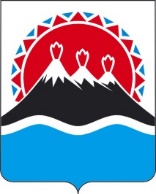 П О С Т А Н О В Л Е Н И ЕПРАВИТЕЛЬСТВА  КАМЧАТСКОГО КРАЯ                  г. Петропавловск-КамчатскийВ соответствии со статьей 17 Федерального конституционного закона от 12 июля 2006 г. № 2-ФКЗ «Об образовании в составе Российской Федерации нового субъекта Российской Федерации в результате объединения Камчатской области и Корякского автономного округа», Федеральным законом от 14.03.1995 № 33-ФЗ »Об особо охраняемых природных территориях«, Законом Камчатского края от 29.12.2014 № 564 «Об особо охраняемых природных территориях в Камчатском крае», учитывая постановление главы администрации Камчатской области от 18.08.1995 № 193 «О создании природного парка регионального значения «Южно-Камчатский»ПРАВИТЕЛЬСТВО ПОСТАНОВЛЯЕТ:1. Утвердить:1) положение о природном парке регионального значения «Южно-Камчатский» согласно приложению 1 к настоящему постановлению;2) графическое описание местоположения границ природного парка регионального значения «Южно-Камчатский» согласно приложению 2 к настоящему постановлению.2. Настоящее постановление вступает в силу через 10 дней после дня его официального опубликования.                  Приложение 1 к постановлению                   Правительства Камчатского края                               от _____________ № _________               Положение о природном парке регионального значения «Южно-Камчатский»1. Общие положенияНастоящее Положение определяет цели создания, границы, функциональное зонирование, режим особой охраны природного парка регионального значения «Южно-Камчатский» (далее – Природный парк).Природный парк является особо охраняемой природной территорией регионального значения в Камчатском крае.Природный парк относится к объектам общенационального достояния и включен в Список объектов Всемирного природного наследия ЮНЕСКО в составе номинации «Вулканы Камчатки». Основными целями создания Природного парка являются:1) сохранение целостности, естественного состояния, восстановление нарушенных природных объектов и комплексов в составе объекта Всемирного природного наследия ЮНЕСКО;2) сохранение типичных, редких, уникальных и эталонных природных и историко-культурных комплексов и объектов, биологического разнообразия юго-восточной части полуострова Камчатка, включая сохранение в естественном состоянии природных экологических систем, их средообразующих функций и биологической продуктивности, в том числе сохранение уникальных прибрежных тихоокеанских экосистем, экосистем термальных и минеральных источников, бореальных лиственных (каменно-березовых) лесов, стелющихся стланиковых лесов, субальпийских лугов, высокогорных тундр, вулканических плато, нерестовых рек и озер, формирующихся в условиях прямого влияния современного вулканизма, оледенения, поствулканических процессов, активной циклонической деятельности, иных геологических и климатических процессов и явлений; 3) создание условий для расширения экономической базы Елизовского и Усть-Большерецкого муниципальных районов путем развития инфраструктуры регулируемого туризма и отдыха (в том числе массового), развития бальнеологии в соответствии с установленной рекреационной емкостью отдельных природных комплексов и объектов Природного парка; 4) осуществление государственного экологического мониторинга (государственного мониторинга окружающей среды);5) экологическое просвещение населения.Природный парк создан без ограничения срока его функционирования.Общая площадь Природного парка составляет 498 650,22 га. Территория Природного парка подразделяется на два кластера: кластер «Северный»  -  площадь 88 533,67 га (из них на территории Усть-Большерецкого муниципального района - 3 857,28 га, Елизовского муниципального района - 84 676,39 га, кластер «Южный»  -  площадь 410 116,55 га.Природный парк создан на землях лесного фонда, иных землях, без изъятия земельных участков (акваторий), используемых для общегосударственных нужд, а также без изъятия земельных участков (акваторий) у пользователей, владельцев и собственников.Границы Природного парка определены в системе координат, используемой для ведения Единого государственного реестра недвижимости в Камчатском крае, а также в системе географических координат WGS-84.Графическое описание местоположения границ функциональных зон Природного парка приведено в приложении к настоящему Положению.Природные ресурсы, расположенные в границах Природного парка, ограничиваются в гражданском обороте, если иное не установлено федеральными законами. Запрещается изменение целевого назначения земельных участков, находящихся в границах Природного парка, за исключением случаев, предусмотренных федеральными законами. Леса, расположенные на территории Природного парка, относятся к защитным лесам и используются в соответствии с режимом особой охраны Природного парка и целевым назначением земель, определяемым лесным законодательством Российской Федерации, законодательством Российской Федерации об особо охраняемых природных территориях и настоящим Положением. Охрана Природного парка и управление им осуществляется краевым государственным бюджетным учреждением «Природный парк «Вулканы Камчатки» (далее – Учреждение), подведомственным Министерству природных ресурсов и экологии Камчатского края.Посещение территории Природного парка осуществляется по разрешениям, выдаваемым Учреждением. На территории Природного парка могут быть запрещены или ограничены виды экономической и иной деятельности, влекущие за собой снижение экологической, эстетической, культурной и рекреационной ценности его территории.Производство в коммерческих целях изобразительной, печатной, сувенирной и другой тиражированной продукции и товаров народного потребления с использованием символики и названия Природного парка осуществляется в установленном порядке с разрешения Учреждения.Границы и особенности  режима особой охраны Природного парка учитываются при территориальном планировании, градостроительном зонировании, при разработке правил землепользования и застройки, проведении землеустройства и лесоустройства, разработке лесного плана Камчатского края, лесохозяйственных регламентов и проектов освоения лесов, подготовке планов и перспектив экономического и социального развития, в том числе развития населенных пунктов, территориальных комплексных схем охраны природы, схем комплексного использования и охраны водных объектов, схем размещения, использования и охраны охотничьих угодий. Проектная документация объектов, строительство, реконструкцию которых предполагается осуществить в границах Природного парка, подлежит государственной экологической экспертизе регионального уровня.На территории Природного парка экономическая и иная деятельность осуществляется с соблюдением требований настоящего Положения и Требований по предотвращению гибели объектов животного мира, за исключением объектов животного мира, находящихся на особо охраняемых природных территориях федерального значения, при осуществлении производственных процессов, а также при эксплуатации транспортных магистралей, трубопроводов, линий связи и электропередачи на территории Камчатского края, утвержденных постановлением Правительства Камчатского края от 15.07.2013 № 303-П.Основные и вспомогательные виды разрешенного использования земельных участков, расположенных в границах Природного парка, установлены применительно к каждой функциональной зоне Природного парка в соответствии с действующим законодательством.Предельные минимальные и (или) максимальные размеры земельных участков и предельные параметры разрешенного строительства, реконструкции объектов капитального строительства установлены применительно к зоне хозяйственного использования, в которой допускается строительство, реконструкция объектов капитального строительства. Собственники, владельцы, пользователи, арендаторы земельных участков и водных объектов, расположенных в границах Природного парка, а также иные юридические лица, индивидуальные предприниматели, физические лица, осуществляющие экономическую и иную разрешенную деятельность на территории Природного парка, обязаны соблюдать установленный настоящим Положением режим его охраны и природопользования. Ответственность за нарушение установленного режима или иных правил охраны окружающей среды и использования природных ресурсов на территории Природного парка наступает в соответствии с законодательством Российской Федерации.Границы Природного парка обозначаются на местности специальными информационными знаками.2. Текстовое описание местоположения границ Природного парка2.1. Кластер «Северный»:1) восточная граница: от характерной точки 1 с географическими координатами 52 градуса 36 минут 4.3 секунды северной широты и 158 градусов 24 минуты 34.0 секунды восточной долготы проходит в общем южном направлении по береговой линии Тихого океана на протяжении 97862 м через характерные точки 2 – 643 до характерной точки 644 с географическими координатами 52 градуса 13 минут 48.4 секунды северной широты и 158 градусов 24 минуты 0.0 секунд восточной долготы, расположенной в устье ручья без названия, впадающего в бухту Мутная и берущего начало с южных склонов горы Мутная (отметка 755,0 м);2) южная граница: от характерной точки 644 в северо-западном направлении прямой линией на протяжении 33464 м до характерной точки 645 с географическими координатами 52 градуса 27 минут 20.6 секунды северной широты и 158 градусов 4 минуты 31.2 секунды восточной долготы; далее прямой линией на протяжении 6459 м в юго-западном направлении через характерную точку 646 до характерной точки 647 с географическими координатами 52 градуса 27 минут 18.4 секунды северной широты и 157 градусов 58 минут 49.2 секунды восточной долготы;3) западная граница: от характерной точки 647 ломаной линией на протяжении 9557 м в общем северном и северо-восточном направлениях через характерные точки 648 – 680 до характерной точки 681 с географическими координатами 52 градуса 32 минут 9.1 секунды северной широты и 157 градусов 58  минут 49.4 секунды восточной долготы; далее прямой линией на протяжении 501 м в  юго-западном направлении до характерной точки 682 с географическими координатами 52 градуса 31 минута 58.7 секунды северной широты и 157 градусов 58 минут 29.0 секунды восточной долготы; далее ломаной линией на протяжении 5507 м в общем северо-западном и северо-восточном направлениях через характерные точки 683-700 до характерной точки 701 с географическими координатами 52 градуса 34 минуты 14.1  секунды северной широты и 157 градусов 57 минут 41.2 секунды восточной долготы; далее от точки 701 по границе памятника природы «Кальдера вулкана Горелый» на протяжении 25 456 м через характерные точки 702-727 до  характерной точки 728  с географическими координатами 52 градуса 30 минут 30.5 секунды северной широты и 158 градусов  6 минут 17.1 секунды восточной долготы, соответствующей отметке 975,8 м, расположенной на правобережье реки Освистанная; далее от характерной точки 728 граница поворачивает в восточном направлении, пересекает реку Освистанная и проходит прямой линией 12240 м через характерную точку 729 с географическими координатами 52 градуса 30 минут 16.7 секунды северной широты и 158 градусов 10 минут 32.8 секунды восточной долготы, соответствующей отметке 1165,7 м, пересекая реку Фальшивую, до характерной точки 730 с географическими координатами 52 градуса 30 минут 46.3 секунды северной широты и 158 градусов 17 минут 2.0 секунды восточной долготы, соответствующей отметке 1305,7 м; далее от характерной точки 730 в северо-восточном направлении прямой линией на протяжении 10381 м через характерную точку 731 с географическими координатами 52 градуса 33 минуты 0.6 секунды северной широты и 158 градусов 20 минут 26.9 секунды восточной долготы, соответствующей отметке 1105,8 м, до характерной точки 732 с географическими координатами 52 градуса 35 минут 3.0 секунды северной широты и 158 градусов 22 минуты 56.0 секунд восточной долготы;4) северная граница: от характерной точки 732 прямой линией в северо-восточном направлении на протяжении 2645 м до характерной точки 1, где и замыкается.  2.2. Кластер «Южный»:1) северная граница: от характерной точки 733 с географическими координатами 52 градуса 26 минут 5.6 секунды северной широты и 158 градусов 55 минут 51.5 секунды восточной долготы, соответствующей вершине горы Высокая (отметка 1234,5 м), проходит прямой линией на протяжении 10807 м в общем южном направлении до характерной точки 734 с  географическими координатами 52 градуса 20 минут 22.2 секунды северной широты и 158 градусов 54 минуты 25.6 секунды восточной долготы, соответствующей вершине горы Желтая (отметка 885,0 м); от характерной точки 734 на протяжении 11054 м на юг прямой линией через истоки ручья Высокий по его левому борту, пересекая русло ручья в его среднем течении, до характерной точки 735 с географическими координатами 52 градуса 14 минут 34.0 секунд северной широты и 158 градусов 56 минут 52.0 секунды восточной долготы, расположенной в устье ручья Семейный при его впадении в реку Асача; далее от характерной точки 735 на протяжении 10358 м прямой линией в общем северо-восточном направлении до характерной точки 736 с географическими координатами 52 градуса 16 минут 58.9 секунды северной широты и 158 градусов 5 минут 4.5 секунды восточной долготы, соответствующей вершине с абсолютной отметкой 764 м, находящейся на Пемзовом хребте; далее от характерной точки 736 граница проходит в общем юго-восточном направлении на протяжении 3879 м по гребню Пемзового хребта – водоразделу рек Мутная и Асача, через характерную точку 737 с географическими координатами 52 градуса 16 минут 43.5 секунды северной широты и 158 градусов 4 минуты 58.8 секунды восточной долготы, соответствующей отметке 653 м, характерную точку 738 с географическими координатами 52 градуса 16 минут 23.5 секунды северной широты и 158 градусов 5 минут 3.8 секунды восточной долготы, соответствующей отметке 916 м, характерную точку 739 с географическими координатами 52 градуса 16 минут 5.3 секунды северной широты и 158 градусов 05 минут 34.9 секунды восточной долготы, соответствующей отметке 664 м, характерную точку 740 с географическими координатами 52 градуса 16 минут 3.5 секунды северной широты и 158 градусов 6 минут 41.6 секунды восточной долготы, соответствующей отметке 304 м, до характерной точки 741 с географическими координатами 52 градуса 15 минут 51.6 секунды северной широты и 158 градусов 7 минут 12.2 секунды восточной долготы, соответствующей отметке 620 м; далее от характерной точки 741 проходит на протяжении 673 м в общем северо-восточном направлении до характерной точки 742 с географическими координатами 52 градуса 16 минут 12.6 секунды северной широты и 158 градусов 7 минут 22.0 секунды восточной долготы, соответствующей отметке 585 м; далее от характерной точки 742 на протяжении 2202 м по гребню хребта в общем северо-восточном направлении через характерные точки 743 – 745 до характерной точки 746 с географическими координатами 52 градуса 17 минут 11.8 секунды северной широты и 158 градусов 8 минут 22.7 секунды восточной долготы, соответствующей отметке 853 м; далее от характерной точки 746 в общем восточном направлении на протяжении 1025 м по линии водораздела через характерную точку 747 с географическими координатами 52 градуса 17 минут 14.1 секунды северной широты и 158 градусов 9 минут 1.2 секунды восточной долготы до характерной точки 748 с географическими координатами 52 градуса 17 минут 15.4 секунды северной широты и 158 градусов 9 минут 17.9 секунды восточной долготы, расположенной на склоне водораздела рек Мутная – Асача; далее от характерной точки 748 граница проходит в общем юго-восточном направлении на протяжении 4617 м по линии водораздела рек Мутная – Асача через характерные точки 749 – 753 до характерной точки 754 с географическими координатами 52 градуса 15 минут 47.1 секунды северной широты и 158 градусов 11 минут 39.6 секунды восточной долготы, соответствующей отметке 916 м; далее от характерной точки 754 в общем юго-восточном направлении на протяжении 3974 м по линии водораздела рек Мутная – Асача через характерные точки 755 – 757 до характерной точки 758 с географическими координатами 52 градуса 14 минут 45.5 секунды северной широты и 158 градусов 14 минут 29.1 секунды восточной долготы, соответствующей отметке 664 м; далее от характерной точки 758 в общем юго-юго-восточном направлении на протяжении 4002 м по линии водораздела рек Мутная – Асача через характерные точки 759 – 764 до характерной точки 765 с географическими координатами 52 градуса 12 минут 55.4 секунды северной широты и 158 градусов 16 минут 3.9 секунды восточной долготы, соответствующей вершине горы Топкая (отметка 304,0 м); далее от характерной точки 765 граница проходит в юго-юго-восточном направлении прямой линией на протяжении 3806 м, пересекает протоку Междуречную и урочище Болотистая тундра, до характерной точки 766 с географическими координатами 52 градуса 11 минут 8.4 секунды северной широты и 158 градусов 17 минут 42.9 секунды восточной долготы, расположенной на границе тундры и леса; далее от характерной точки 766 по линии водораздела в общем восточном, юго-восточном и южном направлении на протяжении 8214 м через характерные точки 767 – 776 до характерной точки 777 с географическими координатами 52 градуса 9 минут 38.5 секунды северной широты и 158 градусов 22 минуты 58.6 секунды восточной долготы, соответствующей отметке 620 м, расположенной в южной части хребта Асача; далее от характерной точки 777 граница проходит ломаной линией на протяжении 4491 м в общем северо-северо-восточном направлении по хребту Асача через характерные точки 778 – 785 до характерной точки 786 с географическими координатами 52 градуса 11 минут 27.1 секунды северной широты и 158 градусов 24 минуты 42.5 секунды восточной долготы, расположенной на берегу Тихого океана, в южной части бухты Мутная на траверзе острова Сивучий Камень;2) восточная граница: от характерной точки 786 проходит в общем южном направлении по береговой линии Тихого океана на протяжении 135593 м через характерные точки 787 – 1350 до характерной точки 1351 с географическими координатами 51 градус 26 минут 45.1 секунды северной широты и 157 градусов 30 минут 5.1 секунды восточной долготы, расположенной в устье реки Ильинская, впадающей в бухту Вестник;3) южная граница: от характерной точки 1351 проходит в общем северо-западном направлении на протяжении 28611 м ломаной линией вверх по течению по правому берегу реки Ильинская через характерные точки 1352 – 1467 до характерной точки 1468 с географическими координатами 51 градус 32 минуты 2.1 секунды северной широты и 157 градусов 11 минут 56.3 секунды восточной долготы, расположенной в истоке реки; далее от характерной точки 1468 прямой линией на протяжении 1533 м на запад до характерной точки 1469 с  географическими координатами 51 градус 32 минуты 1.1 секунды северной широты и 157 градусов 10 минут 36.8 секунды восточной долготы, расположенной на линии административной границы Елизовского и Усть-Большерецкого муниципальных районов; далее от характерной точки 1469 проходит на протяжении 976 м в северо-западном и западном направлениях по линии административной границы Елизовского и Усть-Большерецкого муниципальных районов до характерной точки 1472 с географическими координатами 51 градус 32 минуты 6.7 секунды северной широты и 157 градусов 9 минут 49.8 секунды восточной долготы, расположенной в 0,8 км западнее отметки 501,2 м;4) западная граница: от характерной точки 1482 проходит по линии административной границы Елизовского и Усть-Большерецкого муниципальных районов на протяжении 12724 м по водоразделу рек Правый Унканович и Ильинская, в 200 м южнее вершины с отметкой 731,2 м в восточном-северо-восточном направлении через характерные точки 1483 – 1500 до характерной точки 1501 с географическими координатами 51 градус 34 минуты 34.0 секунды северной широты и 157 градусов 19 минут 32.7 секунды восточной долготы, соответствующей вершине вулкана Желтовская Сопка (отметка 1957,1 м); далее от характерной точки 1501 проходит на протяжении 9614 м в северном направлении вниз по склону вулкана Желтовская Сопка через характерные точки 1502 – 1523 до характерной точки 1524 с географическими координатами 51 градус 38 минут 39.5 секунды северной широты и 157 градусов 20 минут 53.1 секунды восточной долготы, расположенной на линии водораздела рек Желтая и Беленькая; далее от характерной точки 1524 граница проходит на протяжении 1495 м в общем северо-северо-восточном направлении по линии водораздела реки Беленькая и ручья Острогорный (правый приток реки Вестник) через характерные точки 1525 – 1526 до характерной точки 1527 с географическими координатами 51 градус 39 минут 24.4 секунды северной широты и 157 градусов 21 минута 20.6 секунды восточной долготы, соответствующей отметке 940,8 м; далее от характерной точки 1527 на протяжении 1462 м на северо-северо-восток водоразделом реки Беленькая – ручей Острогорный через характерные точки 1528 – 1530 до характерной точки 1531 с географическими координатами 51 градус 39 минут 59.4 секунды северной широты и 157 градусов 22 минуты 6.7 секунды восточной долготы, соответствующей отметке 712,4 м; далее от характерной точки 1531 на протяжении 2087 м через характерные точки 1532 – 1533 до характерной точки 1534 с географическими координатами 51 градус 40 минут 58.1 секунды северной широты и 157 градусов 22 минуты 57.0 секунд восточной долготы, соответствующей вершине горы Острой (отметка 871,9 м); далее от характерной точки 1534 граница проходит на протяжении 14611 м в северном и северо-восточном направлениях по административной границе Елизовского и Усть-Большерецкого муниципальных районов, по линии водораздела рек Южный Ксудач и Вестник через характерные точки 1535 – 1565 до характерной точки 1566 с географическими координатами 51 градус 47 минут 6.5 секунды северной широты и 157 градусов 29 минут 13.7 секунды восточной долготы, соответствующей отметке, расположенной на хребте Горы Ксудач; далее от характерной точки 1566 в общем северном направлении на протяжении 1152 м через характерную точку 1567 до характерной точки 1568 с географическими координатами 51 градус 47 минут 36.2 секунды северной широты и 157 градусов 28 минут 39.4 секунды восточной долготы, соответствующей отметке 966,6 м; далее от характерной точки 1568 также в северном направлении на протяжении 2950 м по хребту Горы Ксудач через характерные точки 1569 – 1572 до характерной точки 1573 географическими координатами 51 градус 49 минут 9 секунд северной широты и 157 градусов 28 минут 45.4 секунды восточной долготы, расположенной на хребте Горы Ксудач; далее от характерной точки 1573 граница проходит на протяжении 11229 м в северо-западном направлении по водоразделу ручьев Лукавый (правый приток реки Кузанек) и Снежный (правый приток реки Западная Ходутка) через характерные точки 1574 – 1587 до характерной точки 1588 с географическими координатами 51 градус 53 минуты 36.8 секунды северной широты и 157 градусов 23 минуты 12.4 секунды восточной долготы, соответствующей вершине горы Озерная (560,3 м); далее от характерной точки 1588 граница проходит в общем северном и северо-западном направлениях на протяжении 7641 м по линии водораздела рек Кузанек и Западная Ходутка через характерные точки 1589 – 1605 до характерной точки 1606 с географическими координатами 51 градус 55 минут 15.5 секунды северной широты и 157 градусов 18 минут 3.8 секунды восточной долготы, соответствующей вершине, расположенной у юго-восточной стороны горы Плоская (689 м); далее от характерной точки 1606 граница проходит в общем северо-восточном направлении на протяжении 7062 м через характерные точки 1607 – 1624, расположенные на юго-восточном и восточном склонах горы Плоская, до характерной точки 1625 с географическими координатами 51 градус 57 минут 56.4 секунды северной широты и 157 градусов 20 минут 43.6 секунды восточной долготы; далее от характерной точки 1625 граница проходит ломаной линией на протяжении 5050 м в общем восточном направлении через характерные точки 1626 – 1639 до характерной точки 1640 с географическими координатами 51 градус 58 минут 5.4 секунды северной широты и 157 градусов 24 минуты 40.9 секунды восточной долготы, соответствующей отметке 646,2 м; далее от характерной точки 1640 в общем северном и северо-восточном направлениях на протяжении 4180 м по линии водораздела реки Левый Саван и ручья Ягодный (левый приток реки Западная Ходутка) через характерные точки 1641 – 1646 до характерной точки 1647 с географическими координатами 51 градус 59 минут 43.5 секунды северной широты и 157 градусов 26 минут 23.3 секунды восточной долготы, соответствующей вершине Сопка Казанцева (828,1 м); далее от характерной точки 1647 в северном направлении на протяжении 3036 м через характерные точки 1648 – 1653 до характерной точки 1654 с географическими координатами 52 градуса 1 минута 8.1 секунды северной широты и 157 градусов 27 минут 9.8 секунды восточной долготы, соответствующей отметке 585,9 м; далее от характерной точки 1654 в общем северо-восточном, восточном и северном направлениях на протяжении 31910 м через характерные точки 1655 – 1736 до характерной точки 1737 с географическими координатами 52 градуса 9 минут 41.1 секунды северной широты и 157 градусов 37 минут 48.2 секунды восточной долготы, расположенной в 200 м севернее вершины горы Круглая (отметка 1069,4 м); далее от характерной точки 1737 проходит в общем северном направлении по линии административной границы Елизовского и Усть-Большерецкого муниципальных районов по водоразделу рек Правый Саван – Асача на протяжении 2258 м через характерные точки 1738 – 1740 до характерной точки 1741 с географическими координатами 52 градуса 10 минут 51.5 секунды северной широты и 157 градусов 37 минут 49.2 секунды восточной долготы, соответствующей отметке 889,1 м; далее от характерной точки 1741 граница проходит в общем северном направлении на протяжении 1164 м через характерную точку 1742 с географическими координатами 52 градуса 11 минут 13.3 секунды северной широты и 157 градусов 38 минут 2.5 секунды восточной долготы до характерной точки 1743 с географическими координатами 52 градуса 11 минут 26.9 секунды северной широты и 157 градусов 38 минут 10.3 секунды восточной долготы, соответствующей отметке 833,3 м; далее от характерной точки 1743 в общем северном и северо-восточном направлениях на протяжении 5446 м через характерные точки 1744 – 1754 до характерной точки 1755 с географическими координатами 52 градуса 14 минут 1.1 секунды северной широты и 157 градусов 38 минут 51.8 секунды восточной долготы, соответствующей отметке 723,0 м;  далее от характерной точки 1755 в общем западном, северо-западном и северном направлениях на протяжении 5425 м по водоразделу реки Тундровая (правый приток реки Правый Саван) и ручья Межхолмовый (левый приток реки Асача) через характерные точки 1756 – 1770 до характерной точки 1771  с географическими координатами 52 градуса 17 минут 34.9 секунды северной широты и 157 градусов 37 минут 56.4 секунды восточной долготы, соответствующей вершине горы Камень (864,6 м); далее от характерной точки 1771 в общем северо-восточном направлении на протяжении 5425 м через характерные точки 1772 – 1781 до характерной точки 1782 с географическими координатами 52 градуса 19 минут 20.4 секунды северной широты и 157 градусов 40 минут 41 секунда восточной долготы, соответствующей отметке 722,4 м; далее от характерной точки 1782 в общем северном и северо-восточном направлениях на протяжении 1920 м через характерные точки 1783-1786 до характерной точки 1787 с географическими координатами 52 градуса 20 минут 14.3 секунды северной широты и 157 градусов 40 минут 37.1 секунды восточной долготы, расположенной  на  подножье сопки с отметкой 722,4 м; далее от характерной точки 1787 граница проходит на протяжении 9754 м в общем восточном направлении, пересекая ручей Межхолмовый на расстоянии в 400 м от ручья Врезанный (бассейна реки Правый Саван) и ручей Врезанный на расстоянии в 2500 м к востоку от устья его правого притока, через характерные точки 1788 – 1805 до характерной точки 1806 с географическими координатами 52 градуса 20 минут 27.7 секунды северной широты и 157 градусов 48 минут 39.0 секунд восточной долготы, расположенной на водоразделе ручья Врезанный и его правого притока; далее от характерной точки 1806 проходит в общем северном направлении на протяжении 2052 м по водоразделу ручьев Врезанный и Подгорный (левый приток реки Асача) через характерные точки 1807 – 1808 до характерной точки 1809 с географическими координатами 52 градуса 21 минута 26.4 секунды северной широты и 157 градусов 49 минут 28.6 секунды восточной долготы, расположенной в 340 м от вершины горы Асача (отметка 1909,2 м); далее от характерной точки 1809 по линии административной границы Елизовского и Усть-Большерецкого муниципальных районов в северном и северо-восточном направлениях на протяжении 3975 м через характерные точки 1810 – 1815 до характерной точки 1816 с географическими координатами 52 градуса 23 минуты 6.1 секунды северной широты и 157 градусов 50 минут 58.2 секунды восточной долготы, расположенной на северо-восточном отроге горы Асача в истоках ручья Заоблачного; далее от характерной точки 1816 граница проходит на протяжении 4552 м по водоразделу ручья Заоблачный (левый приток реки Левая Опала) и реки Грибная (правый приток реки Мутная), пересекая ручей Заоблачный, через характерные точки 1817 – 1822 до характерной точки 1823 с географическими координатами 52 градуса 25 минут 13.8 секунды северной широты и 157 градусов 52 минуты 50.6 секунды восточной долготы, соответствующей вершине горы Голая (отметка 934,2 м); далее от характерной точки 1823 на протяжении 1791 м через характерные точки 1824 – 1826 до характерной точки 1827 с географическими координатами 52 градуса 25 минут 57.3 секунды северной широты и 157 градусов 53 минуты 46.8 секунды восточной долготы, расположенной на водоразделе притока без названия реки Левая Опала и реки Грибная; далее от характерной точки 1827 граница проходит на протяжении 2200 м в общем восточном направлении через характерные точки 1828 – 1831 до характерной точки 1832 с географическими координатами 52 градуса 25 минут 54.3 секунды северной широты и 157 градусов 55 минут 42.0 секунды восточной долготы, расположенной на юго-западном склоне горы Высокая (отметка 1234,5 м); далее от характерной точки 1832 граница проходит прямой линией в северо-восточном направлении на протяжении 392 м вверх по склону горы Высокая до исходной характерной точки 733, где и замыкается.3. Режим особой охраны Природного парка 3.1. На территории Природного парка запрещается экономическая и иная деятельность, влекущая за собой изменение исторически сложившегося природного ландшафта, снижение или уничтожение экологических, эстетических и рекреационных качеств Природного парка, нарушение режима его особой охраны и использования уникальных природных комплексов и объектов, а также противоречащая целям его создания, в том числе:1) использование земельных участков в целях, не связанных с целями создания Природного парка;2) деятельность, влекущая за собой нарушение, повреждение, уничтожение природных комплексов и объектов, форм рельефа, геологических отложений, минералогических образований, памятников природы, археологии, истории и культуры, почвенного и растительного покрова, мест произрастаний редких видов растений и местообитаний редких видов животных, занесенных в Красную книгу Российской Федерации и Красную книгу Камчатского края;3) деятельность по освоению защитных лесов Природного парка, несовместимая с их целевым назначением и полезными функциями, в том числе: а) строительство, реконструкция объектов, за исключением строительства некапитальных объектов природоохранной, лесной, рекреационной и охотничьей инфраструктуры, линейных объектов при соблюдении требований, указанных в части 1.20 раздела 1 настоящего Положения;б) рубка лесных насаждений, за исключением случаев, указанных в пунктах 5 – 7 части 3.2, пункте 10 части 3.15, пункте 8 части 3.21 настоящего раздела; в) заготовка, переработка древесины, а также пригодных для употребления в пищу лесных ресурсов (пищевых лесных ресурсов), лекарственных растений, других недревесных лесных ресурсов, за исключением случаев, указанных в пункте 11 части 3.2 настоящего раздела; г) ведение сельского хозяйства, включая выпас домашних животных, а также выращивание лесных плодовых, ягодных, декоративных, лекарственных растений;д) устройство посадочных площадок, мест стоянок, отдыха, в том числе палаточных лагерей, костровищ, пикниковых точек, иных некапитальных строений и сооружений вне специально установленных мест и без разрешения Учреждения;4) разработка месторождений полезных ископаемых, проведение изыскательских и иных работ, связанных с пользованием недрами, за исключением пользования недрами для добычи питьевых подземных вод на месторождении «Ахомтенское», расположенном в бухте Русская;5) проведение взрывных работ, за исключением случаев ликвидации и предупреждения чрезвычайных ситуаций;6) проведение гидромелиоративных, ирригационных, дноуглубительных и других работ, связанных с изменением дна, берегов и водоохранных зон водных объектов, за исключением случаев ликвидации и предупреждения чрезвычайных ситуаций;7) пеший туризм, проезд на лошадях, движение всех видов механических транспортных средств вне дорог общего пользования и установленных маршрутов передвижения; 8) посадка и стоянка вертолетов вне специально оборудованных мест, имеющих твердое покрытие, за исключением случаев ликвидации и предупреждения чрезвычайных ситуаций (при соблюдении требований, указанных в пункте 6 части 3.10 настоящего раздела); 9) стоянка всех видов механических транспортных средств вне специально оборудованных площадок, имеющих твердое покрытие, за исключением случаев ликвидации и предупреждения чрезвычайных ситуаций, в том числе связанных с тушением лесных пожаров, а также снегоходов в период установления постоянного снежного покрова (при соблюдении требований, указанных в пункте 7 части 3.10 настоящего раздела);10) движение по водным объектам судов и иных плавучих транспортных средств, имеющих двигатели внутреннего сгорания, за исключением случаев осуществления рыболовства и рыбоводства (аквакультуры) в границах рыбопромысловых участков №№ 761 (река Вестник), 762 (река Малая Ходутка), 763 (река Большая Ходутка), 999 (река Асача), рыбоводных участков «Ручей Песчаный», «Река Лиственничная», а также использования плавучих транспортных средств должностными лицами Учреждения при выполнении задач по охране территории;11) нарушение правил пожарной безопасности в лесах, в том числе разведение огня вне специально отведенных мест, выжигание растительности, пускание палов, создание иной пожароопасной ситуации, за исключением осуществления противопожарных мероприятий;12) создание объектов размещения отходов производства и потребления, радиоактивных, химических, взрывчатых, токсичных, отравляющих и ядовитых веществ, за исключением деятельности по сбору и накоплению твердых коммунальных отходов в местах (на площадках) накопления твердых коммунальных отходов, созданных в соответствии с требованиями законодательства в области обращения с отходами производства и потребления;13) сжигание отходов производства и потребления; 14) деятельность, влекущая за собой загрязнение земель и почв, в том числе в результате размещения химических веществ, включая радиоактивные, иных веществ, микроорганизмов, а также деятельность, влекущая за собой истощение, деградацию, порчу и уничтожение земель и почв;15) складирование и хранение горюче-смазочных материалов вне установленных специально оборудованных мест; 16) размещение скотомогильников, кладбищ; 17) интродукция живых организмов, гибридизация объектов животного мира;18) рыбохозяйственная мелиорация, за исключением осуществления указанной деятельности рыбопромышленными и рыбоводными предприятиями в границах рыбопромысловых участков №№ 761 (река Вестник), 762 (река Малая Ходутка), 763 (река Большая Ходутка), 999 (река Асача), рыбоводных участков «Ручей Песчаный», «Река Лиственничная» в установленном законом порядке;  19) беспривязное содержание собак, за исключением собак охотничьих пород при осуществлении охотпользователями видов деятельности в сфере охотничьего хозяйства в границах закрепленных охотничьих угодий, в соответствии с правилами охоты и функциональным зонированием территории Природного парка;20) использование токсичных химических препаратов для охраны и защиты лесов, в том числе в научных целях;21) деятельность, влекущая за собой загрязнение акватории водных объектов, их водоохранных зон, подземных вод отходами производства и потребления, химическими веществами, микроорганизмами, а также мойка в водных объектах транспортных средств, сплав древесины по водным объектам; 22) использование водных объектов, в том числе термальных и минеральных источников, без разрешительных документов на право пользования водным объектом и недрами, за исключением случаев использования водных объектов гражданами для личных и бытовых нужд;23) использование прибрежной защитной полосы водного объекта, водоохранной зоны водного объекта с нарушением ограничений экономической и иной деятельности (специального режима), установленных водным законодательством;24) осуществление туристской и рекреационной деятельности в коммерческих целях, проведение спортивных, культурно-массовых и иных мероприятий, в том числе связанных с использованием лошадей и механических транспортных средств, включая снегоходы, за пределами специально предусмотренных для этих целей функциональных зон;25) нахождение с огнестрельным, пневматическим и метальным оружием, в том числе с огнестрельным оружием в собранном виде на дорогах общего пользования, капканами и другими орудиями охоты, а также с продукцией добывания объектов животного мира, за исключением случаев, связанных с проведением мероприятий по экологическому надзору должностными лицами Учреждения, иными уполномоченными должностными лицами при наличии служебного удостоверения и документов, подтверждающих нахождение указанных должностных лиц на территории Природного парка в служебных целях, а лиц, осуществляющих виды деятельности в сфере охотничьего хозяйства, согласно срокам и требованиям, установленным законодательством об охоте и о сохранении охотничьих ресурсов и настоящим Положением;26) все виды охоты и рыболовства в нарушение требований, предусмотренных законодательством Российской Федерации;27) охота на снежного барана, черношапочного сурка;28) охота на морских млекопитающих и морских колониальных птиц;29) самовольное ведение археологических раскопок, сбор и вывоз предметов, имеющих историко-культурную ценность;30) уничтожение и повреждение шлагбаумов, аншлагов, стендов, других информационных знаков и указателей, оборудованных троп, мест отдыха (стоянок) и элементов их благоустройства, строений, нанесение на камни, деревья, строения, информационные знаки надписей.3.2. На всей территории Природного парка допускаются следующие виды экономической и иной деятельности: 1) научно-исследовательская деятельность, направленная на изучение биологического и ландшафтного разнообразия, динамики и структуры природных комплексов и объектов, включая сбор зоологических, ботанических, минералогических и палеонтологических коллекций в порядке, установленном законодательством Российской Федерации, и по согласованию с Учреждением;2) мониторинг состояния окружающей среды (экологический мониторинг);3) выполнение природоохранных и биотехнических мероприятий по сохранению, восстановлению и поддержанию в равновесном состоянии природных экосистем, сохранению и восстановлению мест обитаний объектов животного и растительного мира, нуждающихся в особых мерах охраны;4) реинтродукция исчезнувших видов животных, растений и грибов;5) проведение мероприятий, направленных на воспроизводство защитных лесов, повышение их продуктивности и сохранение полезных функций: мероприятия по лесовосстановлению, уходу за лесами (в том числе рубки ухода за лесными насаждениями), иные мероприятия, проводимые в соответствии с правилами лесовосстановления и правилами ухода за лесами, расположенными на особо охраняемых природных территориях;6) сплошные рубки в случаях, если выборочные рубки не обеспечивают замену лесных насаждений, утрачивающих свои средообразующие, водоохранные, санитарно-гигиенические, оздоровительные и иные полезные функции, на лесные насаждения, обеспечивающие сохранение целевого назначения защитных лесов и выполняемых ими полезных функций;  7) осуществление мер санитарной безопасности в лесах при использовании, охране, защите и воспроизводстве лесов, а также мероприятий по охране лесов от пожаров, включая проведение выборочных рубок лесных насаждений в целях обеспечения санитарной и пожарной безопасности, интенсивность которых не превышает 10%; 8) осуществление мероприятий по охране лесов от загрязнения и иного негативного воздействия, включая меры по сохранению лесных насаждений, лесных почв, среды обитания объектов животного мира, других природных объектов в лесах; 9) очистка лесов от захламления в случае, если создается угроза возникновения очагов вредных организмов или пожарной безопасности в лесах;10) выполнение природоохранных мероприятий по рекультивации нарушенных земель (ликвидация накопленного экологического ущерба), в том числе посредством лесовосстановления;11) заготовка и сбор гражданами для целей личного потребления недревесных лесных ресурсов, пищевых лесных ресурсов и лекарственных растений, за исключением объектов растительного мира, занесенных в Красную книгу Российской Федерации и Красную книгу Камчатского края, а также осуществления указанной деятельности в зоне особой охраны Природного парка;12) эколого-просветительская деятельность;13) организованный научный туризм;14)  добыча, отлов диких животных в научных целях, осуществление мероприятий по регулированию численности диких животных в установленном законом порядке и по согласованию с Учреждением;15) строительство, реконструкция линейных объектов (при соблюдении требований, указанных в части 1.20 раздела 1 настоящего Положения);3.3. С учетом научной, экологической, природоохранной, рекреационной и историко-культурной ценности природных комплексов и объектов Природного парка, степени их сохранности, сложившейся структуры современного хозяйственного использования территории и развития туристско-рекреационной деятельности установлен дифференцированный режим его особой охраны и природопользования путем выделения следующих функциональных зон, в границах которых установлен соответствующий режим охраны и использования природных комплексов и объектов:1) зона особой охраны;2) зона охраны уникальных природных комплексов и объектов;3) зона хозяйственного назначения;4) зона регулируемого туризма и рекреации.3.4. Зона особой охраны предназначена для сохранения и восстановления уникальной приморской популяционной группировки снежных баранов, обитающей на скальных обрывах и склонах приморских береговых террас юго-восточного побережья полуострова Камчатка, редких и находящихся под угрозой исчезновения, занесенных в Красную книгу Российской Федерации и Красную книгу Камчатского края объектов животного и растительного мира и ключевых мест их обитания (произрастания), мест весенне-летней концентрации бурого медведя, охраны других ценных в хозяйственном и научном отношении объектов животного и растительного мира и ключевых мест их обитания (произрастания).3.5. В пределах зоны особой охраны в дополнение к запретам, установленным в части 3.1 настоящего раздела, также запрещается:1) предоставление земельных участков в аренду, за исключением случаев, указанных в пункте 15 части 3.2 настоящего раздела;2) осуществление любой экономической и иной деятельности, в том числе отдых и туризм, за исключением организованного научного туризма, а также деятельности, связанной с тушением лесных пожаров, ликвидацией и предупреждением чрезвычайных ситуаций, охраной государственной границы Российской Федерации;3) строительство, реконструкция, капитальный ремонт объектов капитального строительства, за исключением случаев, указанных в пункте 15 части 3.2 настоящего раздела; 4) все виды охоты и рыболовства, за исключением добычи объектов животного мира в научных целях и в целях регулирования их численности;5) все виды лесопользования, за исключением случаев, указанных в пункте 15 части 3.2 настоящего раздела; 6) нахождение всех типов судов и иных плавучих транспортных средств (за исключением кораблей и судов специального назначения) на расстоянии ближе 1 мили от береговой линии, пролет вертолетов и иных летательных аппаратов на высоте ниже 500 метров от поверхности земли, нахождение и движение любых механических транспортных средств, а также посадка вертолетов и иных летательных аппаратов, стоянка механических транспортных средств, включая суда и иные плавучие транспортные средства, вне специально отведенных мест и без разрешения Учреждения, за исключением случаев ликвидации и предупреждения чрезвычайных ситуаций, выполнения мероприятий, проводимых в научно-исследовательских и регуляционных целях,  а также  деятельности, связанной с выполнением Учреждением его основных задач; 7) нахождение с собаками, включая собак охотничьих пород;8)  любые действия, ведущие к беспокойству диких животных.3.6. В пределах зоны особой охраны в целях осуществления научно-исследовательской и природоохранной деятельности, ведения экологического мониторинга, научного туризма допускается:1) организация и обустройство экскурсионных экологических троп и маршрутов, смотровых площадок, информационных стендов, аншлагов, указателей, мест размещения палаточных лагерей, стационарных пунктов наблюдения, мест стоянок механических транспортных средств, вертолетных площадок (при соблюдении требований, указанных в части 1.20 раздела 1 настоящего Положения в отношении объектов строительства);2) охота в целях осуществления научно-исследовательской деятельности, охота в целях регулирования численности охотничьих ресурсов (по согласованию с Учреждением).3.7. Основные виды разрешенного использования земельных участков, расположенных в границах зоны особой охраны Природного парка:1) природно-познавательный туризм (код 5.2);2) деятельность по особой охране и изучению природы (код 9.0);3) охрана природных территорий (код 9.1);4) историко-культурная деятельность (код 9.3);5) резервные леса (код 10.4).3.8. Вспомогательные виды разрешенного использования земельных участков, расположенных в границах зоны особой охраны Природного парка:1) причалы для маломерных судов (код 5.4);2) воздушный транспорт (для размещения вертолетных площадок) (код 7.4);3) общее пользование водными объектами (код 11.1).3.9. Зона охраны уникальных природных комплексов и объектов предназначена для сохранения в естественном состоянии и использования в условиях регулируемого туризма и рекреации отдельных уникальных природных комплексов и объектов, имеющих особое природоохранное, научное, культурное, эстетическое, рекреационное и оздоровительное значение, в том числе площадей разгрузки природных термальных и минеральных источников и их уникальных экосистем, иных проявлений современного активного и древнего вулканизма, памятников истории и культуры, а также прибрежных экосистем, включающих лежбища морских млекопитающих, места гнездования морских колониальных и редких видов хищных птиц.  3.10. В зоне охраны уникальных природных комплексов и объектов дополнительно к запретам, указанным в части 3.1 настоящего раздела, также запрещается:1) предоставление земельных участков в аренду, за исключением случаев, указанных в пункте 15 части 3.2 настоящего раздела;2) строительство, реконструкция, капитальный ремонт объектов капитального строительства, за исключением случаев, указанных в пункте 15 части 3.2 настоящего раздела;3) все виды лесопользования, за исключением случаев, указанных в пункте 15 части 3.2 настоящего раздела;3) все виды охоты и рыболовства, за исключением охоты в целях осуществления научно-исследовательской деятельности, регулирования численности охотничьих ресурсов;4) нахождение всех типов судов и иных плавучих транспортных средств (за исключением кораблей и судов специального назначения) на расстоянии ближе 300 метров (0,16 мили) от лежбищ и береговых залежек морских млекопитающих, подача гудков и сигналов, полет на летательных аппаратах ниже 500 м над лежбищами (залежками), высадка на лежбища (залежки), проведение на лежбищах (залежках) любых работ без разрешения Учреждения;5) посадка и стоянка вертолетов вне специально оборудованных площадок, имеющих твердое покрытие (за исключением выполнения работ по ликвидации и предупреждению чрезвычайных ситуаций);6) устройство площадок для стоянки вертолетов, посадка и стоянка вертолетов, в том числе при наличии снежного покрова, на расстоянии менее 200 метров от крайних выходов термальных (минеральных) вод или границы термального поля;7) стоянка всех видов механических транспортных средств, в том числе при наличии снежного покрова, на расстоянии менее 150 метров от крайних выходов термальных (минеральных) вод или границы термального поля;8) самовольное устройство мест посадок, стоянок, отдыха, в том числе палаточных лагерей, костровищ, пикниковых точек, проездов и дорог.3.11. В зоне охраны уникальных природных комплексов и объектов в целях осуществления природоохранной, научно-исследовательской, рекреационной, туристской и эколого-образовательной деятельности допускается:1) организация и обустройство экскурсионных экологических троп и маршрутов, смотровых площадок, информационных стендов, аншлагов, указателей, мест размещения палаточных лагерей, стационарных пунктов наблюдения, мест стоянок механических транспортных средств, вертолетных площадок (при соблюдении требований, указанных в части 1.20 раздела 1 настоящего Положения в отношении объектов строительства); 2) регулируемое использование уникальных природных комплексов и объектов в научных, эколого-просветительских, рекреационных и бальнеологических целях в пределах их установленной рекреационной емкости и установленных Учреждением сроков посещения.3.12. Основные виды разрешенного использования земельных участков, расположенных в границах зоны охраны уникальных природных комплексов и объектов Природного парка:1) природно-познавательный туризм (код 5.2);2) деятельность по особой охране и изучению природы (код 9.0);3) охрана природных территорий (код 9.1);4) историко-культурная деятельность (код 9.3);5) резервные леса (код 10.4).3.13. Вспомогательные виды разрешенного использования земельных участков, расположенных в границах зоны охраны уникальных природных комплексов и объектов Природного парка:1) причалы для маломерных судов (код 5.4);2) воздушный транспорт (для размещения вертолетных площадок) (код 7.4);3) общее пользование водными объектами (код 11.1).3.14. Зона хозяйственного назначения предназначена для осуществления разрешенной в соответствии с законодательством Российской Федерации и настоящим Положением регулируемой экономической и иной деятельности, в том числе деятельности, направленной на обеспечение функционирования Учреждения, обеспечение комфортного отдыха, создание и размещение объектов рекреационной и туристской инфраструктуры, культурного и информационного обслуживанию посетителей Природного парка.3.15. В зоне хозяйственного назначения допускается: 1) предоставление земельных участков в аренду, в постоянное (бессрочное) пользование в целях осуществления видов деятельности в сфере охотничьего хозяйства, рыбоводства (аквакультуры), осуществления научно-исследовательской, образовательной деятельности, рекреационной деятельности, а также для строительства и эксплуатации водохранилищ и иных искусственных водных объектов, гидротехнических сооружений, морских портов, морских терминалов, речных портов, осуществления иной деятельности, не противоречащей целям создания Природного парка (по согласованию с Министерством природных ресурсов и экологии Камчатского края); 2) строительство, эксплуатация, реконструкция, капитальный ремонт объектов, в том числе объектов капитального строительства, линейных объектов, объектов транспортной, инженерной, рекреационной инфраструктуры, осуществление их благоустройства, включая организацию и обустройство мест размещения стационарных пунктов наблюдения, туристских стоянок, экскурсионных троп и маршрутов, стационарных баз и лагерей, смотровых площадок, мест стоянок механических транспортных средств, вертолетных площадок (при соблюдении требований, указанных в части 1.20 раздела 1 настоящего Положения, части 3.18 настоящего раздела);3) туризм, туристская деятельность, рекреационная деятельность;4) осуществление традиционного экстенсивного природопользования;5) ведение охотничьего хозяйства, включая выполнение мероприятий по сохранению охотничьих ресурсов и среды их обитания, созданию охотничьей инфраструктуры в границах закрепленных охотничьих угодий;6) рыбоводство (аквакультура) границах рыбоводных участков «Ручей Песчаный», «Река Лиственничная»;7) рыболовство для обеспечения ведения традиционного образа жизни и осуществления традиционной хозяйственной	 деятельности в границах рыбопромыслового участка № 999 (река Асача); 8) любительское рыболовство в границах рыбопромысловых участков №№ 761 (река Вестник), 762 (река Малая Ходутка), 763 (река Большая Ходутка);9) складирование твердых коммунальных отходов на срок не более, чем шесть месяцев в местах (на площадках), определенных Учреждением и обустроенных в соответствии с требованиями законодательства Российской Федерации в области охраны окружающей среды, в целях дальнейшего их транспортирования и размещения на объектах размещения отходов;10) выборочные рубки лесных насаждений в целях заготовки древесины для собственных нужд Учреждения, а также юридических лиц и индивидуальных предпринимателей, осуществляющих рекреационную и охотхозяйственную деятельность (по согласованию мест рубок и их объема с Учреждением);11) стоянка механических транспортных средств, посадка и стоянка вертолетов и иных летальных аппаратов в специально отведенных местах, за исключением случаев проведения мероприятий по ликвидации и предупреждению чрезвычайных ситуаций, противопожарных мероприятий;12) проведение общественно значимых экологических, спортивных и культурно-массовых мероприятий (по согласованию с Учреждением).3.16. Основные виды разрешенного использования земельных участков, расположенных в границах зоны хозяйственного назначения Природного парка:1) рыбоводство (код 1.13);2) обеспечение научной деятельности (код 3.9);3) обеспечение деятельности в области гидрометеорологии и смежных с ней областях (код 3.9.1);4) природно-познавательный туризм (код 5.2);5) туристическое обслуживание (код 5.2.1);6) охота и рыбалка (код 5.3);7) недропользование (в целях добычи питьевых подземных вод на месторождении «Ахомтенское», расположенном в бухте Русская) (код 6.1);8) связь (код 6.8);9) автомобильный транспорт (в части размещения дорог и технически связанных с ними сооружений) (код 7.2);10) обеспечение обороны и безопасности (код 8.0);11) охрана Государственной границы Российской Федерации (код 8.2); 12) охрана природных территорий (код 9.1);13) курортная деятельность (код 9.2);14) историко-культурная деятельность (код 9.3);15) заготовка лесных ресурсов (в части заготовки и сбора недревесных лесных ресурсов, заготовки пищевых лесных ресурсов и сбора лекарственных растений гражданами для собственных нужд) (код 10.3);16) резервные леса (код 10.4);17) запас (код 12.3).3.17. Вспомогательные виды разрешенного использования земельных участков, расположенных в границах зоны хозяйственного назначения Природного парка:1) передвижное жилье (код 2.4);2) коммунальное обслуживание (код 3.1);3) гостиничное обслуживание (код 4.7);4) обслуживание автотранспорта (код 4.9); 5) причалы для маломерных судов (код 5.4); 6) трубопроводный транспорт (водопровод) (код 7.5);7) водный транспорт (код 7.3);8) воздушный транспорт (код 7.4);9) заготовка древесины (без права переработки) (код 10.1);10) общее пользование водными объектами (код 11.1);11) специальное пользование водными объектами (код 11.2);12) гидротехнические сооружения (код 11.3);13) специальная деятельность (в части накопления отходов) (код 12.2).3.18. Предельные (минимальные и (или) максимальные) размеры земельных участков и предельные параметры разрешенного строительства, реконструкции объектов капитального строительства в зоне хозяйственного назначения Природного парка:1) предельные размеры земельных участков: минимальный – 1,0 га, максимальный – 10,0 га;2) минимальный отступ от границ земельного участка в целях определения мест допустимого размещения зданий, строений, сооружений, за пределами которых запрещено строительство зданий, строений, сооружений, – 15 метров;3) предельное количество этажей зданий, строений, сооружений – не более двух надземных этажей;4) максимальный процент застройки в границах земельного участка, определяемый как отношение суммарной площади земельного участка, которая может быть застроена, ко всей площади земельного участка, – 25%. 3.19. Зона хозяйственного назначения может быть выделена в пределах зоны особой охраны, зоны охраны уникальных природных комплексов и объектов, зоны регулируемого туризма и рекреации в процессе дальнейшего развития природоохранной и рекреационной инфраструктуры Природного парка, предусмотренного перспективным планом управления Природного парка.3.20. Зона регулируемого туризма и рекреации предназначена для организации и осуществления регулируемой рекреационной деятельности, отдыха граждан, в том числе массового, в природных условиях, разрешенных видов охоты, любительского и спортивного рыболовства, а также для размещения объектов туристской, охотничьей и рекреационной инфраструктуры, информационных центров, знаков и стендов.  3.21. В зоне регулируемого туризма и рекреации допускается:1) предоставление земельных участков в аренду, постоянное (бессрочное) пользование в целях осуществления видов деятельности в сфере охотничьего хозяйства, любительского рыболовства, осуществления научно-исследовательской, образовательной, рекреационной, иной деятельности, не противоречащей целям создания Природного парка (по согласованию с Министерством природных ресурсов и экологии Камчатского края);2) строительство, реконструкция, ремонт и эксплуатация объектов некапитального строительства, линейных объектов, осуществление их благоустройства, в том числе организация и обустройство мест размещения палаточных лагерей, туристских стоянок, экскурсионных троп и маршрутов, стационарных пунктов наблюдения, смотровых площадок, мест стоянок механических транспортных средств (при соблюдении требований, указанных в части 1.20 раздела 1 настоящего Положения, части 3.18 настоящего раздела);3) размещение информационных центров, знаков и стендов, в том числе экспозиций под открытым небом;4) туризм, туристская деятельность, рекреационная деятельность;5) осуществление традиционного экстенсивного природопользования;6) ведение охотничьего хозяйства, включая выполнение мероприятий по сохранению охотничьих ресурсов и среды их обитания, созданию охотничьей инфраструктуры в границах охотничьих угодий, указанных в охотхозяйственных соглашениях;7) любительское рыболовство в границах рыбопромысловых участков №№ 761 (река Вестник), 762 (река Малая Ходутка), 763 (река Большая Ходутка);8) выборочные рубки лесных насаждений в целях заготовки древесины для собственных нужд Учреждения, а также юридических лиц и индивидуальных предпринимателей, осуществляющих рекреационную и охотхозяйственную деятельность (по согласованию мест рубок и их объема с Учреждением);9) проведение общественно значимых спортивных и культурно-массовых мероприятий (по согласованию с Учреждением).3.22. Основные виды разрешенного использования земельных участков, расположенных в границах зоны регулируемого туризма и рекреации Природного парка:1) природно-познавательный туризм (код 5.2);2) туристическое обслуживание (код 5.2.1);3) охота и рыбалка (код 5.3);4) охрана природных территорий (код 9.1);5) курортная деятельность (код 9.2);6) историко-культурная деятельность (код 9.3);7) резервные леса (код 10.4);8) общее пользование водными объектами (код 11.1);9) запас (код 12.3).3.23. Вспомогательные виды разрешенного использования земельных участков, расположенных в границах зоны регулируемого туризма и рекреации Природного парка:1) причалы для маломерных судов (код 5.4); 2) воздушный транспорт (размещение вертолетных площадок, обустройство мест для приводнения и причаливания гидросамолетов) (код 7.4);3) заготовка древесины (без права переработки) (код 10.1);4) заготовка лесных ресурсов (в части заготовки и сбора недревесных лесных ресурсов, заготовки пищевых лесных ресурсов и сбора лекарственных растений гражданами для собственных нужд) (код 10.3);5) общее пользование водными объектами (код 11.1);6) специальное пользование водными объектами (код 11.2);7) специальная деятельность (в части накопления отходов) (код 12.2).Графическое описание местоположения границ функциональных зон природного парка регионального значения «Южно-Камчатский»Зона особой охраны Зона особой охраны «Берег Чубука» включает пятикилометровую полосу побережья Тихого океана протяженностью около 100 км от реки Ильинская на юге до реки Асача на севере и устанавливается в целях сохранения и восстановления уникальной приморской группировки снежных баранов юго-восточного побережья Камчатки, обитающей на скальных обрывах и склонах приморских береговых террас, редких и находящихся под угрозой исчезновения, занесенных в Красную книгу Российской Федерации и Красную книгу Камчатского края объектов животного и растительного мира и ключевых мест их обитания, мест весенне-летней концентрации бурого медведя, а также в целях охраны других ценных в хозяйственном и научном отношении объектов животного и растительного мира и ключевых мест их обитания.  Зона особой охраны «Берег Чубука» площадью 52 257,5 га устанавливается в следующих границах:1) северо-восточная граница: от самой северной характерной точки Б40 с географическими координатами 52 градуса 10 минут 26.1 секунды северной широты и 158 градусов 17 минут 3.1 секунды восточной долготы, расположенной на мысе излучина реки Асача, проходит по левому берегу реки Асача на протяжении 5041 м через характерные точки Б41 – Б45 до характерной точки Б46 с географическими координатами 52 градуса 8 минут 44.0 секунды северной широты и 158 градусов 20 минут 12.2 секунды восточной долготы, в которой река Асача поворачивает на юго-запад;2)  юго-восточная граница: от характерной точки Б46 через характерные точки Б47 – Б50 до характерной точки 848 с географическими координатами 52 градуса 7 минут 9.2 секунды северной широты и 158 градусов 18 минут 25.6 секунды восточной долготы, расположенной в устье реки Асача на линии восточной границы кластера «Южный»; далее от характерной точки 848 по береговой линии Тихого океана в общем юго-западном направлении на протяжении 100000 м через характерные точки 848 – 1350 до характерной точки 1351 с географическими координатами 51 градус 26 минут 45.1 секунды северной широты и 157 градусов 30 минут 5.1 секунды восточной долготы, расположенной в устья реки Ильинская на линии восточной границы кластера «Южный»;3) юго-западная граница: от характерной точки 1351 вверх по реке Ильинская на протяжении 6759 м через характерные точки 1352 – 1379 до характерной точки 1380 с географическими координатами 51 градус 29 минут 16.0 секунд северной широты и 157 градусов 27 минут 4.9 секунды восточной долготы;4) северо-западная граница: от характерной точки 1380 через характерные точки Б1 – Б39 в общем северо-восточном направлении ломаной линией параллельно береговой линии Тихого океана на расстоянии от нее 5000 м до исходной характерной точки Б40, где и замыкается.1.3. Каталог координат характерных точек границ зоны особой охраны «Берег Чубука»:    1.4. В зону особой охраны «Берег Чубука» не включены расположенные в границах ее контура следующие зоны хозяйственного назначения: «Сиамо» (площадь 390,8 га), «Большая Ходутка» (289,3 га), «Малая Ходутка» (0,4 га), «Мыс Желтый (806,1 га), «Вестник» (162,8 га).2. Зоны охраны уникальных природных комплексов и объектов2.1. Зона охраны уникальных природных комплексов и объектов включает 8 участков на общей площади 19 628,32 га,  предназначенных для сохранения в естественном состоянии и использовании в условиях регулируемого туризма, рекреации и бальнеологии отдельных уникальных природных комплексов и объектов, прежде всего вулканогенного происхождения, имеющих особое природоохранное, научное, культурное, эстетическое, рекреационное и оздоровительное значение, в том числе площадей разгрузки природных термальных и минеральных вод, кальдерных комплексов, уникальных прибрежных комплексов, включая лежбища морских млекопитающих, места гнездования морских колониальных и редких видов хищных птиц, а также памятников истории и культуры. 2.2. Зона охраны уникальных комплексов и объектов «Ходуткинские горячие источники» площадью 39,0 га устанавливается в целях:1) охраны от нерегулируемого антропогенного воздействия площади разгрузки Ходуткинских горячих источников, расположенных на левом берегу реки Правая Ходутка, и их уникальной гидротермальной экосистемы, представленной, в том числе, редкими термофильными сообществами;2) регулирование использования Ходуткинских горячих источников, включая территорию термальных площадок, в рекреационных, оздоровительных и бальнеологических целях путем установления норм рекреационной нагрузки;3) изучения процессов формирования и функционирования одной из крупнейшей в крае гидротермальной системы с редким, низко минерализованным типом термальных вод.2.3. Зона охраны уникальных комплексов и объектов «Ходуткинские горячие источники» включает основную площадь разгрузки Ходуткинских гидротерм и устанавливается в следующих границах:1) северо-западная граница: начинается от характерной точки Х1 с географическими координатами 52 градуса 6 минут 38.1 секунды северной широты и 157 градусов 39 минут 19.7 секунды восточной долготы, расположенной на правом берегу реки Правая Ходутка, проходит в восточном направлении на протяжении 396 м до характерной точки Х2 с географическими координатами 52 градуса 6 минут 38.4 секунды северной широты и 157 градусов 39 минут 39.0 секунд восточной долготы;  далее от характерной точки Х2 граница на протяжении 367 м проходит в юго-восточном направлении по уступу надпойменной террасы до характерной точки Х3 с географическими координатами 52 градуса 6 минут 30.3 секунды северной широты и 157 градусов 39 минут 55.2 секунды восточной долготы; далее от характерной точки Х3 граница проходит в юго-западном, юго-восточном направлениях на протяжении 580 м по линии условной границы луга и леса через характерную точку Х4 с географическими координатами 52 градуса 6 минут 22.4 секунды северной широты и 157 градусов 39 минут 50.5 секунды восточной долготы, характерную точку Х5 с географическими координатами 52 градуса 6 минут 18.7 секунды северной широты и 157 градусов 39 минут 43.7 секунды восточной долготы до характерной точки Х6 с географическими координатами 52 градуса 6 минут 14.3 секунды северной широты и 157 градусов 39 минут 46.7 секунды восточной долготы; далее от характерной точки Х6 граница проходит в западном направлении на протяжении 318 м до характерной точки Х7 с географическими координатами 52 градуса 6 минут 14.3 секунды северной широты и 157 градусов 39 минут 29.9 секунды восточной долготы; далее от характерной точки Х7 граница проходит в северо-западном направлении на протяжении 456 м через лес до характерной точки Х8 с географическими координатами 52 градуса 6 минут 26.7 секунды северной широты и 157 градусов 39 минут 16.9 секунды восточной долготы, расположенной на искусственной дамбе реки Горячая; далее от характерной точки Х8 граница проходит в северо-восточном направлении на протяжении 356 м до исходной точки Х1, где и замыкается.2.4. Каталог координат характерных точек границ зоны особой охраны уникальных комплексов и объектов «Ходуткинские горячие источники»:2.5. Зона охраны уникальных комплексов и объектов «Кальдера вулкана Ксудач» площадью 5250,9 га устанавливается в целях охраны и регулирования использования в научных и рекреационных целях участка уникального высокодекоративного вулканического ландшафта –  кальдерного комплекса действующего щитового вулкана Ксудач (отметка 1076,0 м), представленного крупным эродированным усеченным конусом с основанием размером 18 × 22 км, состоящим из разновозрастных кальдер, останцев внутрикальдерных вулканических построек  и молодого конуса Штюбеля, расположенного в северной части основной кальдеры,  а также кратерными озерами Ключевое и Штюбеля, экструзиями Горячий Утес, Парящий Гребень, выходами термоминеральных вод и парогазовых струй, включая Ксудачинские (Штюбелевские) горячие источники.2.6. Зона охраны уникальных комплексов и объектов «Кальдера вулкана Ксудач» устанавливается в следующих границах: от крайней северо-восточной характерной точки К1 с географическими координатами 51 градус 50 минут 38.5 секунды северной широты и 157 градусов 34 минуты 23.4 секунды восточной долготы, соответствующей вершине горы Каменистая (отметка 1042,8 м), граница проходит по кромке кальдеры вулкана Ксудач в общем  юго-восточном направлении на протяжении 3455 м через характерные точки К2 – К9 до характерной точки К10 с географическими координатами 51 градус 48 минут 56.9 секунды северной широты и 157 градусов 34 минуты 15.1 секунды восточной долготы, соответствующей отметке 746,3 м кромки кальдеры; далее от характерной точки К10 граница проходит в общем юго-восточном направлении на протяжении 6101 м через характерные точки К11 – К30 до характерной точки К31 с географическими координатами 51 градус 46 минут 33.5 секунды северной широты и 157 градусов 34 минуты 43.4 секунды восточной долготы, соответствующей отметке 953,9 м; далее от характерной точки К31 по кромке кальдеры в общем южном направлении на протяжении 2144 м через характерные точки К32 – К34 до характерной точки К35 с географическими координатами 51 градус 45 минут 39.3 секунды северной широты и 157 градусов 34 минуты 31.2 секунды восточной долготы, соответствующей отметке высота 1079,2 м;  далее от характерной точки К35 граница проходит в общем северо-западном направлении на протяжении 3027 м через характерные точки К36 – К43 до характерной точки К44 с географическими координатами 51 градус 46 минут 13.9 секунды северной широты и 157 градусов 32 минуты 31.2 секунды восточной долготы, соответствующей отметке 925,3 м; далее от характерной точки К44 также по кромке кальдеры в общем западном направлении на протяжении 2211 м через характерные точки К44 – К48 до характерной точки К49 с географическими координатами 51 градус 46 минут 17.6 секунды северной широты и 157 градусов 30 минут 52.0 секунды восточной долготы, соответствующей отметке высота 953,3 м; далее по кромке кальдеры от характерной точки К49 граница проходит в общем северо-западном направлении на протяжении 2989 м через характерные точки К50 – К57 до характерной точки 1566 с географическими координатами 51 градус 47 минут 6.5 секунды северной широты и 157 градусов 29 минут 13.7 секунды восточной долготы, соответствующей отметке, расположенной на хребте Горы Ксудач на линии границы Природного парка, совпадающей с линией административно-территориальной границы Елизовского и Усть-Большерецкого муниципальных районов; далее от характерной точки 1566 в общем северном направлении на протяжении 4102 м по линии границы Природного парка по хребту Горы Ксудач через характерные точки 1567 – 1572 до характерной точки 1573 с географическими координатами 51 градус 49 минут 9.0 секунд северной широты и 157 градусов 28 минут 45.4 секунды восточной долготы, расположенной на хребте Горы Ксудач на линии границы Природного парка; далее от характерной точки 1573 граница проходит по кромке кратера в общем северо-восточном направлении на протяжении 968 м до характерной точки К58 с географическими координатами 51 градус 49 минут 36.6 секунды северной широты и 157 градусов 29 минут 17.6 секунды восточной долготы, соответствующей отметке 901,1 м кромки кальдеры; далее от характерной точки К58 также по кромке кратера в общем северо-восточном направлении на протяжении 1716 м через характерные точки К59 – К61 до характерной точки К62 с географическими координатами 51 градус 50 минут 8.3 секунды северной широты и 157 градусов 30 минут 29.8 секунды восточной долготы, соответствующей отметке высота 917,8 м кромки кальдеры; далее от характерной точки К62 граница проходит в общем северо-восточном и восточном направлении на протяжении 2385 м через характерные точки К63 – К69, пересекая  вытекающую из озера Штюбеля реку Теплую, до характерной точки  К70 с географическими координатами 51 градус 50 минут 26.3 секунды северной широты и 157 градусов 32 минуты 27.7 секунды восточной долготы, соответствующей отметке высота 640,5 м; далее от характерной точки К70 граница проходит по кромке кальдеры Горы Ксудач в общем северо-восточном направлении на протяжении 2324 м до характерной точки К1, где замыкается.2.7. Каталог координат характерных точек границы зоны уникальных комплексов и объектов «Кальдера вулкана Ксудач»: 2.8. Зона охраны уникальных комплексов и объектов «Кратер вулкана Мутновский» (площадь 427,9 га) устанавливается в целях охраны и регулирования использования участка высоко эстетичного вулканического ландшафта, образованного постройкой вулкана Мутновский (отметка 2323,0 м) – одного из крупнейших действующих вулканов Камчатского края, по форме и геологическому строению представляющего собой хребтообразный горный массив, ориентированный в северо-западном направлении и состоящий из четырех последовательно формировавшихся и тесно стоящих конусов стратовулканов с вершинными кальдерами, дочерними внутрикальдерными сооружениями, ледниками, интенсивной фумарольно-гидротермальной деятельностью с температурой некоторых фумарол более 300°С, водяными и грязевыми котлами,  вытекающей  из северо-восточного кратера вулкана кислотной рекой Вулканной, что в совокупности относит вулкан Мутновский к уникальным памятникам природы мирового значения.2.9. Зона охраны уникальных комплексов и объектов «Кратер вулкана Мутновский» устанавливается в следующих границах: от крайней северной характерной точки КМ1 с географическими координатами 52 градуса 28 минут 18.1 секунды северной широты и 158 градусов 10 минут 13.2 секунды восточной долготы, соответствующей точке примыкания хребта Отходящий и края гребня кратера вулкана Мутновский c отметкой высота 1724,1 м, граница проходит по гребню кратера вулкана на протяжении 817 м в юго-восточном направлении через характерные точки КМ2 – КМ4 до характерной точки КМ5 с географическими координатами 52 градуса 28 минут 7.7 секунды северной широты и 158 градусов 10 минут 52.4 секунды восточной долготы, соответствующей отметке высота 1880,4 м на гребне кратера вулкана; далее от характерной точки КМ5 граница проходит по гребню кратера вулкана на протяжении 910 м в общем юго-восточном направлении через характерную точку КМ6 до характерной точки КМ7 с географическими координатами 52 градуса 27 минут 42.3 секунды северной широты и 158 градусов 11 минут 16.8 секунды восточной долготы, соответствующей отметке высота 2024,7 м на гребне кратера вулкана; далее от характерной точки КМ7 граница также проходит по гребню кратера вулкана на протяжении 985 метров в общем южном направлении через характерные точки КМ8 – КМ9 до характерной точки КМ10 с географическими координатами 52 градуса 27 минут 11.6 секунды северной широты и 158 градусов 11 минут 14.9 секунды восточной долготы, соответствующей отметке высота 2185,1 м на гребне кратера вулкана; от характерной точки КМ10 граница проходит также по гребню кратера вулкана на протяжении 2956 м в общем западном направлением через характерные точки КМ11 – КМ20 до характерной точки КМ21 с географическими координатами 52 градуса 27 минут 11.2 секунды северной широты и 158 градусов 9 минут 3.4 секунды восточной долготы, соответствующей отметке высота 1871,4 м на гребне кратера вулкана; далее от характерной точки КМ21 граница проходит по гребню кратера вулкана на протяжении 1708 м в общем северо-восточном направлении через характерные точки КМ22 – КМ28 до характерной точки КМ29 с географическими координатами 52 градуса 27 минут 52.7 секунды северной широты и 158 градусов 9 минут 48.9 секунды восточной долготы; далее от характерной точки КМ29 граница, пересекая долину реки Вулканная, проходит прямой линией в общем северо-восточном направлении до характерной точки КМ1, где и замыкается.2.10. Каталог координат характерных точек границы зоны охраны уникальных комплексов и объектов «Кратер вулкана Мутновский»: 2.11.  Зона охраны уникальных комплексов и объектов «Асачинские термальные источники» (площадь 12,57 га) устанавливается в целях охраны и регулирования использования Асачинских термальных источников, включая территорию термальных площадок, расположенных к востоку от вулкана Асача (отметка 1909,2 м), на болотистом левобережье реки Асачи, в 20 км от берега Тихого океана, в рекреационных и бальнеологических целях путем установления норм рекреационной нагрузки. 2.12. Зона охраны уникальных комплексов и объектов «Асачинские термальные источники» устанавливается в следующих границах: в радиусе 200 м от центра термальных площадок, расположенном в точке с географическими координатами 52 градуса 11 минут 58.9 секунды северной широты и 158 градусов 10 минут 25.9 секунды восточной долготы.2.13. Зона охраны уникальных комплексов и объектов «Кривулькинские горячие источники» (площадь 12,57 га) устанавливается в целях охраны и регулирования использования Кривулькинских горячих источников, расположенных на берегу реки Кривульки, правого притока реки Левая Ходутка, в рекреационных и бальнеологических целях путем установления норм рекреационной нагрузки.2.14. Зона охраны уникальных комплексов и объектов «Кривулькинские горячие источники» устанавливается в следующих границах: в радиусе 200 м от центра термальных площадок, расположенном в точке с географическими координатами 51 градус 58 минут 51.8 секунды северной широты и 157 градусов 50 минут 57.01 секунды восточной долготы.2.15. Зона охраны уникальных комплексов и объектов «Желтовские горячие источники» (площадь 12,57 га) устанавливается в целях охраны и регулирования использования Желтовских горячих источников, включая территорию термальных площадок, расположенных на реке Желтая в 2,31 км вверх по течению реки от места ее слияния с ручьем Звонкий, в рекреационных и бальнеологических целях путем установления норм рекреационной нагрузки.2.16. Зона охраны уникальных комплексов и объектов «Желтовские горячие источники» устанавливается в следующих границах: в радиусе 200 м от центра термальных площадок, расположенном в точке с географическими координатами 51 градус 34 минуты 27.53 секунд северной широты и 157 градусов 27 минут 38.87 секунды восточной долготы.2.17. Зона охраны уникальных комплексов и объектов «Бухта Русская – Мыс Кекурный» (площадь 3206,33 га) устанавливается в целях охраны уникальных прибрежных экосистем бухты-фиорда Русская, лежбищ морских млекопитающих, мест гнездований морских колониальных и редких видов хищных птиц, занесенных в Красную книгу Российской Федерации и Красную книгу Камчатского края, Ахомтенского месторождения пресных питьевых вод, памятников истории и культуры, представленных, в том числе, древними поселениями коренных жителей.2.18. Зона охраны уникальных комплексов и объектов «Бухта Русская – Мыс Кекурный» включает полосу тихоокеанского побережья от устья реки Тихирка, бухту Русская шириной около 3 км в ее северо-западной части и около 1 км – в юго-западной, а также полосу побережья Тихого океана от мыса Входной до мыса Кекурный с расположенным здесь лежбищем сивучей и устанавливается в следующих границах:1) северо-восточная и восточная границы: от характерной точки 180 с географическими координатами 52 градуса 27 минут  24.4 секунды северной широты и 158 градусов 27 минут 35.2 секунды восточной долготы, расположенной на линии восточной границы кластера «Северный» Природного парка, на берегу Тихого океана, на левой стороне устьевой части реки Тихирка, проходит по кромке береговой линии Тихого океана в общем юго-восточном направлении на протяжении 1850 м через характерные точки  181 – 189 до характерной точки 190 восточной границы кластера «Северный» с географическими координатами 52 градуса 26 минут 57.8 секунды северной широты и 158 градусов 28 минут 38.2 секунды восточной долготы, соответствующей крайней южной оконечности бухты Тихирка; далее от характерной точки 190 граница проходит в общем юго-западном направлении по береговой линии бухты Русская на протяжении 7252 м через характерные точки 191 – 217 восточной границы кластера «Северный» до характерной точки 218 восточной границы кластера «Северный» с географическими координатами 52 градуса 24 минуты 47.1 секунды северной широты и 158 градусов 24 минуты 41.1 секунды восточной долготы, расположенной по левой стороне устьевой части реки Русская; далее от характерной точки  218 в общем юго-восточном направлении на протяжении 2920 м по береговой линии бухты Русская через характерные точки 219 – 234 до характерной точки 235 восточной границы кластера «Северный» с географическими координатами 52 градуса 24 минуты 5.6 секунды северной широты и 158 градусов 25 минут 47.0 секунд восточной долготы, соответствующей крайней южной отметке бухты Русская; далее от характерной точки 235 в общем северо-восточном направлении по береговой линии бухты Русская на протяжении 6830 м через характерные точки 236 – 272 восточной границы кластера «Северный» до характерной точки 273 восточной границы кластера «Северный» с географическими координатами 52 градуса 26 минут 14.3 секунды северной широты и 158 градусов 30 минут 22.2 секунд восточной долготы, соответствующей мысу Входному; далее от характерной точки 273 граница проходит 4835 м в общем юго-восточном направлении вдоль береговой линии Тихого океана через характерные точки 274 – 308 восточной границы кластера «Северный» до характерной точки 309 восточной границы кластера «Северный» с географическими координатами 52 градуса 25 минут 4.0 секунды северной широты и 158 градусов 33 минуты 34.4 секунды восточной долготы, соответствующей мысу Кекурному, на прибрежных камнях которого расположено лежбище сивучей; 2) юго-западная граница: от характерной точки 309 проходит на протяжении 1874 м в общем запад-юго-западном направлении через характерные точки 310 – 328 восточной границы кластера «Северный» до характерной точки 329  восточной границы кластера «Северный» с географическими координатами 52 градуса 24 минуты 56.9 секунды северной широты и 158 градусов 32 минуты 43.3 секунд восточной долготы, расположенной на берегу Тихого океана напротив крайней северо-восточной крайней точки зеркала озера Тихое на удалении 1580 м в юго-восточном направлении от высотной отметки 498,8 м; далее от характерной точки 329 в западном направлении на протяжении 132 км до характерной точки Р1 с географическими координатами 52 градуса 24 минуты 50.2 секунды северной широты и 158 градусов 32 минуты 27.9 секунды восточной долготы, соответствующей крайней северо-восточной точке зеркала озера Тихое; далее от характерной точки Р1 в общем западном направлении вдоль береговой линии озера Тихого на протяжении 1003 м до характерной точки Р2 с географическими координатами 52 градуса 24 минуты 40.9 секунды северной широты и 158 градусов 31 минута 39.9 секунды восточной долготы, расположенной на берегу озера Тихого на удалении 1100 м от высотной отметки 498,8 м в юго-юго-восточном направлении; далее от характерной точки Р2 граница проходит прямой линией в общем северо-западном направлении на протяжении 2384 м до характерной точки Р3 с географическими координатами 52 градуса 25 минут 33.2 секунды северной широты и 158 градусов 30 минут 6.7 секунды восточной долготы, соответствующей высотной отметке 514,7 м; далее от характерной точки Р3 прямой линией в юго-западном направлении на протяжении 3823 м до характерной точки Р4 с географическими координатами 52 градуса 24 минуты 14.3 секунды северной широты и 158 градусов 27 минут 31.8 секунд восточной долготы, соответствующей высотной отметке 700,8 м; далее от характерной точки Р4 прямой линией в юго-западном направлении на протяжении 1120 м  до характерной точки Р5 с географическими координатами 52 градуса 23 минуты 52.8 секунды северной широты и 158 градусов 26 минут 43.6 секунды восточной долготы, соответствующей истоку реки без названия, впадающей в бухту Русская в 2450 м на северо-восток от ее крайней южной оконечности; далее от характерной точки Р5 в юго-западном направлении прямой линией на протяжении 1487 м до характерной точки Р6 с географическими координатами 52 градуса 23 минуты 28.5 секунды северной широты и 158 градусов 25 минут 35.5 секунды восточной долготы, расположенной в русле реки Тарбаганья, в 410 м от места ее слияния с рекой Удалая; далее от характерной точки Р6 прямой линией на протяжении 4210 м в запад-северо-западном направлении до характерной точки Р7 с географическими координатами 52 градуса 23 минуты 59.3 секунды северной широты и 158 градусов 21 минута 58.5 секунды восточной долготы, расположенной на реке Гремучка, в 1614 м вверх по ее течению от места впадения основного русла реки в реку Русская; 3) северо-западная граница: от характерной точки Р7 прямой линией на протяжении 950 м в северо-западном направлении до характерной точки Р8 с географическими координатами 52 градуса 24 минуты 24.2 секунды северной широты и 158 градусов 21 минута 28.5 секунды восточной долготы, расположенной в месте впадения в реку Русская реки без названия, в 3770 м вверх по течению от устья реки Русская; далее от характерной точки Р8 прямой линией на протяжении 3254 м в северо-восточном направлении до характерной точки Р9 с географическими координатами 52 градуса 25 минут 40.9 секунды северной широты и 158 градусов 23 минуты 26.8 секунд восточной долготы, расположенной в истоке реки Малышка, в 1522 м восток-юго-восточнее высотной отметки 1004,0 м; далее от характерной точки Р9 граница проходит вдоль правого берега реки Малышка вниз по ее течению на протяжении 5176 м в общем северо-восточном направлении до характерной точки Р10 с географическими координатами 52 градуса 27 минут 23.9 секунды северной широты и 158 градусов 26 минут 33.1 секунды восточной долготы, расположенной на противоположном от места впадения реки Малышка берегу реки Тихирка; далее от характерной точки Р10 граница проходит вдоль левого берега реки Тихирка на протяжении 1621 м в общем восточном направлении до исходной характерной точки 180, где и замыкается.2.19. Каталог координат характерных точек границы зоны охраны уникальных комплексов и объектов «Бухта Русская – Мыс Кекурный»:2.20. В зону охраны уникальных комплексов и объектов «Бухта Русская – Мыс Кекурный» не включены находящиеся в границах ее контура зоны хозяйственного назначения – «Маяк «Русский» (площадь 0,8 га), расположенный на мысе Входной бухты Русской, и «Горло бухты Русской» (площадь 187,3 га). 2.21. Зона охраны уникальных комплексов и объектов «Кальдера вулкана Горелый» (площадь 10 666,48 га) устанавливается в целях охраны и регулирования использования в научных и рекреационных целях уникального природного комплекса – кальдеры действующего вулкана Горелый (отметка 1829,0 м), представленной двумя крупными постройками: древней щитообразной докальдерной постройкой, вершина которой венчается кальдерой с диаметром около 13 км, и современной хребтообразной постройкой типа сложного стратовулкана с 3-мя крупными слившимися  конусами с наложенными друг на друга 11-ю кратерами и более, чем 40 побочными шлаковыми конусами, окруженной невысоким хребтом, сложенным из остатков древнего вулкана.2.22. Зона охраны уникальных комплексов и объектов «Кальдера вулкана Горелый» устанавливается в следующих границах: от характерной точки 707 с географическими координатами 52 градуса 36 минут 36.9 секунды северной широты и 158 градусов 0 минут 55.3 секунды восточной долготы, соответствующей отметке высота 1015,1 м и расположенной на линии северной границы кластера «Северный», граница проходит на протяжении 980 м в восточном направлении прямой линией до характерной точки 708 с географическими координатами 52 градуса 36 минут 38.7 секунды северной широты и 158 градусов 1 минута 47.3 секунды восточной долготы, расположенной на западном склоне сопки Красная (отметка 1204,8 м), в 1150 м от ее вершины; далее от характерной точки 708 прямыми линиями в юго-восточном направлении на протяжении 1871 м вдоль северо-восточного подножия кальдеры водоразделом безымянных ручьев, берущих начало на склонах вулкана Горелого, и рек Паратунка, Быстрая и их притоков, через характерные точки 709 – 711 до точки 712 с географическими координатами 52 градуса 36 минут 11.8 секунды северной широты и 158 градусов 3 минуты 7.3 секунды восточной долготы, соответствующей точке наложения административно-территориальных границ Елизовского и Усть-Большерецкого муниципальных районов; далее от характерной точки 712 граница проходит прямыми линиями в общем юго-восточном направлении на протяжении 3520 м также водоразделом безымянных ручьев – реки Быстрая и ее правых притоков  через характерные точки 713 – 720 по линии административно-территориальной границы Елизовского и Усть-Большерецкого муниципальных районов, включая характерную точку 717 с географическими координатами 52 градуса 35 минут 43.7 секунды северной широты и 158 градусов 4 минуты 49.2 секунды восточной долготы,  соответствующую вершине с отметкой 1226,6 м, до характерной точки 721 с географическими координатами 52 градуса 35 минуты 3.7 секунды северной широты и 158 градусов 5 минут 27.1 секунды восточной долготы; далее от характерной точки 721 проходит по линии северо-восточной границы кластера «Северный» по северо-восточному гребню кальдеры по линии водораздела безымянных ручьев – притоков рек Быстрая, Вилюча в юго-юго-восточном направлении на протяжении 1470 м через характерную точку 722 до характерной точки 723 с географическими координатами 52 градуса 34 минуты 27.0 секунды северной широты и 158 градусов 6 минут 5.8 секунды восточной долготы, соответствующей вершине сопки Срединная (отметка 1124,6 м); далее от характерной точки 723 граница проходит в восточном и южном направлениях прямыми линиями на протяжении 3357 м по водоразделу безымянных притоков озера Срединное – притоков рек Вилюча, Жировая через характерные точки 724 – 725 до характерной точки 726 с географическими координатами 52 градуса 33 минуты 42.7 секунды северной широты и 158 градусов 8 минут 23.0 секунды восточной долготы, соответствующей вершине с отметкой 1028,7 м; далее от характерной точки 726 граница проходит прямой линией в южном направлении на протяжении 5211 м водоразделом рек Освистанная (левый приток реки Мутная) – Жировая, Фальшивая и их притоков до характерной точки 727 с географическими координатами 52 градуса 30 минут 54.4 секунды северной широты и 158 градусов 8 минут 39.1 секунды восточной долготы, соответствующей вершине сопки Двугорбая (отметка 1503,8 м); далее от характерной точки 727 граница проходит в юго-западном направлении прямой линией на протяжении 2889 м, пересекая русло реки Освистанная, до характерной точки КГ1 с географическими координатами 52 градуса 30 минут 19.1 секунды северной широты и 158 градусов 5 минут 5.9 секунды восточной долготы, соответствующей вершине с отметкой 975,8 м; далее от характерной точки КГ1 граница проходит прямой линией в западном направлении на протяжении 3810 м через характерную точку КГ2, соответствующую отметке 975,8 м, пересекая русло реки Мутная, до характерной точки КГ3 с географическими координатами 52 градуса 30 минут 22.1 секунды северной широты и 158 градусов 2 минуты 19.8 секунды восточной долготы, соответствующей вершине сопки Приливная (отметка 1026,4 м); далее от характерной точки КГ3 граница проходит в юго-западном направлении на протяжении 4178 м по юго-западному гребню кальдеры водоразделом реки Мутная – правых притоков реки Мутная вверх по течению реки Мутная через характерные точки КГ4 – КГ10, включая характерную точку КГ10, соответствующую вершине с отметкой 1123,6 м,  до характерной точки КГ11 с географическими координатами 52 градуса 31 минута 18.3 секунды северной широты и 157 градусов 59 минут 16.3 секунды восточной долготы, соответствующей вершине с отметкой 1150,4 м; далее от характерной точки   КГ11 проходит прямыми линиями в общем северо-западном направлении на протяжении 2241 м водоразделом рек Мутная – Левая Опала также по юго-западному гребню кальдеры через характерные точки КГ12 – КГ13 до характерной точки 681 с географическими координатами 52 градуса 32 минуты 9.1 секунды северной широты и 157 градусов 58 минут 49.4 секунды восточной долготы, расположенной на линии административной границы Елизовского и Усть-Большерецкого муниципальных районов и линии западной границы кластера «Северный»; далее от характерной точки 681 граница проходит прямой линией в юго-западном направлении на протяжении 501 м до характерной точки 682 с географическими координатами 52 градуса 31 минута 58.7 секунды северной широты и 157 градусов 58 минут 29.0 секунд восточной долготы, соответствующей вершине с отметкой 1207,8 м; далее от характерной точки 682 граница проходит прямыми линиями в северо-западном направлении на протяжении 4316 м водоразделом рек Мутная – Левая Опала, Средняя Опала с притоками, вдоль западного гребня кальдеры через характерную точку КГ14 до характерной точки 701 с географическими координатами 52 градуса 34 минуты 14.1 секунды северной широты и 157 градусов 57 минут 41.2 секунды восточной долготы, соответствующей вершине сопки Шпиль (отметка 1205,8 м); далее от характерной точки 701 проходит прямыми линиями по линии западной границы кластера «Северный» в общем северо-восточном направлении через характерные точки 702 – 706 на протяжении 5964 м по гребню кальдеры – линии водораздела безымянного ручья – рек Толмачева, Левая Карымчина и их притоков, до характерной точки 707, где и замыкается.2.23. Каталог координат характерных точек границ зоны уникальных комплексов и объектов «Кальдера вулкана Горелый»:3. Зона хозяйственного назначения3.1.  Зона хозяйственного назначения включает 13 участков на общей площади 1 938,45 га, предназначенных для целей осуществления разрешенной экономической и иной деятельности, в том числе деятельности по обеспечению комфортного отдыха, созданию туристской, рекреационной, охотхозяйственной, рыбохозяйственной инфраструктуры, культурного и информационного обслуживания посетителей Природного парка.3.2.	Зона хозяйственного назначения «Кордон Мутновский» (площадь 35,0 га) включает территорию размещения объектов природоохранной и рекреационной инфраструктуры Природного парка в районе высотной отметки 1433,1 м и устанавливается в следующих границах:1) северо-западная: от характерной точки КМ 1 с географическими координатами 52 градуса 29 минут 58.2 секунды северной широты и 158 градусов 7 минут 14.7 секунд восточной долготы прямой линией в северо-восточном направлении на протяжении 843 м до характерной точки КМ2 с географическими координатами 52 градуса 30 минут 12.1 секунды северной широты и 158 градусов 7 минут 53.1 секунды восточной долготы;2) северо-восточная: от характерной точки КМ2 в юго-восточном направлении 50 градусов на протяжении 180 м до характерной точки КМ3 с географическими координатами 52 градуса 30 минут 7.9 секунды северной широты и 158 градусов 7 минут 59.8 секунды восточной долготы; 3) юго-восточная: от характерной точки КМ3 в юго-западном направлении на протяжении 619 м до характерной точки КМ4 с географическими координатами 52 градуса 29 минут 50.3 секунды северной широты и 158 градусов 7 минут 43.9 секунды восточной долготы; далее от характерной точки КМ4 в юго-западном направлении на протяжении 433 м до характерной точки КМ5 с географическими координатами 52 градуса 29 минут 45.1 секунды северной широты и 158 градусов 7 минут 22.5 секунды восточной долготы;4) юго-западная: от характерной точки КМ5 в северо-западном направлении на протяжении 428 м до исходной точки 1, где и замыкается.3.3. Каталог координат характерных точек границы зоны хозяйственного назначения «Кордон Мутновский»:3.4. Зона хозяйственного назначения «Домик Вакина» (площадь 14,0 га) расположена на северо-западной стороне горы Тарбаганьей (отметка 997,1 м), включает территорию расположения стационара научно-исследовательского геотехнологического центра ДВО РАН, объектов инфраструктуры Природного парка, в том числе земельные участки с кадастровыми номерами 41:05:0101012:3685, 41:05:0101012:3686, и устанавливается в следующих границах:1) северная: от характерной точки ДВ1 с географическими координатами 52 градуса 29 минут 18.3 секунды северной широты и 158 градусов 6 минут 6.4 секунды восточной долготы прямой линией в восточном направлении на протяжении 100,4 м до характерной точки ДВ2 с географическими координатами 52 градуса 29 минут 18.4 секунды северной широты и 158 градусов 6 минут 11.8 секунды восточной долготы;2) восточная: от характерной точки ДВ2 в южном направлении на протяжении 199,6 м до характерной точки ДВ3 с географическими координатами 52 градуса 29 минут 11.8 секунды северной широты и 158 градусов 6 минут 12.1 секунды восточной долготы; далее от характерной точки ДВ3 в юго-восточном направлении на протяжении 580,1 м до характерной точки ДВ4 с географическими координатами 52 градуса 28 минут 58.4 секунды северной широты и 158 градусов 6 минут 33.7 секунды восточной долготы; далее от характерной точки ДВ4 в юго-восточном направлении на протяжении 220,4 м до характерной точки ДВ5 с географическими координатами 52 градуса 28 минут 51.4 секунды северной широты и 158 градусов 6 минут 38.3 секунды восточной долготы;3) южная: от характерной точки ДВ5 в юго-западном направлении на протяжении 353,9 м до характерной точки ДВ6 с географическими координатами 52 градуса 28 минут 46.1 секунды северной широты и 158 градусов 6 минут 22.7 секунды восточной долготы; далее от характерной точки ДВ6 в северо-западном направлении на протяжении 294,8 м до характерной точки ДВ7 с географическими координатами 52 градуса 28 минут 43.9 секунды северной широты и 158 градусов 6 минут 8.1 секунды восточной долготы;4) западная: от характерной точки ДВ7 в северо-западном направлении на протяжении 203,8 м до характерной точки ДВ8 с географическими координатами 52 градуса 28 минут 50.6 секунды северной широты и 158 градусов 6 минут 8.1 секунды восточной долготы; далее от характерной точки ДВ8 в северном направлении на протяжении 648,7 м до характерной точки ДВ9 с географическими координатами 52 градуса 29 минут 11.7 секунды северной широты и 158 градусов 6 минут 6.8 секунды восточной долготы; далее от характерной точки ДВ9 в северном направлении на протяжении 198,8 м до исходной характерной точки ДВ1, где и замыкается.3.5. Каталог координат характерных точек границы зоны хозяйственного назначения «Домик Вакина»:3.6.	Зона хозяйственного назначения «Маяк «Русский» (площадь 0,8 га) расположена на юго-западном берегу бухты Русская, в 370 м к западу от мыса Входной и устанавливается в границах земельного участка с кадастровым номером 41:05:0101012:889 в радиусе 50 м от центра маяка (географические координаты: 52 градуса 25 минут 59.6 секунды северной широты и 158 градусов 30 минут 46.6 секунды восточной долготы), расположенного на расстоянии 24 м от края берегового обрыва на высоте 51,5 м над уровнем моря. 3.7. Зона хозяйственного назначения «Горло бухты Русской» (площадь 187,3 га) включает общую территорию размещения производственных и иных объектов субъектов предпринимательской и иной деятельности, в том числе  территорию размещения линейного объекта – водовода, расположенного в горле бухты Русская, его охранную зону шириной 25 м с обеих сторон, земельные участки с кадастровыми номерами 41:05:0101012:873, 41:05:0101012:874, 41:05:0101012:875,  41:05:0101012:838, 41:05:0101012:65, и устанавливается в следующих границах:1) северная: от характерной точки ГР1 с географическими координатами 52 градуса 24 минуты 32.0 секунды северной широты и 158 градусов 22 минуты 2.1 секунды восточной долготы, расположенной в устье ручья Гремучка на правом берегу реки Русская, проходит по ее правому берегу вдоль бровки надпойменной террасы в общем восточном направлении на протяжении 2372 м до характерной точки ГР2 с географическими координатами 52 градуса 24 минуты 28.0 секунд северной широты и 158 градусов 23 минуты 47.0 секунд восточной долготы, расположенной в устье реки Русская; далее от характерной точки ГР2 по берегу бухты Русская в восточном направлении на протяжении 3693 м до характерной точки ГР3 с географическими координатами 52 градуса 24 минуты 3.7 секунды северной широты и 158 градусов 26 минут 11.7 секунд восточной долготы, расположенной в устье ручья Шумный; 2) восточная: от характерной точки ГР3 вверх по ручью на протяжении 315 м до характерной точки ГР4 с географическими координатами 52 градуса 24 минуты 17.0 секунд северной широты и 158 градусов 26 минут 5.0 секунд восточной долготы, расположенной на изолинии 40 метров;3) южная: от характерной точки ГР4 проходит по подножию высотной отметки 937,7 м по изолинии 40 м на протяжении 4727 м до характерной точки ГР5 с географическими координатами 52 градуса 24 минуты 7.0 секунды северной широты и 158 градусов 22 минуты 1.2 секунды восточной долготы, расположенной в русле ручья Гремучка;4) западная: от характерной точки ГР5 вниз по течению ручья Гремучка на протяжении 860 м до его устья – исходной характерной точки ГР1, где и замыкается.3.8. Каталог координат характерных точек границы зоны хозяйственного назначения «Горло бухты Русской»:3.9. Зона хозяйственного назначения «Бухта Лиственничная» (площадь 0,95 га) включает территорию размещения объектов природоохранной и рекреационной инфраструктуры, а также земельный участок с кадастровым номером 41:05:0101012:83, и устанавливается в следующих границах:1) северная: от характерной точки БЛ1 с географическими координатами 52 градуса 19 минут 54.5 секунды северной широты и 158 градусов 29 минут 16.2 секунды восточной долготы проходит прямой линией в восточном направлении на протяжении 100 м до характерной точки БЛ2 с географическими координатами 52 градуса 19 минут 54.5 секунды северной широты и 158 градусов 29 минут 51.4 секунды восточной долготы;2) восточная: от характерной точки БЛ2 в южном направлении на протяжении 100 м до характерной точки БЛ3 с географическими координатами 52 градуса 19 минут 51.2 секунды северной широты и 158 градусов 29 минут 21.4 секунды восточной долготы; 3) южная: от характерной точки БЛ3 в западном направлении на протяжении 100 м до характерной точки БЛ4 с географическими координатами 52 градуса 19 минут 51.5 секунды северной широты и 158 градусов 29 минут 16.2 секунды восточной долготы; 4) западная: от характерной точки БЛ4 в северном направлении на протяжении 90 м до исходной характерной точки БЛ1, где и замыкается.3.10. Каталог координат характерных точек границы зоны хозяйственного назначения «Бухта Лиственничная»:3.11. Зона хозяйственного назначения «Асачинская» (площадь 1,0 га) включает территорию размещения производственных и иных объектов субъектов предпринимательской и иной разрешенной хозяйственной деятельности, в том числе земельный участок с кадастровым номером 41:05:0101012:839, и устанавливается в следующих границах:1) северная: от характерной точки А1 с географическими координатами 52 градуса 10 минут 56.7 секунды северной широты и 158 градусов 16 минут 21.3 секунды восточной долготы прямой линией в восточном направлении на протяжении 100 м до характерной точки А2 с географическими координатами 52 градуса 10 минут 56.7 секунды северной широты и 158 градусов 16 минут 26.6 секунды восточной долготы; 2) восточная: от характерной точки А2 в южном направлении на протяжении 100 м до характерной точки А3 с географическими координатами 52 градуса 10 минут 53.4 секунды северной широты и 158 градусов 16 минут 26.6 секунды восточной долготы; 3) южная: от характерной точки А3 в западном направлении на протяжении 100 м до характерной точки А4 с географическими координатами 52 градуса 10 минут 53.4 секунды северной широты и 158 градусов 16 минут 21.3 секунды восточной долготы; 4) западная: от характерной точки А4 в северном направлении 6 градусов на протяжении 90 м до исходной характерной точки 1, где и замыкается.3.12. Каталог координат характерных точек границы зоны хозяйственного назначения «Асачинская»:3.13. Зона хозяйственного назначения «Сиамо» (площадь 390,8 га) выделяется в пределах территории, занятой сооружениями маяка Круглый, расположенного на южном входным мысу бухты Асача, на расстоянии 200 м от береговой линии Тихого океана, на высоте 126,9 м над уровнем моря, и устанавливается в следующих границах:1) северная: от характерной точки С1 с географическими координатами 52 градуса 5 минут 22.0 секунды северной широты и 158 градусов 18 минут 0.0 секунд восточной долготы, соответствующей высотной отметке 188,4 м, расположенной в 3450 м на север от устья ручья Корневский в бухте Корневская, проходит на восток на протяжении 399 м до характерной точки С2 с географическими координатами 52 градуса 5 минут 22.1 секунды северной широты и 158 градусов 18 минут 21.0 секунда восточной долготы, расположенной на берегу бухты Асача; 2) восточная и южная: от характерной точки С2 по берегу Тихого океана в общем южном направлении на протяжении 5195 м через мыс Круглый до характерной точки С3 с географическими координатами 52 градуса 3 минуты 37.2 секунды северной широты и 158 градусов 17 минут 56.1 секунды восточной долготы, расположенной в устье безымянного ручья в бухте Корневская; 3) западная: от характерной точки С3 вверх по руслу безымянного ручья на протяжении 2682 м до характерной точки С4 с географическими координатами 52 градуса 4 минуты 51.0 секунды северной широты и 158 градусов 17 минут 30.2 секунды восточной долготы; далее от характерной точки С4 в общем северо-восточном направлении прямой линией на протяжении 1112 м до характерной точки С1, где и замыкается.3.14. Каталог координат характерных точек границы зоны хозяйственного назначения «Сиамо»:3.15. Зона хозяйственного назначения «Ходутка-1» (площадь 45,0 га) включает территорию размещения рекреационных и иных объектов (сооружений), а также земельные участки с кадастровыми номерами 41:05:0101012:950, 41:05:0101012:1476, 41:05:0101012:1443, и устанавливается в следующих границах:1) северная: от характерной точки Х1-1 с географическими координатами 52 градуса 6 минут 34.0 секунды северной широты и 157 градусов 38 минут 13.2 секунды восточной долготы проходит прямой линией в восточном направлении на протяжении 1000 м до характерной точки Х1-2 с географическими координатами 52 градуса 6 минут 34.0 секунды северной широты и 157 градусов 39 минут 6.2 секунды восточной долготы; 2) восточная: от характерной точки Х1-2 в южном направлении на протяжении 450 м до характерной точки Х1-3 с географическими координатами 52 градуса 6 минут 20.0 секунд северной широты и 157 градусов 39 минут 6.2 секунды восточной долготы; 3) южная: от характерной точки Х1-3 в западном направлении на протяжении 1000 м до характерной точки 4 с географическими координатами 52 градуса 6 минут 20.0 секунды северной широты и 157 градусов 38 минут 13.2 секунды восточной долготы; 4) западная: от характерной точки Х1-4 в северном направлении на протяжении 450 м до исходной точки Х1-1, где и замыкается.3.16. Каталог координат характерных точек границы зоны хозяйственного назначения «Ходутка-1»:3.17. Зона хозяйственного назначения «Ходутка-2» (площадь 5,0 га) включает территорию размещения рекреационных и иных объектов субъектов предпринимательской и иной хозяйственной деятельности, в том числе земельный участок с кадастровым номером 41:05:0101012:949, и устанавливается в следующих границах:1) северная: от характерной точки Х2-1 с географическими координатами 52 градуса 6 минут 28.2 секунды северной широты и 157 градусов 39 минут 23.0 секунды восточной долготы прямой линией в восточном направлении на протяжении 250 м до характерной точки Х2-2 с географическими координатами 52 градуса 6 минут 28.2 секунды северной широты и 157 градусов 39 минут 36.2 секунды восточной долготы; 2) восточная: от характерной точки Х2-2 в южном направлении на протяжении 190 м до характерной точки Х2-3 с географическими координатами 52 градуса 6 минут 22.0 секунды северной широты и 157 градусов 39 минут 36.2 секунды восточной долготы;3) южная: от характерной точки Х2-3 в западном направлении на протяжении 280 м до характерной точки Х2-4 с географическими координатами 52 градуса 6 минут 22.0 секунды северной широты и 157 градусов 39 минут 21.3 секунды восточной долготы; 4) западная: от характерной точки Х2-4 в северном направлении на протяжении 150 м до характерной точки Х2-5 с географическими координатами 52 градуса 6 минут 26.9 секунды северной широты и 157 градусов 39 минут 21.3 секунды восточной долготы; далее от характерной точки Х2-5 в восточном направлении на протяжении 30 метров до характерной точки Х2-6 с географическими координатами 52 градуса 6 минут 26.9 секунды северной широты и 157 градусов 39 минут 23.0 секунды восточной долготы; далее от характерной точки Х2-5 в северном направлении на протяжении 40 метров до исходной характерной точки Х2-1, где и замыкается. 3.18. Каталог координат характерных точек границы зоны хозяйственного назначения «Ходутка-2»:3.19. Зона хозяйственного назначения «Большая Ходутка» (площадь 289,3 га) включает территорию размещения производственных и иных объектов, в том числе гидрометеостанцию «Водопадная», расположенных в приустьевой части реки Большая Ходутка и прибрежной полосе Тихого океана, маяк на мысе Крестовый, земельные участки с кадастровыми номерами 41:05:0101012:1466, 41:05:0101012:5, и устанавливается в следующих границах:1) северная: от характерной точки БХ1 с географическими координатами 51 градус 48 минут 19.9 секунды северной широты и 158 градусов 2 минуты 15.0 секунд восточной долготы, соответствующей высотной отметке 140,4 м, проходит в северо-восточном направлении прямой линией на протяжении 3844 м до характерной точки БХ2 с географическими координатами 51 градус 48 минут 47.3 секунды северной широты и 158 градусов 5 минут 31.3 секунд восточной долготы, соответствующей высотной отметке 242,1 м; 2) восточная: от характерной точки БХ2 в юго-восточном направлении на протяжении 920 м до характерной точки БХ3 с географическими координатами 51 градус 48 минут 30.2 секунды северной широты и 158 градусов 6 минут 33.2 секунды восточной долготы, расположенной на мысе Крестовый;3) южная: характерной точки БХ3 проходит по берегу Тихого океана в общем западном и юго-западном направлении на протяжении 4370 м до характерной точки БХ4 с географическими координатами 51 градус 47 минут 51.0 секунда северной широты и 158 градусов 3 минуты 7.0 секунд восточной долготы, расположенной в устье реки Большая Ходутка; 4) западная: от характерной точки БХ4 проходит по левому берегу реки Большая Ходутка вверх по ее течению на протяжении 421 м до характерной точки БХ5 с географическими координатами 51 градус 47 минут 58.8 секунды северной широты и 158 градусов 2 минуты 53.4 секунды восточной долготы, расположенной в устья ручья Лагерного; далее от характерной точки БХ5 проходит линией водораздела на протяжении 396 м до исходной характерной точки БХ1, где и замыкается.3.20. Каталог координат характерных точек границы зоны хозяйственного назначения «Большая Ходутка»:3.21. Зона хозяйственного назначения «Малая Ходутка» (площадь 0,4 га) включает территорию размещения производственных и иных объектов субъектов предпринимательской и иной разрешенной хозяйственной деятельности, расположенных в приустьевой части реки Малая Ходутка (бухта Кузачин), в том числе земельный участок с кадастровым номером 41:05:0101012:939, и устанавливается в следующих границах:1) северная: от характерной точки МХ1 с географическими координатами 51 градус 43 минуты 23.7 секунды северной широты и 157 градусов 58 минут 8.5 секунды восточной долготы проходит прямой линией в северо-восточном направлении на протяжении 75 м до характерной точки МХ2 с географическими координатами 51 градус 43 минуты 24.8 секунды северной широты и 157 градусов 58 минут 12.2 секунды восточной долготы; 2) восточная: от характерной точки МХ2 в юго-восточном направлении на протяжении 65 м до характерной точки МХ3 с географическими координатами 51 градус 43 минуты 22.7 секунды северной широты и 157 градусов 58 минут 13.9 секунды восточной долготы;3) южная: от характерной точки МХ3 в западном направлении на протяжении 72 м до характерной точки МХ4 с географическими координатами 51 градус 43 минуты 22.7 секунды северной широты и 157 градусов 58 минут 10.6 секунды восточной долготы; 4) западная: от характерной точки МХ4 в северо-западном направлении на протяжении 42 м до исходной характерной точки 1, где и замыкается.3.22. Каталог координат характерных точек границы зоны хозяйственного назначения «Малая Ходутка»:3.23. Зона хозяйственного назначения «Мыс Желтый» (площадь 806,1 га) включает территорию, занятую объектами Минобороны России, и устанавливается в следующих границах: 1) северная: от характерной точки М1 с географическими координатами 51 градус 34 минуты 13.0 секунд северной широты и 157 градусов 43 минуты 46.1 секунды восточной долготы, расположенной в русле реки Алеутка, в 3200 м к северо-западу от мыса Желтый, в месте слияния рек Левая и Правая Алеутка, вниз по течению по руслу реки на протяжении  4204 м до характерной точки М2 с географическими координатами 51 градус 34 минуты 9.0 секунд северной широты и 157 градусов 46 минут 19.0 секунд восточной долготы, расположенной в устье реки Алеутка; 2) восточная и южная: от характерной точки М2 по берегу Тихого океана в общем юго-западном направлении на протяжении 7943 м до характерной точки М3 с географическими координатами 51 градус 33 минуты 17.2 секунды северной широты и 157 градусов 42 минуты 11.0 секунд восточной долготы; 3) западная: от характерной точки М3 в северном направлении на протяжении 894 м до характерной точки М4 с географическими координатами 51 градус 33 минуты 44.3 секунды северной широты и 157 градусов 42 минуты 10.0 секунд восточной долготы; далее от характерной точки М4 в северо-восточном направлении на протяжении 748 м до характерной точки М5 с географическими координатами 51 градус 34 минуты 2.0 секунды северной широты и 157 градусов 42 минуты 36.4 секунд восточной долготы; далее от характерной точки М5 в северо-восточном направлении на протяжении 465 м до характерной точки М6 с географическими координатами 51 градус 34 минуты 7.0 секунд северной широты и 157 градусов 42 минуты 59.1 секунд восточной долготы, расположенной в русле реки Правая Алеутка; далее от характерной точки М6 вниз по руслу реки на протяжении 921 м до исходной точки М1, где замыкается.3.24. Каталог координат характерных точек границы зоны хозяйственного назначения «Мыс Желтый»:3.25. Зона хозяйственного назначения «Вестник» (площадь 162,8 га) включает территорию размещения производственных и иных объектов субъектов предпринимательской и иной разрешенной хозяйственной деятельности, расположенную в прибрежной полосе Тихого океана (бухта Вестник), в том числе земельный участок с кадастровым номером 41:05:0101012:1863, и устанавливается в следующих границах:1) северная: от характерной точки В1 с географическими координатами 51 градус 31 минута 31.3 секунды северной широты и 157 градусов 34 минуты 34.9 секунды восточной долготы, расположенной в месте впадения в реку Желтая ее правого притока реки Уральская, проходит на протяжении 3496 м по вниз по течению по правому берегу реки Желтая до характерной точки В2 с географическими координатами 51 градус 31 минута 39.7 секунды северной широты и 157 градусов 37 минут 14.3 секунды восточной долготы, расположенной в месте слияния реки Желтая и реки Вестник на берегу бухты Вестник; 2) юго-восточная: от характерной точки В2 по берегу бухты Вестник в юго-западном направлении на протяжении 2183 м до характерной точки В3 с географическими координатами 51 градус 31 минута 4.1 секунды северной широты и 157 градусов 35 минут 37.4 секунды восточной долготы;3) юго-западная: от характерной точки В3 в северо-западном направлении прямой линией на протяжении 1480 м до исходной характерной точки 1, где и замыкается.3.26. Каталог координат характерных точек границы зоны хозяйственного назначения «Вестник»:4. Зона регулируемого туризма и рекреации4.1. Оставшаяся территория природного парка «Южно-Камчатский», не включенная в границы вышеперечисленных функциональных зон, является зоной регулируемого туризма и рекреации (площадь – 424 825,95 га). 5. Карта-схема границ функциональных зон кластера «Северный» природного парка регионального значения «Южно-Камчатский»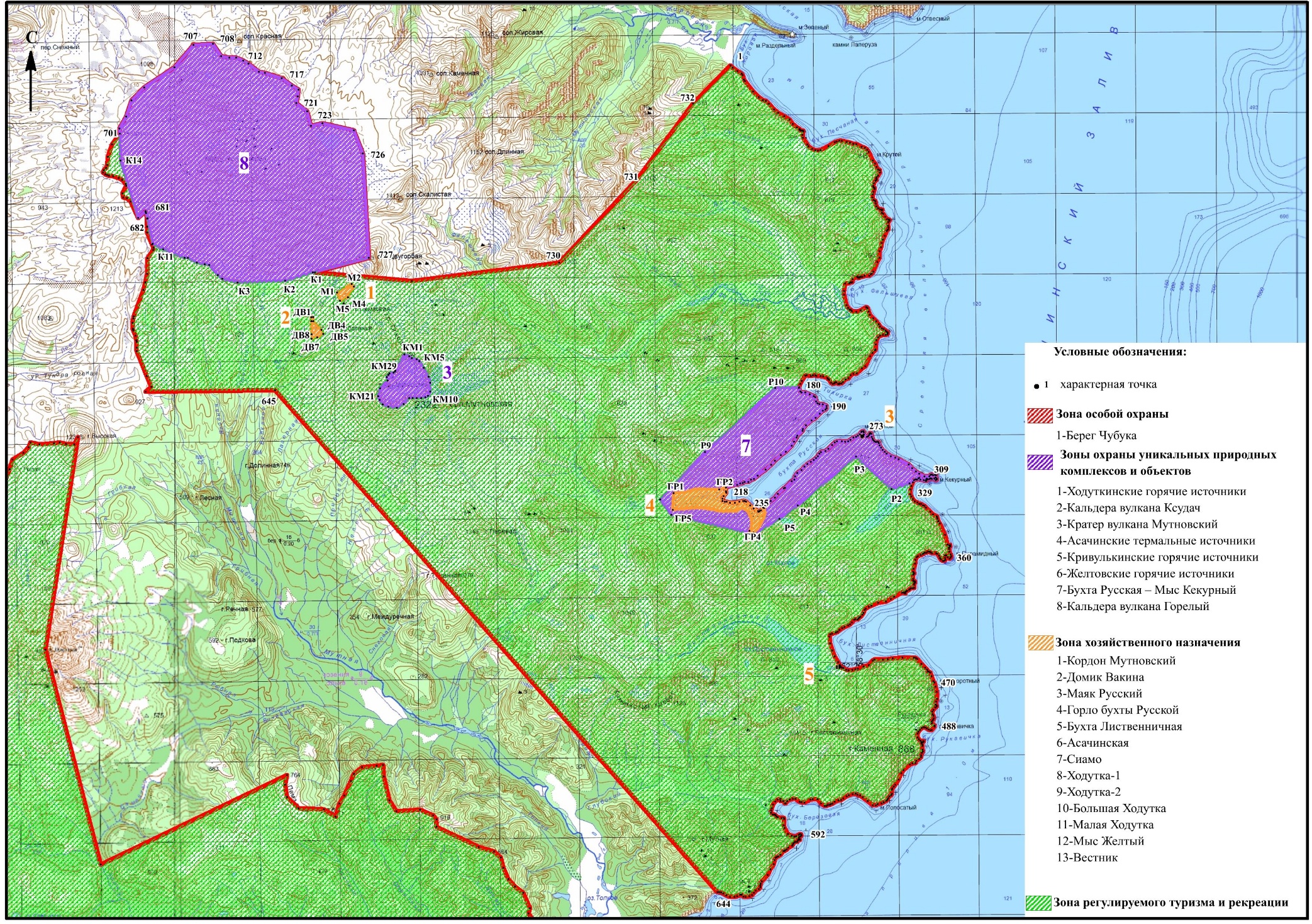 6. Карта-схема границ функциональных зон кластера «Южный» природного парка регионального значения «Южно-Камчатский»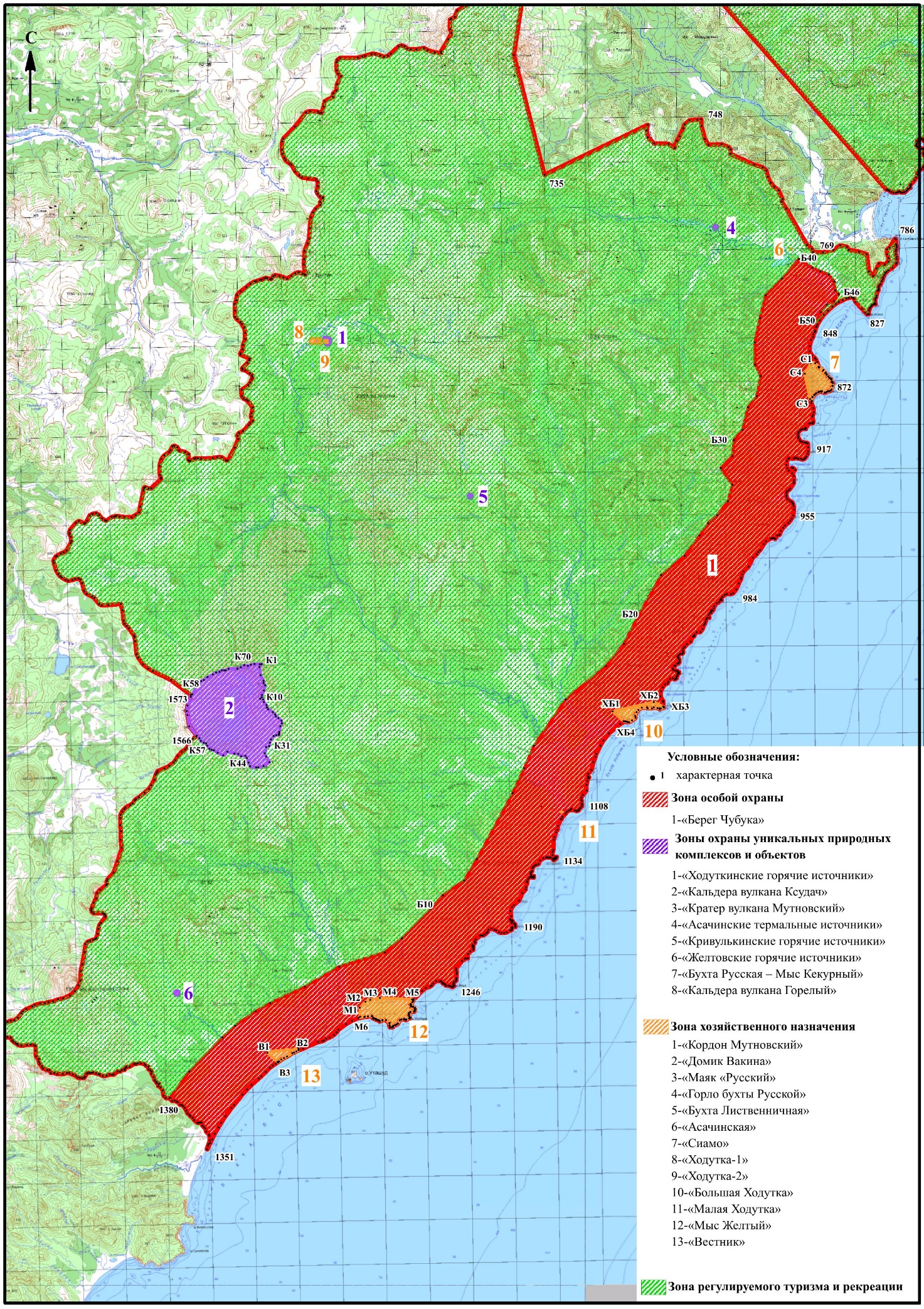 Приложение 2 к постановлению Правительства Камчатского края             от _____________ № _________               Графическое описание местоположения границ природного парка регионального значения «Южно-Камчатский»Раздел 2. Сведения о местоположении границ природного парка регионального значения «Южно-Камчатский»Раздел 3. Карта-схема границ природного парка регионального значения«Южно-Камчатский»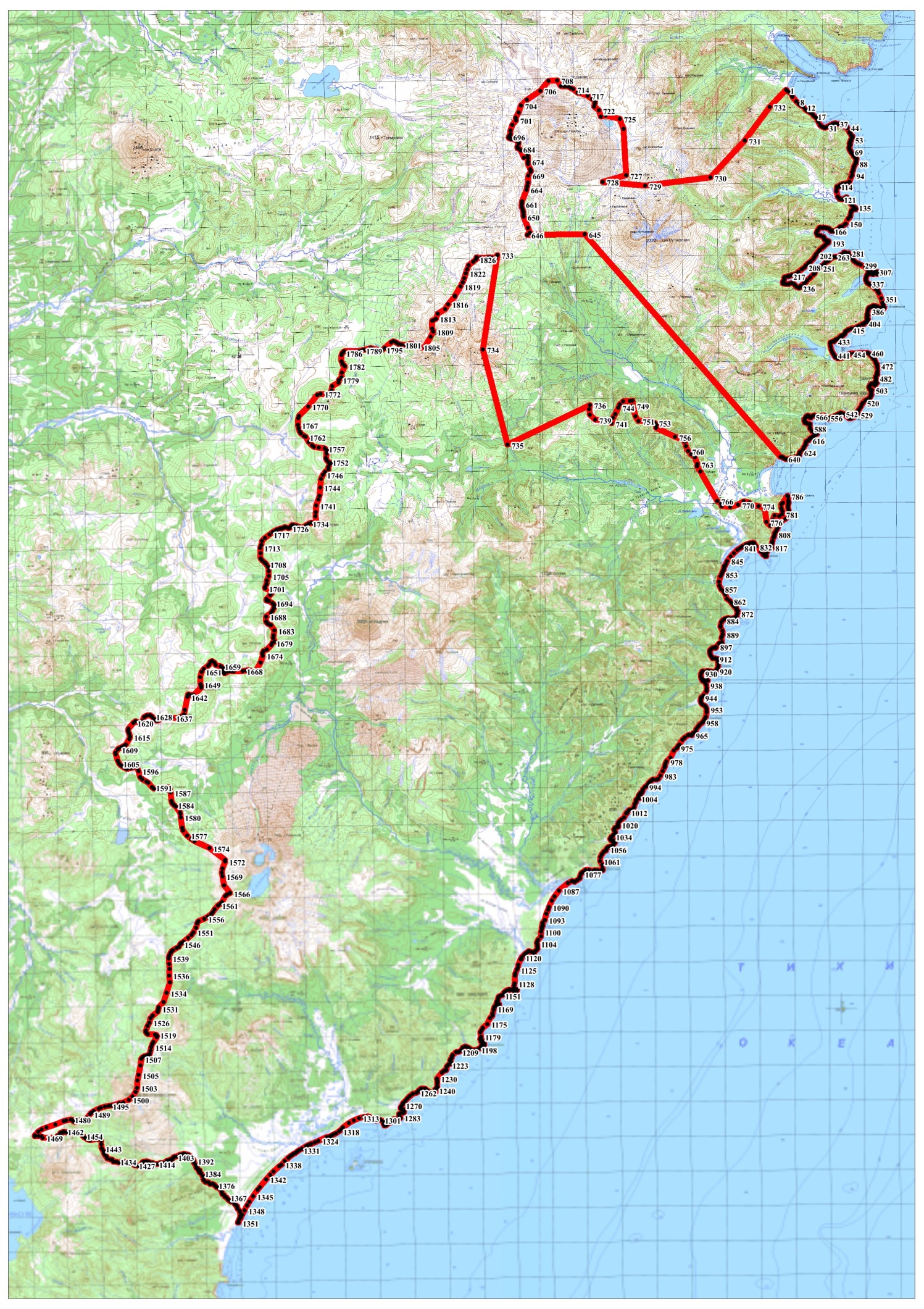 ПОЯСНИТЕЛЬНАЯ ЗАПИСКАк проекту постановления Правительства Камчатского края «О природном  парке регионального значения «Южно-Камчатский»Проект постановления Правительства Камчатского края «О природном  парке регионального значения «Южно-Камчатский» разработан в соответствии с требованиями части 1 статьи 17 Федерального конституционного закона от 12.07.2006 № 2-ФКЗ «Об образовании в составе Российской Федерации нового субъекта Российской Федерации в результате объединения Камчатской области и Корякского автономного округа», части 4 статьи 18, части 6 статьи 21 Федерального закона от 14.03.1995 № 33-ФЗ «Об особо охраняемых природных территориях», статей 9 и 11 Закона Камчатского края от 29.12.2014 № 564 «Об особо охраняемых природных территориях в Камчатском крае», части 4.1 Порядка принятия решений о создании, об уточнении границ, изменении режима особой охраны, о продлении срока функционирования, ликвидации (снятии статуса) особо охраняемых природных территорий регионального значения в Камчатском крае», утвержденного постановлением Правительства Камчатского края от 26.07.2016 № 291-П, в связи с системными изменениями управленческой структуры органов государственной власти Камчатского края и возникшей необходимостью внесения изменений технического характера в положение о природном парке регионального значения «Южно-Камчатский» (далее – проект постановления, природный парк) и графическое описание местоположения его границ.1. Проектом постановления:Утверждается положение о природном парке;Утверждается описание границ природного парка, выполненное в соответствии с требованиями  Федерального закона от 30.12.2015 № 431-ФЗ «О геодезии, картографии и пространственных данных и о внесении изменений в отдельные законодательные акты Российской Федерации» (далее – Федеральный закон от 30.12.2015 № 431-ФЗ) и иными нормативными правовыми актами.Природный парк образован постановлением главы администрации Камчатской области от 18.08.1995 № 193 «О создании природного парка регионального значения «Южно-Камчатский» в целях охраны и рационального использования лечебно-оздоровительных и рекреационных ресурсов юго-восточной Камчатки. При создании природного парка в 1995 году размер его площади был определен в 860 000 га. Постановлением Главы администрации Камчатской области от 05.07.1996 № 187 границы природного парка были изменены в связи с исключением из его территории практически всего бассейна реки Мутная, включая береговую полосу бухты Мутная, а также участков недр Мутновского месторождения парогидротерм, Асачинского, Родникового, Вилючинского и Порожистого месторождений золота. Согласно описанию границ природного парка, утвержденных постановлением главы администрации Камчатской области от 05.07.1996 № 187, природный парк представлен двумя отдельными участками (кластерами) – «Северный» и «Южный» на общей площади 486 900 га.Обоснование границ природного парка в 1990-х годах носило довольно спонтанный и недостаточно обоснованный характер, без увязки с планами социально-экономического развития региона, базировалось на концепции национального парка как очень крупной по площади территории с ненарушенными природными комплексами, включающими «экзотические ландшафты с обилием форм вулканогенного рельефа, горячих источников, высокой концентрации зверей, птиц и рыб». В итоге в территорию парка включили участок нижнего течения реки Жировая с рыбохозяйственными предприятиями и соответствующей инфраструктурой, ¼ часть вулкана Вилючинский, в то время как такие интересные природные объекты и комплексы, как Верхне-Жировские, Нижне-Жировские, Дачные горячие источники в природный парк не вошли. Два обособленных участка (кластера) природного парка, разрезанные бассейном реки  Мутная с расположенным в истоках ее правого притока р. Вичаевская  Асачинским ГОКом и проложенной к нему дорогой, сохраняют лишь основные черты целостного естественного ландшафта: пространственная и экологическая связи между кластерами отсутствует. В положительном заключении государственной экологической экспертизы по объекту «Организация природного парка «Южно-Камчатский» от 29.07.1996, утвержденной приказом Камчатоблкомприроды от 29.11.1996 № 71-пр (пункты 3.1, 3.2), отмечено, что НПЦ «Эко-Сервис» (разработчик обосновывающих создание природного парка материалов) при обосновании границ природного парка не использовал ландшафтно-экологический подход к обособлению не только характерных и уникальных, но и доминирующих ландшафтов и экосистем как объектов охраны и рационального использования.В целях устранения данного пробела в состав территории кластера «Северный» предложено включение значимой и уникальной по своим научным, рекреационным и эстетическим характеристикам территории памятника природы регионального значения «Кальдера вулкана Горелый» площадью 10 798,76 га, а также участка лесного фонда площадью  6 374,071 га, смежного с южной границей указанного памятника природы, восточной границей государственного природного заказника «Олений дол», западной границей природного парка и представленного верхним течением реки Мутная. Включение кальдеры вулкана Горелый и участка лесного фонда в состав природного парка соответствует теоретическим положениям ландшафтно-экологического подхода при формировании региональной системы территориальной охраны природы: самостоятельную природоохранную ценность имеет не только биота, но, прежде всего, абиотические компоненты ландшафта, обладающие высокой научной, эстетической и рекреационной ценностью. Так, вулкан Горелый как один из двух действующих вулканов Мутновского геотермального района (вулкан Мутновский уже в составе природного парка) по ряду геологических характеристик отнесен специалистами к уникальным памятникам природы мирового значения. Территория памятника природы, как одного из центров современного активного вулканизма, характеризуется высочайшим ландшафтным разнообразием вулканогенного происхождения. Участок лесного фонда расположен на стыке двух довольно контрастных сред – кальдеры вулкана Горелый с вулканическими песками, шлаками, разреженным растительным покровом и реки Мутной с левыми притоками, берущих начало со склонов вулканов Горелый и Мутновский, с горными тундрами, лесами из ольховых и кедровых стлаников с богатым видовым разнообразием, что обусловлено спецификой развития современных вулканических центров и формированием растительных сообществ в высокогорных районах. Включение в состав природного парка кальдеры вулкана Горелый и верховьев реки Мутной обеспечивает пространственную и экосистемную связь между обособленными кластерами природного парка, единство правового режима охраны и использования образуемого целостного природно-территориального комплекса, представленного двумя действующими вулканами Мутновского геотермального района (Мутновским и Горелым), а также обеспечит пространственную связь с территорией природного заказника «Олений дол», имеющего более жесткий режим охраны. Кроме того, исходя из принципа оптимальности внешних границ особо охраняемой природной территории (далее – ООПТ), предлагаемые границы природного парка могут быть четко зафиксированы на местности, так как соответствуют объективно существующим и визуально определяемым на местности границам природных комплексов и объектов.2. Устанавливается площадь природного парка в соответствии с требованиями Федерального закона от 30.12.2015 № 431-ФЗ. Общая площадь природного парка составляет 498 650,22 га, что соответствует требованиям статьи 58 Федерального закона от 10.01.2002 № 7-ФЗ «Об охране окружающей среды», поскольку площадь природного парка увеличивается. 3. Устанавливается режим особой охраны природного парка, включающий закрытый перечень разрешенных и запрещенных видов экономической и иной деятельности в соответствии с функциональным зонированием природного парка.4. Устанавливаются в соответствии с пунктом 14 статьи 2 Федерального закона от 14.03.1995 № 33-ФЗ «Об особо охраняемых природных территориях» основные и вспомогательные виды разрешенного использования земельных участков применительно к каждой функциональной зоне природного парка.5. Устанавливаются предельные (минимальные и (или) максимальные размеры земельных участков и предельные параметры разрешенного строительства, реконструкции объектов капитального строительства применительно только к зоне хозяйственного использования, в которой допускается строительство, реконструкция объектов капитального строительства. При этом строительство, реконструкция объектов капитального строительства в зоне хозяйственного назначения допускаются при наличии положительного заключения государственной экологической экспертизы.6. Устанавливается в соответствии с требованиями пункта 1 части 2 статьи 111 Лесного кодекса Российской Федерации от 04.12.2006 № 200-ФЗ (далее – ЛК РФ) правовой режим лесов, расположенных в границах природного парка: леса отнесены к защитным. В соответствии с частью 4 статьи 12 ЛК РФ, леса, расположенные на ООПТ, подлежат освоению в целях сохранения средообразующих, водоохранных, защитных, санитарно-гигиенических, оздоровительных и иных полезных функций лесов с одновременным использованием лесов при условии, если это использование совместимо с целевым назначением защитных лесов и выполняемыми ими полезными функциями. Правовой режим лесов, расположенных в границах природного парка, установлен статьей 111 и 112 ЛК РФ, а также Особенностями использования, охраны, защиты, воспроизводства лесов, расположенных на особо охраняемых природных территориях, утвержденными приказом Минприроды России от 16.07.2007 № 181.7. Устанавливается функциональное зонирование природного парка. В частности, территория памятника природы регионального значения «Кальдера вулкана Горелый» отнесена к зоне охраны уникальных природных комплексов и объектов «Кальдера вулкана Горелый» с регламентированным режимом охраны и использования. Общая площадь функциональной зоны охраны уникальных природных комплексов и объектов составила 19 760,6 га.Общая площадь функциональной зоны особой охраны природного парка составила 52 257,5 га.Общая площадь функциональной зоны хозяйственного назначения природного парка составила 1 938,45 га.Общая площадь функциональной зоны регулируемого туризма и рекреации природного парка составила 426 554,45 га.Проект постановления не подлежит оценке регулирующего воздействия в соответствии с частью 1.1 Порядка проведения оценки регулирующего воздействия проектов нормативных правовых актов Камчатского края и экспертизы нормативных правовых актов Камчатского края, утвержденного Постановлением Правительства Камчатского края от 6 июня 2013 г. № 233-П.Принятие проекта постановления не потребует выделения финансовых средств из краевого бюджета.[Дата регистрации]№[Номер документа]О природном парке регионального значения «Южно-Камчатский»Председатель Правительства - Первый вице-губернатор Камчатского края[горизонтальный штамп подписи 1]А.О. КузнецовПриложение к Положению о природном парке регионального значения «Южно-Камчатский»Номер характерной точкиКоординаты WGS-84Координаты WGS-84Номер характерной точкиКоординаты WGS-84Координаты WGS-84Номер характерной точкиСеверная широтаВосточная долготаНомер характерной точкиСеверная широтаВосточная долгота84852°7′9.2″158°18′25.6″87452°4′2.5″158°19′35.8″84952°6′59.1″158°18′22.8″87552°4′0.7″158°19′28.4″85052°6′56.2″158°18′22.6″87652°4′0.3″158°19′23.0″85152°6′53.1″158°18′18.6″87752°3′59.1″158°19′18.3″85252°6′47.3″158°18′13.6″87852°3′57.0″158°19′13.1″85352°6′39.7″158°18′11.0″87952°3′56.4″158°19′7.6″85452°6′31.6″158°18′3.1″88052°3′59.5″158°18′53.4″85552°6′12.8″158°17′55.3″88152°3′59.3″158°18′46.0″85652°5′58.1″158°17′55.7″88252°3′57.4″158°18′37.3″85752°5′46.0″158°18′5.7″88352°3′54.3″158°18′26.2″85852°5′37.6″158°18′21.0″88452°3′50.1″158°18′17.5″85952°5′33.2″158°18′26.1″88552°3′43.4″158°18′8.5″86052°5′25.8″158°18′31.7″88652°3′31.2″158°18′4.0″86152°5′9.9″158°18′40.8″88752°3′25.4″158°18′3.8″86252°5′1.7″158°18′59.5″88852°3′12.0″158°18′14.1″86352°4′54.0″158°19′11.1″88952°2′59.8″158°18′15.6″86452°4′48.6″158°19′16.0″89052°2′51.6″158°18′12.0″86552°4′43.2″158°19′23.7″89152°2′46.3″158°18′7.8″86652°4′39.3″158°19′30.1″	892	158°18′13.0″158°18′13.0″86752°4′36.6″158°19′36.4″893158°18′11.7″158°18′11.7″86852°4′34.4″158°19′38.6″894158°18′8.5″158°18′8.5″86952°4′28.3″158°19′40.0″895158°17′58.6″158°17′58.6″87052°4′25.8″158°19′42.8″896158°17′54.0″158°17′54.0″87152°4′24.4″158°19′46.8″897158°17′36.6″158°17′36.6″87252°4′15.7″158°19′44.2″898158°17′37.2″158°17′37.2″87352°4′5.1″158°19′38.4″899158°17′35.2″158°17′35.2″87452°4′2.5″158°19′35.8″900158°17′32.2″158°17′32.2″87552°4′0.7″158°19′28.4″901158°17′23.3″158°17′23.3″87652°4′0.3″158°19′23.0″902158°17′15.8″158°17′15.8″87752°3′59.1″158°19′18.3″903158°17′9.3″158°17′9.3″87852°3′57.0″158°19′13.1″904158°17′1.7″158°17′1.7″87952°3′56.4″158°19′7.6″905158°16′59.7″158°16′59.7″88052°3′59.5″158°18′53.4″906158°17′0.2″158°17′0.2″87152°4′24.4″158°19′46.8″907158°17′2.8″158°17′2.8″87252°4′15.7″158°19′44.2″908158°17′7.0″158°17′7.0″87352°4′5.1″158°19′38.4″909158°17′11.1″158°17′11.1″910158°17′17.6″158°17′17.6″95751°57′41.1″158°16′23.4″911158°17′29.4″158°17′29.4″95851°57′35.1″158°16′13.7″912158°17′35.2″158°17′35.2″95951°57′26.4″158°15′59.0″91352°1′29.6″158°17′40.4″96051°57′20.1″158°15′49.9″91452°1′29.2″158°17′45.6″96151°57′11.8″158°15′39.1″91552°1′27.7″158°17′47.6″96251°57′0.8″158°15′33.3″91652°1′17.3″158°17′47.8″96351°56′59.4″158°15′30.2″91752°1′5.0″158°17′48.9″96451°56′57.0″158°15′20.8″91852°0′57.1″158°17′46.6″96551°56′49.0″158°15′11.8″91952°0′49.1″158°17′39.6″96651°56′48.1″158°15′10.2″92052°0′44.6″158°17′35.1″96751°56′49.2″158°15′4.9″92152°0′41.7″158°17′28.9″96851°56′49.9″158°15′0.2″92252°0′41.2″158°17′22.0″96951°56′49.9″158°14′54.4″92352°0′42.7″158°17′13.5″97051°56′48.6″158°14′49.4″92452°0′42.5″158°17′2.8″97151°56′40.6″158°14′28.5″92552°0′44.8″158°16′53.9″97251°56′32.1″158°14′17.2″92652°0′45.8″158°16′46.1″97351°56′14.2″158°13′58.7″92752°0′42.8″158°16′38.9″97451°56′9.5″158°13′51.1″92852°0′44.7″158°16′19.7″97551°56′2.3″158°13′42.5″92952°0′42.8″158°16′13.5″97651°55′52.8″158°13′24.8″93052°0′36.2″158°16′7.3″97751°55′25.9″158°13′4.5″93152°0′24.7″158°16′5.5″97851°55′12.1″158°12′40.2″93252°0′14.9″158°16′8.9″97951°55′3.3″158°12′33.4″93352°0′8.2″158°16′16.6″98051°54′54.9″158°12′31.2″93452°0′16.2″158°16′29.7″98151°54′50.6″158°12′28.6″93552°0′15.7″158°16′37.9″98251°54′36.6″158°12′18.2″93652°0′9.8″158°16′46.6″98351°54′19.6″158°12′4.7″93751°59′59.9″158°16′31.3″98451°54′8.0″158°11′51.0″93851°59′53.0″158°16′39.7″98551°54′5.0″158°11′40.6″93951°59′40.6″158°16′40.7″98651°54′5.1″158°11′20.4″94051°59′34.4″158°16′41.9″98751°54′6.0″158°11′20.4″94151°59′30.3″158°16′39.7″98851°54′2.9″158°11′10.3″94251°59′14.8″158°16′23.0″98951°53′57.0″158°10′59.4″94351°59′10.7″158°16′16.7″99051°53′51.5″158°10′54.0″94451°59′7.3″158°16′7.9″99151°53′48.0″158°10′55.4″94551°59′1.9″158°16′5.8″99251°53′47.3″158°10′49.3″94651°58′55.8″158°16′4.8″99351°53′42.5″158°10′43.8″94751°58′51.0″158°16′6.0″99451°53′39.4″158°10′32.9″94851°58′45.1″158°16′9.3″99551°53′29.8″158°10′21.1″94951°58′40.4″158°16′19.1″99651°53′23.1″158°10′18.1″95051°58′37.2″158°16′29.2″99751°53′17.1″158°10′13.8″95151°58′34.1″158°16′34.5″99851°53′18.3″158°10′10.3″95251°58′29.0″158°16′38.1″99951°53′17.3″158°10′7.1″95351°58′23.6″158°16′39.8″100051°53′11.8″158°10′5.6″95451°58′14.1″158°16′41.0″100151°53′9.3″158°9′58.7″95551°57′56.8″158°16′36.9″100251°53′4.2″158°9′53.2″95651°57′48.2″158°16′30.5″100351°52′56.5″158°9′56.9″100451°52′55.0″158°9′47.2″105151°49′57.9″158°7′20.2″100551°52′51.0″158°9′40.6″105251°49′55.9″158°7′17.3″100651°52′43.8″158°9′39.9″105351°49′55.2″158°7′13.0″100751°52′38.2″158°9′36.1″105451°49′58.4″158°7′3.2″100851°52′33.7″158°9′31.3″105551°49′56.4″158°6′51.5″100951°52′23.0″158°9′25.6″105651°49′48.7″158°6′42.7″101051°52′14.4″158°9′14.3″105751°49′43.1″158°6′38.8″101151°52′13.6″158°8′57.8″105851°49′39.2″158°6′25.7″101251°52′5.3″158°8′46.3″105951°49′30.5″158°6′15.1″101351°52′2.8″158°8′46.8″106051°49′20.2″158°6′5.7″101451°52′1.3″158°8′45.2″106151°49′4.5″158°6′4.1″101551°52′0.9″158°8′39.4″106251°48′51.6″158°6′17.8″101651°51′45.9″158°8′27.7″106351°48′48.1″158°6′19.3″101751°51′38.1″158°8′11.1″106451°48′34.3″158°6′16.8″101851°51′30.8″158°7′59.4″106551°48′33.1″158°6′21.0″101951°51′26.0″158°7′53.5″106651°48′31.2″158°6′20.2″102051°51′19.6″158°7′51.7″106751°48′29.2″158°6′6.3″102151°51′14.1″158°7′52.9″106851°48′26.7″158°6′1.0″102251°51′11.4″158°7′52.0″106951°48′28.6″158°5′59.0″102351°51′9.7″158°7′48.4″107051°48′30.3″158°5′49.9″102451°51′9.2″158°7′37.9″107151°48′32.6″158°5′32.9″102551°51′7.4″158°7′33.2″107251°48′29.7″158°5′23.8″102651°51′3.5″158°7′28.4″107351°48′28.9″158°5′4.8″102751°50′59.9″158°7′28.2″107451°48′32.3″158°5′0.3″102851°50′56.2″158°7′31.1″107551°48′31.5″158°4′36.1″102951°50′50.9″158°7′34.7″107651°48′24.3″158°4′19.9″103051°50′46.9″158°7′35.5″107751°48′17.8″158°4′11.2″103151°50′44.2″158°7′32.6″107851°48′7.5″158°4′3.8″103251°50′42.2″158°7′29.1″107951°48′2.0″158°4′4.7″103351°50′41.0″158°7′24.0″108051°47′54.4″158°3′48.6″103451°50′35.3″158°7′16.1″108151°47′48.9″158°3′35.6″103551°50′34.6″158°7′10.2″108251°47′48.3″158°3′32.2″103651°50′26.7″158°7′3.6″108351°47′49.8″158°3′27.1″103751°50′22.2″158°7′7.5″108451°47′50.8″158°3′21.8″103851°50′20.0″158°7′15.0″108551°47′50.5″158°3′14.9″103951°50′20.5″158°7′24.4″108651°47′43.4″158°2′52.0″104051°50′19.3″158°7′26.3″108751°47′15.9″158°1′59.3″104151°50′17.3″158°7′26.5″108851°46′55.0″158°1′31.9″104251°50′16.3″158°7′27.9″108951°46′38.8″158°1′17.4″104351°50′15.8″158°7′33.0″109051°46′15.4″158°0′59.2″104451°50′14.6″158°7′33.8″109151°46′6.7″158°0′54.4″104551°50′13.0″158°7′33.7″109251°45′50.9″158°0′44.2″104651°50′12.6″158°7′28.4″109351°45′27.7″158°0′35.0″104751°50′11.5″158°7′26.4″109451°45′16.8″158°0′20.3″104851°50′8.0″158°7′25.7″109551°45′8.5″158°0′20.5″104951°50′4.7″158°7′25.2″109651°45′6.2″158°0′24.1″105051°50′3.0″158°7′20.6″109751°45′3.8″158°0′22.0″109851°45′2.1″158°0′17.1″114551°41′9.3″157°57′5.3″109951°44′54.8″158°0′16.8″114651°41′10.4″157°57′3.2″110051°44′44.1″158°0′12.1″114751°41′10.2″157°56′59.4″110151°44′26.8″158°0′12.0″114851°41′6.6″157°56′45.8″110251°44′13.8″157°59′54.2″114951°41′0.5″157°56′30.8″110351°44′6.7″157°59′46.7″115051°40′49.9″157°56′22.6″110451°44′0.1″157°59′47.5″115151°40′48.3″157°56′12.8″110551°43′56.7″157°59′50.0″115251°40′46.3″157°56′5.7″110651°43′48.3″157°59′48.8″115351°40′42.9″157°55′58.8″110751°43′44.9″157°59′51.6″115451°40′37.7″157°55′55.2″110851°43′39.5″157°59′50.3″115551°40′29.7″157°55′53.0″110951°43′35.9″157°59′42.6″115651°40′26.2″157°55′48.4″111051°43′32.8″157°59′37.9″115751°40′22.6″157°55′46.5″111151°43′29.1″157°59′35.2″115851°40′19.0″157°55′47.1″111251°43′28.2″157°59′30.3″115951°40′15.4″157°55′50.0″111351°43′26.2″157°59′25.3″116051°40′13.5″157°55′59.9″111451°43′29.3″157°59′15.5″116151°40′15.2″157°56′1.7″111551°43′30.4″157°58′55.1″116251°40′11.7″157°56′1.9″111651°43′33.7″157°58′59.6″116351°40′9.9″157°56′0.3″111751°43′27.8″157°58′46.7″116451°40′10.8″157°55′53.2″111851°43′24.1″157°58′39.1″116551°40′11.5″157°55′49.1″111951°43′19.1″157°58′32.2″116651°40′11.3″157°55′44.2″112051°43′8.9″157°58′17.1″116751°40′10.0″157°55′39.8″112151°43′2.8″157°58′14.1″116851°40′5.5″157°55′33.9″112251°43′2.4″157°58′10.3″116951°39′59.1″157°55′28.3″112351°42′42.0″157°57′55.3″117051°39′57.8″157°55′29.1″112451°42′31.6″157°57′53.2″117151°39′55.6″157°55′30.0″112551°42′23.4″157°57′46.6″117251°39′41.4″157°55′23.1″112651°42′9.9″157°57′39.2″117351°39′34.9″157°55′22.3″112751°42′1.6″157°57′35.9″117451°39′24.5″157°55′7.1″112851°41′32.5″157°57′34.8″117551°39′2.5″157°54′51.4″112951°41′25.9″157°57′31.5″117651°38′49.0″157°54′25.3″113051°41′16.5″157°57′30.4″117751°38′42.2″157°54′16.9″113151°41′9.4″157°57′38.9″117851°38′31.4″157°54′9.9″113251°41′11.5″157°57′45.9″117951°38′15.6″157°54′13.6″113351°41′11.3″157°57′49.5″118051°38′8.2″157°54′8.2″113451°41′7.5″157°57′49.2″118151°38′5.1″157°54′8.7″113551°41′6.7″157°57′45.1″118251°38′4.0″157°54′16.7″113651°41′4.9″157°57′43.9″118351°38′1.5″157°54′20.7″113751°41′4.0″157°57′39.9″118451°38′0.3″157°54′16.5″113851°41′1.3″157°57′36.6″118551°37′57.8″157°54′14.5″113951°41′1.9″157°57′33.6″118651°37′56.0″157°54′15.6″114051°41′4.2″157°57′32.9″118751°37′54.3″157°54′25.7″114151°41′5.6″157°57′31.1″118851°37′52.1″157°54′30.6″114251°41′9.2″157°57′21.5″118951°37′49.0″157°54′32.8″114351°41′9.5″157°57′15.8″119051°37′45.9″157°54′33.3″114451°41′8.4″157°57′9.5″119151°37′43.5″157°54′32.4″119251°37′43.4″157°54′18.2″123951°34′58.7″157°49′39.6″119351°37′41.9″157°54′14.8″124051°34′56.7″157°49′40.5″119451°37′39.5″157°54′17.3″124151°34′55.6″157°49′38.7″119551°37′36.0″157°54′16.8″124251°34′54.0″157°49′37.6″119651°37′34.4″157°54′13.3″124351°34′52.8″157°49′39.7″119751°37′34.3″157°54′7.3″124451°34′49.8″157°49′41.0″119851°37′28.4″157°53′51.9″124551°34′47.7″157°49′38.1″119951°37′25.8″157°53′39.4″124651°34′46.5″157°49′34.4″120051°37′26.0″157°53′27.1″124751°34′47.3″157°49′29.6″120151°37′28.8″157°53′13.9″124851°34′49.3″157°49′21.5″120251°37′33.5″157°53′1.7″124951°34′50.7″157°49′15.3″120351°37′36.5″157°52′53.8″125051°34′50.9″157°49′3.8″120451°37′39.4″157°52′39.2″125151°34′51.8″157°49′0.4″120551°37′35.7″157°52′24.7″125251°34′54.8″157°48′56.9″120651°37′29.4″157°52′20.8″125351°34′55.9″157°48′52.6″120751°37′25.7″157°52′16.1″125451°34′55.8″157°48′49.6″120851°37′21.3″157°52′7.2″125551°34′58.4″157°48′46.7″120951°37′18.8″157°51′58.6″125651°35′1.2″157°48′42.8″121051°37′19.4″157°51′50.9″125751°35′3.3″157°48′37.6″121151°37′18.5″157°51′43.7″125851°35′3.9″157°48′32.6″1212157°51′25.3″157°51′25.3″125951°35′3.2″157°48′14.7″1213157°51′20.0″157°51′20.0″126051°34′56.9″157°48′1.5″121451°36′57.6″157°51′20.6″126151°34′51.2″157°47′54.5″121551°36′51.2″157°51′10.9″126251°34′48.0″157°47′48.2″121651°36′48.6″157°51′13.6″126351°34′43.5″157°47′27.0″121751°36′47.4″157°51′13.2″126451°34′35.2″157°47′8.2″121851°36′47.6″157°51′10.9″126551°34′27.4″157°46′55.7″121951°36′46.6″157°51′8.6″126651°34′18.5″157°46′43.3″122051°36′44.0″157°51′11.4″126751°34′10.5″157°46′30.0″122151°36′40.7″157°51′13.1″126851°34′8.6″157°46′27.7″122251°36′36.5″157°51′11.2″126951°34′5.3″157°46′26.4″122351°36′31.7″157°50′57.5″127051°34′1.4″157°46′21.7″122451°36′24.6″157°50′48.0″127151°33′55.6″157°46′13.9″122551°36′12.1″157°50′46.6″127251°33′52.5″157°46′13.2″122651°36′10.8″157°50′44.6″127351°33′48.8″157°46′15.6″122751°36′10.6″157°50′36.6″127451°33′47.2″157°46′24.2″122851°36′9.7″157°50′33.5″127551°33′43.8″157°46′33.4″122951°36′2.9″157°50′19.5″127651°33′39.5″157°46′35.0″123051°35′41.2″157°49′50.8″127751°33′34.4″157°46′32.9″123151°35′36.8″157°49′49.9″127851°33′32.7″157°46′28.5″123251°35′30.3″157°49′53.6″127951°33′31.5″157°46′11.8″123351°35′24.6″157°49′53.6″128051°33′29.1″157°46′4.7″123451°35′13.5″157°49′51.8″128151°33′24.0″157°46′4.8″123551°35′10.0″157°49′52.4″128251°33′19.2″157°46′6.8″123651°35′7.0″157°49′51.9″128351°33′15.5″157°46′11.8″123751°35′4.2″157°49′47.8″128451°33′14.2″157°46′11.9″123851°35′0.7″157°49′39.4″128551°33′13.5″157°46′10.4″128651°33′13.3″157°46′5.9″133351°31′5.7″157°35′47.7″128751°33′8.9″157°45′51.8″133451°30′58.9″157°35′32.2″128851°33′9.5″157°45′46.9″133551°30′53.5″157°35′17.3″128951°33′11.2″157°45′40.9″133651°30′47.0″157°35′3.6″129051°33′10.0″157°45′29.5″133751°30′35.1″157°34′43.0″129151°33′8.1″157°45′22.1″133851°30′21.2″157°34′22.0″129251°32′57.3″157°45′12.3″133951°30′15.2″157°34′9.6″129351°32′54.1″157°45′4.2″134051°29′56.2″157°33′36.0″129451°32′53.4″157°44′58.2″134151°29′43.1″157°33′14.8″129551°32′51.5″157°44′50.6″134251°29′27.0″157°32′51.7″129651°32′48.0″157°44′49.0″134351°28′56.9″157°32′12.3″129751°32′46.5″157°44′43.8″134451°28′47.5″157°31′59.6″129851°32′46.5″157°44′35.8″134551°28′23.6″157°31′32.4″129951°32′51.8″157°44′32.1″134651°28′3.5″157°31′9.8″130051°32′59.3″157°44′31.6″134751°27′49.8″157°30′57.9″130151°33′7.5″157°44′15.3″134851°27′31.2″157°30′40.7″130251°33′7.4″157°43′58.9″134951°27′15.1″157°30′27.4″130351°33′4.4″157°43′45.8″135051°27′3.5″157°30′19.5″130451°33′7.1″157°43′42.2″135151°26′45.1″157°30′5.1″130551°33′8.1″157°43′37.9″135251°26′45.9″157°30′2.3″130651°33′8.4″157°43′31.2″135351°26′55.3″157°30′7.5″130751°33′11.3″157°43′26.1″135451°27′0.8″157°30′11.6″130851°33′12.2″157°43′18.6″135551°27′11.0″157°30′16.8″130951°33′14.4″157°43′13.9″135651°27′24.5″157°30′15.4″131051°33′19.5″157°43′8.6″135751°27′28.6″157°30′12.6″131151°33′19.1″157°42′49.9″135851°27′37.9″157°30′0.0″131251°33′17.7″157°42′32.4″135951°27′47.2″157°29′55.9″131351°33′14.2″157°42′5.3″136051°27′51.4″157°29′48.7″131451°33′6.0″157°41′33.9″136151°27′56.0″157°29′41.1″131551°32′56.2″157°41′5.5″136251°28′3.9″157°29′37.0″131651°32′39.7″157°40′30.1″136351°28′6.0″157°29′30.7″131751°32′31.7″157°40′20.5″136451°28′3.4″157°29′23.4″131851°32′24.8″157°40′8.3″136551°28′4.6″157°29′16.2″131951°32′16.8″157°39′46.9″136651°28′12.2″157°29′2.7″132051°32′13.1″157°39′30.7″136751°28′19.1″157°28′55.0″132151°32′8.2″157°39′20.8″136851°28′22.8″157°28′44.0″132251°32′6.0″157°39′11.9″136951°28′27.8″157°28′39.8″132351°32′3.0″157°38′51.8″137051°28′31.8″157°28′30.2″132451°31′49.7″157°38′2.1″137151°28′40.1″157°28′24.7″132551°31′43.8″157°37′42.1″137251°28′47.8″157°28′18.1″132651°31′38.9″157°37′19.2″137351°28′53.5″157°28′9.9″132751°31′35.7″157°37′9.0″137451°28′56.3″157°28′3.8″132851°31′32.6″157°36′58.8″137551°28′57.9″157°27′53.8″132951°31′30.2″157°36′49.1″137651°29′5.1″157°27′43.6″133051°31′20.4″157°36′25.4″137751°29′6.9″157°27′38.3″133151°31′16.0″157°36′10.3″137851°29′9.8″157°27′30.5″133251°31′11.0″157°35′58.3″137951°29′9.1″157°27′16.6″138051°29′16.0″157°27′4.9″Б2651°58′37.2″158°11′25.1″Б151°30′34.7″157°28′38.2″Б2751°59′25.6″158°11′46.4″Б251°32′15.7″157°31′16.5″Б2852°0′14.0″158°10′50.6″Б351°32′51.2″157°32′16.9″Б2952°0′49.9″158°11′46.1″Б451°33′33.6″157°33′53.3″Б3052°1′36.2″158°11′53.3″Б551°33′58.0″157°35′3.2″Б3152°2′6.9″158°12′34.7″Б651°34′46.3″157°37′48.4″Б3252°3′12.4″158°13′0.8″Б751°35′45.2″157°40′31.8″Б3352°3′46.1″158°13′41.9″Б851°36′27.2″157°44′9.0″Б3452°4′44.4″158°14′1.9″Б951°37′9.8″157°45′31.4″Б3552°5′17.8″158°13′34.1″Б1051°38′36.1″157°47′47.8″Б3652°6′22.9″158°13′32.3″Б1151°39′17.0″157°48′47.1″Б3752°7′34.2″158°13′57.9″Б1251°40′0.5″157°50′27.4″Б3852°8′40.3″158°14′24.3″Б1351°41′3.9″157°51′28.7″Б3952°9′29.8″158°15′42.7″Б1451°44′18.2″157°54′19″Б4052°10′26.1″158°17′3.1″Б1551°45′32.3″157°55′13.9″Б4152°10′0.8″158°18′6.9″Б1651°46′38.2″157°56′0.0″Б4252°9′50.8″158°18′45.9″Б1751°48′54.1″157°58′31.8″Б4352°9′41.4″158°19′25.7″Б1851°50′32.0″158°1′42.9″Б4452°9′20.8″158°19′52.3″Б1951°51′38.6″158°3′8.7″Б4552°8′55.1″158°19′56.7″Б2051°52′57.5″158°4′14.1″Б4652°8′44.0″158°20′12.2″Б2151°54′59.9″158°6′7.4″Б4752°8′24.1″158°19′49.1″Б2251°55′57.1″158°7′58.0″Б4852°8′13.2″158°19′15.3″Б2351°56′56.2″158°9′10.6″Б4952°7′51.0″158°18′47.1″Б2451°57′32.4″158°9′51.1″Б5052°7′21.3″158°18′21.2″Б2551°57′56.8″158°10′34.1″Номер характерной точкиКоординаты WGS-84Координаты WGS-84Номер характерной точкиКоординаты WGS-84Координаты WGS-84Номер характерной точкиСеверная широтаВосточная долготаНомер характерной точкиСеверная широтаВосточная долготаХ152°6′38.1″157°39′19.7″Х552°6′18.7″157°39′43.7″Х252°6′38.4″157°39′39.0″Х652°6′14.3″157°39′46.7″Х352°6′30.3″157°39′55.2″Х752°6′14.3″157°39′29.9″Х452°6′22.4″157°39′50.5″Х852°6′26.7″157°39′16.9″Номер характерной точкиКоординаты WGS-84Координаты WGS-84Номер характерной точкиКоординаты WGS-84Координаты WGS-84Номер характерной точкиСеверная широтаВосточная долготаНомер характерной точкиСеверная широтаВосточная долготаК151°50′38.5″157°34′23.4″К4351°46′7.4″157°32′44.4″К251°50′30.1″157°34′11.5″К4451°46′13.9″157°32′31.2″К351°50′6.4″157°34′17.9″К4551°46′15.0″157°32′12.3″К451°49′49.9″157°34′31.8″К4651°46′20.3″157°31′38.2″К551°49′43.3″157°34′31.2″К4751°46′9.2″157°31′20.1″К651°49′36.4″157°34′37.7″К4851°46′18.7″157°31′7.9″К751°49′20.7″157°34′32.8″К4951°46′17.6″157°30′52.0″К851°49′7.4″157°34′24.4″К5051°46′25.2″157°30′34.9″К951°49′0.7″157°34′23.3″К5151°46′26.6″157°30′24.5″К1051°48′56.9″157°34′15.1″К5251°46′29.9″157°30′14.4″К1151°48′54.2″157°34′30.2″К5351°46′38.5″157°30′2.9″К1251°48′47.1″157°34′34.0″К5451°46′45.2″157°29′58.1″К1351°48′38.6″157°34′46.1″К5551°46′47.3″157°29′46.1″К1451°48′31.9″157°34′47.4″К5651°46′53.0″157°29′32.4″К1551°48′26.5″157°34′53.3″К5751°47′0.7″157°29′24.8″К1651°48′17.6″157°35′16.7″156651°47′6.5″157°29′13.7″К1751°48′10.3″157°35′27.3″156751°47′8.7″157°29′14.4″К1851°48′5.6″157°35′30.0″156851°47′36.2″157°28′39.4″К1951°47′59.5″157°35′42.4″156951°48′9.2″157°28′29.9″К2051°47′52.3″157°35′56.2″157051°48′22.0″157°28′26.5″К2151°47′44.1″157°35′59.4″157151°48′37.9″157°28′29.5″К2251°47′35.5″157°35′50.9″157251°49′3.7″157°28′45.5″К2351°47′18.9″157°35′45.3″157351°49′9.0″157°28′45.4″К2451°47′14.3″157°35′46.7″К5851°49′36.6″157°29′17.6″К2551°47′10.5″157°35′43.5″К5951°49′48.0″157°29′34.1″К2651°47′9.1″157°35′31.4″К6051°49′52.2″157°29′47.3″К2751°47′6.9″157°35′20.0″К6151°50′0.0″157°30′4.6″К2851°46′57.3″157°35′7.0″К6251°50′8.3″157°30′29.8″К2951°46′47.4″157°35′1.3″К6351°50′13.5″157°30′46.4″К3051°46′37.3″157°34′58.3″К6451°50′15.4″157°31′2.1″К3151°46′33.5″157°34′43.4″К6551°50′20.2″157°31′12.4″К3251°46′16.7″157°34′36.4″К6651°50′20.4″157°31′22.7″К3351°46′5.8″157°34′44.0″К6751°50′20.3″157°31′32.0″К3451°45′49.3″157°35′0.5″К6851°50′24.2″157°31′43.5″К3551°45′39.3″157°34′31.2″К6951°50′24.4″157°32′7.6″К3651°45′34.4″157°34′5.7″К7051°50′26.3″157°32′27.7″К3751°45′34.1″157°33′55.6″К7151°50′28.8″157°32′43.1″К3851°45′38.2″157°33′43.7″К7251°50′35.5″157°32′58.7″К3951°45′38.2″157°33′27.2″К7351°50′33.4″157°33′16.5″К4051°45′49.0″157°33′20.6″К7451°50′36.8″157°33′31.1″К4151°46′2.2″157°33′12.2″К7551°50′38.5″157°33′49.4″К4251°46′8.1″157°33′5.2″К7651°50′37.8″157°34′13.4″                                                                                          Номер характерной точкиКоординаты WGS-84Координаты WGS-84Номер характерной точкиКоординаты WGS-84Координаты WGS-84                                                                                          Номер характерной точкиСеверная широтаВосточная долготаНомер характерной точкиСеверная широтаВосточная долготаКМ152°28′18.1″158°10′13.2″КМ1652°26′58.4″158°10′10.5″КМ252°28′15.6″158°10′25.2″КМ1752°26′52.4″158°9′52.8″КМ352°28′12.6″158°10′32.9″КМ1852°26′54.2″158°9′30.5″КМ452°28′10.6″158°10′45.6″КМ1952°26′58.0″158°9′15.7″КМ552°28′7.7″158°10′52.4″КМ2052°27′4.8″158°9′7.4″КМ652°27′56.8″158°11′4.5″КМ2152°27′11.2″158°9′3.4″КМ752°27′42.3″158°11′16.8″КМ2252°27′23.5″158°9′8.5″КМ852°27′32.5″158°11′20.6″КМ2352°27′36.5″158°9′28.8″КМ952°27′18.4″158°11′20.6″КМ2452°27′41.8″158°9′26.5″КМ1052°27′11.6″158°11′14.9″КМ2552°27′45.5″158°9′30.1″КМ1152°27′9.2″158°11′8.5″КМ2652°27′47.6″158°9′33.8″КМ1252°27′8.2″158°10′57.3″КМ2752°27′48.6″158°9′43.9″КМ1352°27′7.7″158°10′45.4″КМ2852°27′50.4″158°9′48.0″КМ1452°27′8.1″158°10′34.2″КМ2952°27′52.7″158°9′48.9″КМ1552°27′8.2″158°10′25.7″Номер характерной точкиКоординаты WGS-84Координаты WGS-84Номер характерной точкиКоординаты WGS-84Координаты WGS-84Номер характерной точкиСеверная широтаВосточная долготаНомер характерной точкиСеверная широтаВосточная долгота18052°27'24.4"158°27'35.2"18552°27'11.1"158°28'14.9"18152°27'18.5"158°27'38.7"18652°27'9.4"158°28'18.4"18252°27'16.8"158°27'41.8"18752°27'2.8"158°28'20.3"18352°27'16.8"158°27'51.6"18852°26'59.6"158°28'24.0"18452°27'14.2"158°28'3.8"18952°26'58.3"158°28'29.7"19052°26'57.8"158°28'38.2"23752°24'4.8"158°25'50.6"19152°26'55.2"158°28'48.0"23852°24'5.9"158°25'52.3"19252°26'51.4"158°28'48.2"23952°24'6.6"158°25'55.2"19352°26'49.2"158°28'45.6"24052°24'11.2"158°26'0.6"19452°26'47.2"158°28'38.3"24152°24'21.4"158°26'21.4"19552°26'43.0"158°28'30.0"24252°24'27.1"158°26'31.6"19652°26'35.8"158°28'19.5"24352°24'33.0"158°26'39.9"19752°26'31.9"158°28'8.8"24452°24'42.1"158°26'55.8"19852°26'23.8"158°27'54.0"24552°24'42.8"158°26'58.8"19952°26'18.1"158°27'46.4"24652°24'53.4"158°27'16.4"20052°26'14.8"158°27'45.3"24752°24'56.3"158°27'23.7"20152°26'7.2"158°27'31.5"24852°25'1.3"158°27'25.5"20252°26'4.3"158°27'29.3"24952°25'6.9"158°27'31.5"20352°25'57.5"158°27'21.9"25052°25'11.8"158°27'41.8"20452°25'51.0"158°27'16.3"25152°25'17.1"158°27'49.5"20552°25'41.1"158°27'0.0"25252°25'21.6"158°27'58.3"20652°25'35.8"158°26'48.1"25352°25'25.1"158°28'6.2"20752°25'26.9"158°26'31.4"25452°25'28.2"158°28'15.0"20852°25'19.9"158°26'22."25552°25'31.2"158°28'20.7"20952°25'12.4"158°26'7.3"25652°25'34.1"158°28'25.0"21052°25'2.8"158°25'46.7"25752°25'38.4"158°28'29.3"21152°24'57.1"158°25'36.2"25852°25'40.7"158°28'33.6"21252°24'55.8"158°25'28.6"25952°25'42.7"158°28'44.9"21352°24'52.4"158°25'21.9"26052°25'46.2"158°28'52.7"21452°24'52.5"158°25'12.1"26152°25'52.3"158°29'3.0"21552°24'50.6"158°25'6.7"26252°25'56.3"158°29'10.0"21652°24'49.7"158°24'59.9"26352°25'58.1"158°29'16.3"21752°24'47.4"158°24'51.6"26452°25'58.2"158°29'28.8"21852°24'47.1"158°24'41.1"26552°25'57.6"158°29'37.5"21952°24'43.2"158°24'22.7"26652°25'58.4"158°29'45.4"22052°24'37.1"158°24'22.7"26752°26'0.8"158°29'51.8"22152°24'34.8"158°24'23.5"26852°26'4.2"158°29'59.6"22252°24'29.8"158°24'16.8"26952°26'5.3"158°30'6.4"22352°24'25.3"158°24'13.8"27052°26'7.0"158°30'11.6"22452°24'21.5"158°24'13.9"27152°26'9.3"158°30'15.9"22552°24'20.4"158°24'19.0"27252°26'13.3"158°30'19.8"22652°24'20.4"158°24'24.4"27352°26'14.3"158°30'22.2"22752°24'18.7"158°24'33.6"27452°26'14.3"158°30'25.5"22852°24'18.8"158°24'46.2"27552°26'12.7"158°30'26.9"22952°24'20.8"158°24'57.6"27652°26'8.7"158°30'27.4"23052°24'21.9"158°25'7.5"27752°26'5.6"158°30'35.0"23152°24'21.7"158°25'12.1"27852°26'6.1"158°30'38.0"23252°24'20.6"158°25'15.8"27952°26'8.6"158°30'41.1"23352°24'14.5"158°25'26.2"28052°26'10.4"158°30'41.8"23452°24'9.4"158°25'35.4"28152°26'11.3"158°30'42.7"23552°24'5.6"158°25'47"28252°26'11.2"158°30'44.7"23652°24'4.3"158°25'48.8"28352°26'10.2"158°30'47.0"28452°26'5.6"158°30'48.0"31252°24'57.9"158°33'39.5"28552°26'2.1"158°30'49.8"31352°24'56.1"158°33'39.2"28652°25'59.8"158°30'51.8"31452°24'55.4"158°33'36.3"28752°25'58.0"158°30'54.4"31552°24'57.6"158°33'32.7"28852°25'57.1"158°30'58.2"31652°24'57.5"158°33'26.7"28952°25'57.6"158°31'2.7"31752°24'58.5"158°33'24.0"29052°25'57.0"158°31'5.4"31852°24'57.0"158°33'20.7"29152°25'55.1"158°31'6.3"31952°24'56.6"158°33'15.7"29252°25'51.7"158°31'8.4"32052°24'57.8"158°33'13.4"29352°25'47.8"158°31'12.4"32152°24'56.8"158°33'12.3"29452°25'44.3"158°31'16.5"32252°24'54.5"158°33'12.4"29552°25'41.5"158°31'21.8"32352°24'54.3"158°33'9.6"29652°25'38.3"158°31'27.0"32452°24'55.4"158°33'5.4"29752°25'34.2"158°31'38.1"32552°24'56.2"158°32'56.3"29852°25'31.7"158°31'49.6"32652°24'58.8"158°32'53.2"29952°25'29.0"158°31'59.3"32752°24'58.3"158°32'50.9"30052°25'20.9"158°32'25.6"32852°24'55.8"158°32'46.9"30152°25'15.0"158°32'34.8"32952°24'56.9"158°32'43.3"30252°25'9.4"158°32'44.1"Р152°24'50.2"158°32'27.9"30352°25'5.9"158°32'53.4"Р252°24'40.9"158°31'39.9"30452°25'1.2"158°33'6.9"Р352°25'33.2"158°30'6.7"30552°25'1.3"158°33'19.6"Р452°24'14.3"158°27'31.8"30652°25'3.9"158°33'22.6"Р552°23'52.8"158°26'43.6"30752°25'4.2"158°33'26.1"Р652°23'28.5"158°25'35.5"30852°25'3.1"158°33'29.8"Р752°23'56.3"158°21'58.5"30952°25'4.0"158°33'34.4"Р852°24'24.2"158°21'28.2"31052°25'3.2"158°33'37.3"Р952°25'40.9"158°23'26.8"31152°24'59.4"158°33'36.7"Р1052°27'23.9"158°26'33.1"                                                                                          Номер характерной точкиКоординаты WGS-84Координаты WGS-84Номер характерной точкиКоординаты WGS-84Координаты WGS-84                                                                                          Номер характерной точкиСеверная широтаВосточная долготаНомер характерной точкиСеверная широтаВосточная долгота70752°36'36.9"158°0'55.3"КГ252°30′15.9″158°3′0.6″70852°36'38.7"158°1'47.3"КГ352°30′22.1″158°2′19.8″70952°36'18.9"158°2'8.8"КГ452°30′27.9″158°2′8.8″71052°36'16.9"158°2'30.2"КГ552°30′43.8″158°1′45.4″71152°36'16.5"158°2'48.1"КГ652°30′45.5″158°1′33.7″71252°36'11.8"158°3'7.3"КГ752°30′47.6″158°1′13.2″71352°36'11.8"158°3'7.3"КГ852°30′55.8″158°0′49.8″71452°36'7.3"158°3'21.1"КГ952°30′55.8″158°0′40.5″71552°35'53.7"158°3'48.6"КГ1052°31′9.3″157°59′43.8″71652°35'52.3"158°4'4.4"КГ1152°31′18.3″157°59′16.3″71752°35'43.7"158°4'49.2"КГ1252°31′59.1″157°59′2.9″71852°35'31.6"158°5'15.9"КГ1352°32′11.6″157°59′0.0″71952°35'24.9"158°5'32.8"68152°32'9.1"157°58'49.4"72052°35'14.1"158°5'31.2"68252°31'58.7"157°58'29.0"72152°35'3.7"158°5'27.1"КГ1452°33′32.5″157°57′51.1″72252°34'50.3"158°5'55.6"70152°34'14.1"157°57'41.2"72352°34'27.0"158°6'5.8"70252°34'22.7"157°57'39.8"72452°34'30.8"158°6'36.8"70352°34'42.0"157°57'57.9"72552°34'19.5"158°7'59.6"70452°35'7.8"157°58'11.2"72652°33'42.7"158°8'23.0"70552°35'28.8"157°58'45.1"72752°30'54.4"158°8'39.1"70652°36'0.9"158°0'5.3"КГ152°30′19.1″158°5′5.9″Номер характерной точкиКоординаты WGS-84Координаты WGS-84Номер характерной точкиКоординаты WGS-84Координаты WGS-84Номер характерной точкиСеверная широтаВосточная долготаНомер характерной точкиСеверная широтаВосточная долготаКМ152°29′58.2″158°7′14.7″КМ452°29′50.3″158°7′43.9″КМ252°30′12.1″158°7′53.1″КМ552°29′45.1″158°7′22.5″КМ352°30′7.9″158°7′59.8″Номер характерной точкиКоординаты WGS-84Координаты WGS-84Номер характерной точкиКоординаты WGS-84Координаты WGS-84Номер характерной точкиСеверная широтаВосточная долготаНомер характерной точкиСеверная широтаВосточная долготаДВ152°29′18.3″158°6′6.4″ДВ652°28′46.1″158°6′22.7″ДВ252°29′18.4″158°6′11.8″ДВ752°28′43.9″158°6′8.1″ДВ352°29′11.8″158°6′12.1″ДВ852°28′50.6″158°6′8.1″ДВ452°28′58.4″158°6′33.7″ДВ952°29′11.7″158°6′6.8″ДВ552°28′51.4″158°7′53.1″Номер характерной точкиКоординаты WGS-84Координаты WGS-84Номер характерной точкиКоординаты WGS-84Координаты WGS-84Номер характерной точкиСеверная широтаВосточная долготаНомер характерной точкиСеверная широтаВосточная долготаГР152°24′32.0″158°22′2.1″ГР452°24′17.0″158°26′5.0″ГР252°24′28.0″158°23′47.0″ГР552°24′7.0″158°22′1.2″ГР352°24′3.7″158°26′11.7″Номер характерной точкиКоординаты WGS-84Координаты WGS-84Номер характерной точкиКоординаты WGS-84Координаты WGS-84Номер характерной точкиСеверная широтаВосточная долготаНомер характерной точкиСеверная широтаВосточная долготаБЛ152°19′54.5″158°29′16.2″БЛ352°19′51.2″158°29′21.4″БЛ252°19′54.5″158°29′51.4″БЛ452°19′51.5″158°29′16.2″Номер характерной точкиКоординаты WGS-84Координаты WGS-84Номер характерной точкиКоординаты WGS-84Координаты WGS-84Номер характерной точкиСеверная широтаВосточная долготаНомер характерной точкиСеверная широтаВосточная долготаА152°10′56.7″158°16′21.3″А352°10′53.4″158°16′26.6″А252°10′56.7″158°16′26.6″А452°10′53.4″158°16′21.3″Номер характерной точкиКоординаты WGS-84Координаты WGS-84Номер характерной точкиКоординаты WGS-84Координаты WGS-84Номер характерной точкиСеверная широтаВосточная долготаНомер характерной точкиСеверная широтаВосточная долготаС152°5′22.0″158°18′0.0″С352°3′37.2″158°17′56.1″С252°5′22.1″158°18′21.0″С452°4′51.0″158°17′30.2″Номер характерной точкиКоординаты WGS-84Координаты WGS-84Номер характерной точкиКоординаты WGS-84Координаты WGS-84Номер характерной точкиСеверная широтаВосточная долготаНомер характерной точкиСеверная широтаВосточная долготаХ1-152°6′34.0″157°38′13.2″Х1-352°6′20.0″157°39′6.2″Х1-252°6′34.0″157°39′6.2″Х1-452°6′20.0″157°38′13.2″Номер характерной точкиКоординаты WGS-84Координаты WGS-84Номер характерной точкиКоординаты WGS-84Координаты WGS-84Номер характерной точкиСеверная широтаВосточная долготаНомер характерной точкиСеверная широтаВосточная долготаХ2-152°6′28.2″157°39′23.0″Х2-452°6′22.0″157°39′21.3″Х2-252°6′28.2″157°39′36.2″Х2-552°6′26.9″157°39′21.3″Х2-352°6′22.0″157°39′36.2″Номер характерной точкиКоординаты WGS-84Координаты WGS-84Номер характерной точкиКоординаты WGS-84Координаты WGS-84Номер характерной точкиСеверная широтаВосточная долготаНомер характерной точкиСеверная широтаВосточная долготаБХ151°48′19.9″158°2′15.0″БХ451°47′51.0″158°3′7.0″БХ251°48′47.3″158°5′31.3″БХ551°47′58.8″158°2′53.4″БХ351°48′30.2″158°6′33.2″Номер характерной точкиКоординаты WGS-84Координаты WGS-84Номер характерной точкиКоординаты WGS-84Координаты WGS-84Номер характерной точкиСеверная широтаВосточная долготаНомер характерной точкиСеверная широтаВосточная долготаМХ151°43′23.7″157°58′8.5″МХ351°43′22.7″157°58′13.9″МХ251°43′24.8″157°58′12.2″МХ451°43′22.7″157°58′10.6″Номер характерной точкиКоординаты WGS-84Координаты WGS-84Номер характерной точкиКоординаты WGS-84Координаты WGS-84Номер характерной точкиСеверная широтаВосточная долготаНомер характерной точкиСеверная широтаВосточная долготаМ151°34′13.0″157°43′46.1″М451°33′44.3″157°42′10.0″М251°34′9.0″157°46′19.0″М551°34′2.0″157°42′36.4″М351°33′17.2″157°42′11.0″М651°34′7.0″157°42′59.1″Номер характерной точкиКоординаты WGS-84Координаты WGS-84Номер характерной точкиКоординаты WGS-84Координаты WGS-84Номер характерной точкиСеверная широтаВосточная долготаНомер характерной точкиСеверная широтаВосточная долготаВ151°31′31.3″157°34′34.9″В351°31′4.1″157°35′37.4″В251°31′39.7″157°37′14.3″Раздел 1. Сведения об объектеРаздел 1. Сведения об объектеРаздел 1. Сведения об объектеПриродный парк регионального значения «Южно-Камчатский»Природный парк регионального значения «Южно-Камчатский»Природный парк регионального значения «Южно-Камчатский»№ п/пХарактеристика объектаОписание характеристик  1Местоположение объектаКамчатский край, Елизовский, Усть-Большерецкий муниципальные районы2Площадь объекта +/– величина погрешности определения площади (Р +/– Дельта Р)4 986 502 150+/- 3 036 733 м²3Наименование и реквизиты нормативного правового акта о создании объектаПостановление главы администрации Камчатской области от 18.08.1995 № 193 «О создании природного парка «Южно-Камчатский»1. Система координат: МСК 41(1), WGS 841. Система координат: МСК 41(1), WGS 841. Система координат: МСК 41(1), WGS 841. Система координат: МСК 41(1), WGS 841. Система координат: МСК 41(1), WGS 842. Сведения о характерных точках границ объекта:2. Сведения о характерных точках границ объекта:2. Сведения о характерных точках границ объекта:2. Сведения о характерных точках границ объекта:2. Сведения о характерных точках границ объекта:Номер
характерной точкиКоординаты МСК 41(1)Координаты МСК 41(1)Координаты WGS 84Координаты WGS 84Номер
характерной точкиXYСеверная широтаВосточная долготаКластер «Северный»Кластер «Северный»Кластер «Северный»Кластер «Северный»Кластер «Северный»1 513766.961396017.4752°36'4.3"158°24'34.0"2 513651.071396126.1152°36'0.6"158°24'39.8"3 513486.891396382.0352°35'55.3"158°24'53.4"4 513351.691396577.6052°35'50.9"158°25'3.8"5 513284.091396640.3752°35'48.7"158°25'7.1"6 513059.551396695.9052°35'41.5"158°25'10.1"7 512970.221396744.1952°35'38.6"158°25'12.7"8 512468.041397154.6352°35'22.3"158°25'34.5"9 512175.901397429.8652°35'12.9"158°25'49.1"10 512038.281397647.1552°35'8.5"158°26'0.7"11 511992.411397787.1852°35'7.0"158°26'8.1"12 511849.971397934.4652°35'2.4"158°26'15.9"13 511563.981398192.7852°34'53.1"158°26'29.6"14 511398.481398405.2652°34'47.8"158°26'40.9"15 511236.721398692.5652°34'42.5"158°26'56.2"16 511060.471398960.5652°34'36.8"158°27'10.4"17 510848.011399127.1552°34'30.0"158°27'19.3"18 510676.591399334.7852°34'24.4"158°27'30.3"19 510604.161399455.5052°34'22.1"158°27'36.7"20 510551.051399467.5752°34'20.4"158°27'37.3"21510522.071399513.4452°34'19.4"158°27'39.8"22510517.251399600.3652°34'19.3"158°27'44.4"23510502.761399653.4752°34'18.8"158°27'47.2"24510471.371399655.8952°34'17.8"158°27'47.4"25510297.541399614.8452°34'12.2"158°27'45.2"26510164.751399624.5052°34'7.9"158°27'45.7"27509817.091399844.2152°33'56.6"158°27'57.3"28509737.411399906.9852°33'54.0"158°28'0.7"29509602.211400100.1352°33'49.7"158°28'10.9"30509546.681400247.4052°33'47.9"158°28'18.8"31509532.191400370.5352°33'47.4"158°28'25.3"32509549.091400500.9152°33'47.9"158°28'32.2"33509747.071400892.0352°33'54.3"158°28'53.0"34509928.151401215.5652°34'0.2"158°29'10.2"35509981.261401312.1352°34'1.9"158°29'15.3"36510005.401401442.5052°34'2.7"158°29'22.2"37510005,401401570,4752°34'2.7"158°29'29.0"38509952,291401807,0752°34'1.0"158°29'41.6"39509920,901401968,8352°33'60.0"158°29'50.1"40509862,961402133,0152°33'58.1"158°29'58.9"41509843,641402299,6052°33'57.4"158°30'7.7"42509718,101402550,6952°33'53.4"158°30'21.0"43509650,501402719,6952°33'51.2"158°30'30.0"44509563,581402833,1752°33'48.4"158°30'36.0"45509459,611402908,1952°33'45.0"158°30'40.0"46509030,011403108,4052°33'31.1"158°30'50.6"47508875,491403222,7852°33'26.1"158°30'56.7"48508702,751403292,7252°33'20.5"158°31'0.4"49508583,351403362,8252°33'16.7"158°31'4.1"50508537,481403456,9852°33'15.2"158°31'9.1"51508428,841403459,3952°33'11.7"158°31'9.2"52508271,901403365,2352°33'6.6"158°31'4.2"53508199,471403287,9752°33'4.2"158°31'0.1"54508139,111403283,1452°33'2.3"158°30'59.9"55508098,071403304,8752°33'1.0"158°31'1.0"56508052,201403287,9752°32'59.5"158°31'0.1"57508028,051403244,5152°32'58.7"158°30'57.8"58507890,441403174,5052°32'54.2"158°30'54.1"59507764,891403138,2852°32'50.2"158°30'52.2"60507692,461403155,1852°32'47.8"158°30'53.1"61507651,421403205,8852°32'46.5"158°30'55.7"62507598,301403213,1352°32'44.8"158°30'56.1"63507475,171403150,3552°32'40.8"158°30'52.8"64507342,381403109,3152°32'36.5"158°30'50.6"65507192,691403097,2452°32'31.7"158°30'50.0"66507052,661403150,3552°32'27.1"158°30'52.8"67507014,031403215,5452°32'25.9"158°30'56.2"68506975,401403244,5152°32'24.6"158°30'57.8"69506866,751403256,5852°32'21.1"158°30'58.4"70506743,621403297,6352°32'17.1"158°31'0.6"71506654.291403379.7252°32'14.2"158°31'4.9"72506591.521403461.8052°32'12.2"158°31'9.3"73506591,521403555,9652°32'12.2"158°31'14.3"74506577,031403589,7652°32'11.7"158°31'16.1"75506531,161403553,5552°32'10.3"158°31'14.1"76506432,171403560,7952°32'7.1"158°31'14.5"77506374,231403628,3952°32'5.2"158°31'18.1"78506217,291403717,7252°32'0.1"158°31'22.8"79506115,891403823,9652°31'56.8"158°31'28.5"80506091,751403915,7052°31'56.0"158°31'33.3"81506060,361403944,6752°31'55.0"158°31'34.9"82506014,491403930,1952°31'53.5"158°31'34.1"83505949,301403879,4952°31'51.4"158°31'31.4"84505785,131403877,0752°31'46.1"158°31'31.3"85505678,901403898,8052°31'42.7"158°31'32.4"86505599,221403884,3152°31'40.1"158°31'31.7"87505567,841403838,4452°31'39.1"158°31'29.2"88505507,481403809,4752°31'37.1"158°31'27.7"89505270,871403705,6552°31'29.5"158°31'22.2"90505082,551403606,6652°31'23.4"158°31'16.9"91504921,471403555,7652°31'18.2"158°31'14.2"92504691,431403524,5852°31'10.7"158°31'12.5"93504522,121403441,3152°31'5.3"158°31'8.1"94504182,001403454,5652°30'54.3"158°31'8.8"95503979,201403331,4352°30'47.7"158°31'2.3"96503498,741403135,8752°30'32.2"158°30'51.9"97503380,441403058,6152°30'28.3"158°30'47.8"98503361,121403000,6652°30'27.7"158°30'44.7"99503289,031402928,5852°30'25.4"158°30'40.9"100503281,451402703,7052°30'25.1"158°30'29.0"101503225,921402592,6452°30'23.4"158°30'23.1"102503221,091402532,2852°30'23.2"158°30'19.9"103503237,991402512,9752°30'23.7"158°30'18.8"104503230,751402474,3452°30'23.5"158°30'16.8"105503182,461402426,0552°30'21.9"158°30'14.2"106503194,531402368,1152°30'22.3"158°30'11.2"107503233,161402370,5252°30'23.6"158°30'11.3"108503230,751402339,1352°30'23.5"158°30'9.6"109503112,441402102,5352°30'19.7"158°29'57.1"110502977,241402090,4652°30'15.3"158°29'56.4"111502942,381402057,8352°30'14.2"158°29'54.7"112502945,851402001,1252°30'14.3"158°29'51.7"113502907,231401943,1852°30'13.0"158°29'48.6"114502899,981401733,1352°30'12.8"158°29'37.5"115502530,591401672,7752°30'0.9"158°29'34.3"116502339,851401680,0252°29'54.7"158°29'34.7"117501813,531401807,9852°29'37.7"158°29'41.4"118501695,221401875,5852°29'33.8"158°29'45.0"119501601,061401964,9152°29'30.8"158°29'49.8"120501598,651402015,6152°29'30.7"158°29'52.4"121501514,151402073,5552°29'28.0"158°29'55.5"122501487,591402290,8552°29'27.1"158°30'7.0"123501564,851402503,3152°29'29.6"158°30'18.3"124501716,951402771,3052°29'34.5"158°30'32.5"125501712,121402819,5952°29'34.4"158°30'35.1"126501675,911402860,6352°29'33.2"158°30'37.2"127501504,491402906,5052°29'27.7"158°30'39.7"128501342,731402971,6952°29'22.4"158°30'43.1"129501166,481403126,2152°29'16.7"158°30'51.3"130501014,381403278,3152°29'11.8"158°30'59.3"131500864,691403406,2752°29'6.9"158°31'6.1"132500763,291403466,6352°29'3.7"158°31'9.3"133500671,541403565,6252°29'0.7"158°31'14.6"134500625,671403659,7852°28'59.2"158°31'19.5"135500555,651403741,8752°28'56.9"158°31'23.9"136500497,711403809,4752°28'55.1"158°31'27.5"137500463,911403857,7652°28'54.0"158°31'30.0"138500410,791403867,4152°28'52.2"158°31'30.5"139500362,501403838,4452°28'50.7"158°31'29.0"140500338,361403756,3552°28'49.9"158°31'24.7"141500328,701403618,7452°28'49.6"158°31'17.4"142500297,321403464,2252°28'48.6"158°31'9.2"143500210,401403370,0652°28'45.8"158°31'4.2"144500063,121403307,2952°28'41.0"158°31'0.8"145499873,881403265,2552°28'34.9"158°30'58.6"146499609,231403244,5152°28'26.3"158°30'57.5"147499563,361403225,2052°28'24.8"158°30'56.5"148499432,981403102,0752°28'20.6"158°30'50.0"149499276,051402988,5952°28'15.6"158°30'43.9"150498766,621402744,7452°27'59.1"158°30'31.0"151498660,391402582,9852°27'55.6"158°30'22.4"152498415,861402310,2552°27'47.7"158°30'8.0"153498399,641402150,8152°27'47.2"158°29'59.5"154498317,551402008,3752°27'44.6"158°29'52.0"155498179,931401909,3852°27'40.1"158°29'46.7"156498107,501401752,4552°27'37.8"158°29'38.4"157497979,541401629,3152°27'33.6"158°29'31.9"158497916,771401547,2352°27'31.6"158°29'27.5"159497914,361401472,3852°27'31.5"158°29'23.6"160497887,801401433,7552°27'30.7"158°29'21.5"161497887,801401380,6452°27'30.7"158°29'18.7"162497965,061401296,1452°27'33.2"158°29'10.5"163497967,471401226,1252°27'31.1"158°29'8.6"164497902,281401189,9052°27'31.0"158°29'4.5"165497897,461401112,6452°27'32.6"158°28'59.7"166497948,161401020,9052°27'37.2"158°28'55.3"167498090,601400938,8152°27'38.6"158°28'52.1"168498131,651400878,4552°27'40.4"158°28'50.2"169498189,591400842,2452°27'42.6"158°28'39.3"170498257,191400637,0252°27'30.7"158°29'18.7"171498283,751400501,8252°27'43.5"158°28'32.2"172498290,991400294,1852°27'43.7"158°28'21.2"173498317,551400241,0752°27'44.6"158°28'18.4"174498317,551400137,2552°27'44.6"158°28'12.9"175498286,171400016,5352°27'43.6"158°28'6.5"176498319,971399808,9052°27'44.7"158°27'55.5"177498303,071399746,1252°27'44.1"158°27'52.2"178498049,561399577,1252°27'35.9"158°27'43.2"179497892,631399492,6252°27'30.8"158°27'38.7"180497694,651399425,0252°27'24.4"158°27'35.2"181497511,161399492,6252°27'18.5"158°27'38.7"182497458,041399550,5652°27'16.8"158°27'41.8"183497458,041399736,4752°27'16.8"158°27'51.6"184497378,371399965,8352°27'14.2"158°28'3.8"185497281,801400175,8852°27'11.1"158°28'14.9"186497231,101400241,0752°27'9.4"158°28'18.4"187497025,881400277,2852°27'2.8"158°28'20.3"188496926,891400347,3052°26'59.6"158°28'24.0"189496888,261400455,9452°26'58.3"158°28'29.7"190496871,361400615,2952°26'57.8"158°28'38.2"191496791,681400801,1952°26'55.2"158°28'48.0"192496673,381400803,6152°26'51.4"158°28'48.2"193496605,781400755,3252°26'49.2"158°28'45.6"194496545,421400617,7052°26'47.2"158°28'38.3"195496412,631400460,7752°26'43.0"158°28'30.0"196496190,511400262,7952°26'35.8"158°28'19.5"197496070,031400060,5852°26'31.9"158°28'8.8"198495821,121399779,9352°26'23.8"158°27'54.0"199495644,871399637,4852°26'18.1"158°27'46.4"200495541,051399615,7552°26'14.8"158°27'45.3"201495306,861399355,0052°26'7.2"158°27'31.5"202495217,531399313,9652°26'4.3"158°27'29.3"203495007,481399173,9252°25'57.5"158°27'21.9"204494807,091399067,6952°25'51.0"158°27'16.3"205494500,471398761,0752°25'41.1"158°27'0.0"206494336,061398535,4152°25'35.8"158°26'48.1"207494063,471398220,2652°25'26.9"158°26'31.4"208493846,181398041,6052°25'19.9"158°26'22.0"209493614,401397763,9552°25'12.4"158°26'7.3"210493317,441397375,2452°25'2.8"158°25'46.7"211493141,191397177,2652°24'57.1"158°25'36.2"212493100,151397032,4052°24'55.8"158°25'28.6"213492996,331396906,8552°24'52.4"158°25'21.9"214492998,751396720,9552°24'52.5"158°25'12.1"215492940,801396619,5552°24'50.6"158°25'6.7"216492914,241396489,1752°24'49.7"158°24'59.9"217492841,201396333,5752°24'47.4"158°24'51.6"218492832,161396134,2652°24'47.1"158°24'41.1"219492713,851395786,6052°24'43.2"158°24'22.7"220492525,531395786,6052°24'37.1"158°24'22.7"221492453,101395801,0852°24'34.8"158°24'23.5"222492298,591395675,5452°24'29.8"158°24'16.8"223492158,551395617,5952°24'25.3"158°24'13.8"224492042,661395620,0152°24'21.5"158°24'13.9"225492008,861395716,5852°24'20.4"158°24'19.0"226492008,861395817,9852°24'20.4"158°24'24.4"227491955,751395991,8252°24'18.7"158°24'33.6"228491958,161396230,8452°24'18.8"158°24'46.2"229492018,521396445,7152°24'20.8"158°24'57.6"230492054,741396634,0352°24'21.9"158°25'7.5"231492048,301396719,7352°24'21.7"158°25'12.1"232492013,691396790,9652°24'20.6"158°25'15.8"233491825,371396986,5352°24'14.5"158°25'26.2"234491666,031397160,3652°24'9.4"158°25'35.4"235491550,141397380,0652°24'5.6"158°25'47.0"236491509,091397413,8752°24'4.3"158°25'48.8"237491523,581397447,6752°24'4.8"158°25'50.6"238491559,801397479,0552°24'5.9"158°25'52.3"239491581,521397534,5852°24'6.6"158°25'55.2"240491721,481397636,6552°24'11.2"158°26'0.6"241492037,841398029,5252°24'21.4"158°26'21.4"242492214,081398222,6752°24'27.1"158°26'31.6"243492395,161398379,6052°24'33.0"158°26'39.9"244492677,641398681,4052°24'42.1"158°26'55.8"245492699,371398736,9352°24'42.8"158°26'58.8"246493027,721399070,1152°24'53.4"158°27'16.4"247493114,631399207,7352°24'56.3"158°27'23.7"248493269,151399241,5352°25'1.3"158°27'25.5"249493442,991399355,0052°25'6.9"158°27'31.5"250493595,091399550,5652°25'11.8"158°27'41.8"251493759,271399695,4252°25'17.1"158°27'49.5"252493896.881399862.0152°25'21.6"158°27'58.3"253494005,531400011,7052°25'25.1"158°28'6.2"254494102,101400178,2952°25'28.2"158°28'15.0"255494196,261400284,5252°25'31.2"158°28'20.7"256494285,591400366,6152°25'34.1"158°28'25.0"257494415,971400448,7052°25'38.4"158°28'29.3"258494488,401400528,3752°25'40.7"158°28'33.6"259494548,761400743,2552°25'42.7"158°28'44.9"260494657,401400890,5252°25'46.2"158°28'52.7"261494848,141401083,6752°25'52.3"158°29'3.0"262494971,271401216,4652°25'56.3"158°29'10.0"263495026,801401334,7652°25'58.1"158°29'16.3"264495029,211401571,3752°25'58.2"158°29'28.8"265495009,901401735,5552°25'57.6"158°29'37.5"266495035,101401885,3452°25'58.4"158°29'45.4"267495108,891402005,9552°26'0.8"158°29'51.8"268495215,121402153,2352°26'4.2"158°29'59.6"269495248,921402281,1952°26'5.3"158°30'6.4"270495302,031402380,1852°26'7.0"158°30'11.6"271495374,461402462,2652°26'9.3"158°30'15.9"272495497,601402534,7052°26'13.3"158°30'19.8"273495526,571402580,5752°26'14.3"158°30'22.2"274495526,571402643,3452°26'14.3"158°30'25.5"275495478,281402669,9052°26'12.7"158°30'26.9"276495355,151402679,5652°26'8.7"158°30'27.4"277495258,571402822,0052°26'5.6"158°30'35.0"278495275,481402879,9552°26'6.1"158°30'38.0"279495350,321402937,8952°26'8.6"158°30'41.1"280495408,261402949,9652°26'10.4"158°30'41.8"281495434,821402966,8652°26'11.3"158°30'42.7"282495432,411403005,4952°26'11.2"158°30'44.7"283495401,021403048,9552°26'10.2"158°30'47.0"284495258,571403068,2752°26'5.6"158°30'48.0"285495152,341403102,0752°26'2.1"158°30'49.8"286495079,911403140,7052°25'59.8"158°30'51.8"287495024,361403188,9652°25'58.0"158°30'54.4"288494995,411403261,4152°25'57.1"158°30'58.2"289495012,311403345,9252°25'57.6"158°31'2.7"290494993,001403396,6252°25'57.0"158°31'5.4"291494935,051403413,5252°25'55.1"158°31'6.3"292494828,821403454,5652°25'51.7"158°31'8.4"293494708,101403529,4152°25'47.8"158°31'12.4"294494601,871403606,6652°25'44.3"158°31'16.5"295494514,961403708,0752°25'41.5"158°31'21.8"296494415,971403804,6452°25'38.3"158°31'27.0"297494290,421404014,6952°25'34.2"158°31'38.1"298494213,161404231,9852°25'31.7"158°31'49.6"299494128,661404415,4752°25'29.0"158°31'59.3"300493879,981404912,8352°25'20.9"158°32'25.6"301493696,491405086,6652°25'15.0"158°32'34.8"302493522,661405262,9152°25'9.4"158°32'44.1"303493414,921405438,8552°25'5.9"158°32'53.4"304493270,061405694,7752°25'1.2"158°33'6.9"305493274,891405933,7952°25'1.3"158°33'19.6"306493354,561405991,7452°25'3.9"158°33'22.6"307493364,221406056,9352°25'4.2"158°33'26.1"308493330,421406126,9452°25'3.1"158°33'29.8"309493356,971406213,8652°25'4.0"158°33'34.4"310493332,831406269,3952°25'3.2"158°33'37.3"311493214,531406257,3252°24'59.4"158°33'36.7"312493168,661406310,4352°24'57.9"158°33'39.5"313493113,131406305,6052°24'56.1"158°33'39.2"314493091,401406250,0752°24'55.4"158°33'36.3"315493159,001406182,4752°24'57.6"158°33'32.7"316493156,581406069,0052°24'57.5"158°33'26.7"317493187,971406018,3052°24'58.5"158°33'24.0"318493142,101405955,5252°24'57.0"158°33'20.7"319493127,611405861,3652°24'56.6"158°33'15.7"320493166,241405817,9052°24'57.8"158°33'13.4"321493134,861405796,1852°24'56.8"158°33'12.3"322493062,421405798,5952°24'54.5"158°33'12.4"323493057,601405745,4752°24'54.3"158°33'9.6"324493091,401405665,8052°24'55.4"158°33'5.4"325493115,541405494,3852°24'56.2"158°32'56.3"326493195,211405436,4452°24'58.8"158°32'53.2"327493180,731405392,9852°24'58.3"158°32'50.9"328493103,471405315,7252°24'55.8"158°32'46.9"329493137,271405248,1252°24'56.9"158°32'43.3"330493084,151405180,5252°24'55.2"158°32'39.7"331492980,341405123,7852°24'51.8"158°32'36.7"332492792,021405051,3552°24'45.7"158°32'32.8"333492629,051405011,5152°24'40.5"158°32'30.7"334492386,411404997,0352°24'32.6"158°32'30.0"335492270,521405036,8652°24'28.9"158°32'32.1"336492136,521405120,1652°24'24.5"158°32'36.5"337492035,121405210,7052°24'21.2"158°32'41.2"338491978,381405339,8652°24'19.4"158°32'48.1"339491905,951405441,2752°24'17.0"158°32'53.4"340491908,371405528,1852°24'17.1"158°32'58.0"341491833,521405615,1052°24'14.7"158°33'2.6"342491799,721405689,9452°24'13.6"158°33'6.6"343491716,161405770,8252°24'10.9"158°33'10.8"344491514,831405989,3252°24'4.4"158°33'22.4"345491372,381406136,6052°23'59.8"158°33'30.2"346491280,641406308,0252°23'56.8"158°33'39.2"347491239,591406336,9952°23'55.5"158°33'40.8"348491159,921406346,6552°23'52.9"158°33'41.3"349491046,451406394,9352°23'49.2"158°33'43.8"350490923,311406462,5452°23'45.2"158°33'47.4"351490355,941406730,5352°23'26.9"158°34'1.5"352489873,071406865,7352°23'11.2"158°34'8.6"353489832,031406957,4852°23'9.9"158°34'13.5"354489860,581406981,7252°23'10.8"158°34'14.8"355489781,331406981,6252°23'8.2"158°34'14.7"356489723,381406938,1652°23'6.4"158°34'12.4"357489641,301406926,0952°23'3.7"158°34'11.8"358489508,511406945,4052°22'59.4"158°34'12.8"359489395,031407005,7652°22'55.8"158°34'16.0"360489293,631407054,0552°22'52.5"158°34'18.5"361489215,841407014,6352°22'50.0"158°34'16.4"362489165,671406959,8952°22'48.3"158°34'13.5"363489235,691406868,1552°22'50.6"158°34'8.7"364489322,601406781,2352°22'53.4"158°34'4.1"365489325,021406725,7052°22'53.5"158°34'1.2"366489201,881406737,7752°22'49.5"158°34'1.8"367489098,071406740,1952°22'46.2"158°34'1.9"368489049,781406679,8352°22'44.6"158°33'58.7"369489059,441406621,8852°22'44.9"158°33'55.7"370489122,211406520,4852°22'46.9"158°33'50.3"371489197,061406477,0252°22'49.4"158°33'48.0"372489308,121406431,1552°22'53.0"158°33'45.6"373489407,101406334,5752°22'56.2"158°33'40.5"374489445,731406274,2252°22'57.4"158°33'37.3"375489448,151406071,4152°22'57.5"158°33'26.6"376489469,881405998,9852°22'58.2"158°33'22.8"377489508,511405955,5252°22'59.5"158°33'20.5"378489506,091405863,7852°22'59.4"158°33'15.6"379489467,461405791,3552°22'58.1"158°33'11.8"380489457,801405709,2652°22'57.8"158°33'7.4"381489395,031405632,0052°22'55.8"158°33'3.4"382489353,991405518,5352°22'54.5"158°32'57.4"383489296,041405388,1552°22'52.6"158°32'50.5"384489230,861405315,7252°22'50.5"158°32'46.6"385489098,071405255,3652°22'46.2"158°32'43.4"386488912,161405228,8052°22'40.2"158°32'42.0"387488665,901405161,2052°22'32.2"158°32'38.4"388488506,551405149,1352°22'27.1"158°32'37.8"389488431,711405197,4252°22'24.7"158°32'40.3"390488395,491405166,0352°22'23.5"158°32'38.7"391488354,451405146,7252°22'22.2"158°32'37.6"392488156,471405141,8952°22'15.8"158°32'37.4"393488059,901405144,3052°22'12.6"158°32'37.5"394488043,001405207,0852°22'12.1"158°32'40.8"395488018,851405240,8852°22'11.3"158°32'42.6"396487975,401405238,4652°22'9.9"158°32'42.5"397487934,351405199,8352°22'8.6"158°32'40.4"398487859,511405182,9352°22'6.1"158°32'39.5"399487709,821405190,1752°22'1.3"158°32'39.9"400487683,261405115,3352°22'0.4"158°32'35.9"401487692,921405028,4152°22'0.8"158°32'31.4"402487654,361404971,9952°21'59.5"158°32'28.4"403487603,591404934,2552°21'57.9"158°32'26.4"404487548,061404837,6852°21'56.1"158°32'21.3"405487531,161404779,7452°21'55.5"158°32'18.2"406487487,701404755,5952°21'54.1"158°32'16.9"407487434,581404758,0152°21'52.4"158°32'17.0"408487427,341404724,2152°21'52.2"158°32'15.3"409487461,141404671,0952°21'53.3"158°32'12.5"410487458,731404586,5952°21'53.2"158°32'8.0"411487248,681404188,2252°21'46.4"158°31'46.9"412487140,031404024,0552°21'42.9"158°31'38.2"413487019,311403777,7852°21'39.0"158°31'25.2"414486961,371403379,4152°21'37.1"158°31'4.2"415486806,851403048,6552°21'32.2"158°30'46.7"416486756,151402920,6952°21'30.5"158°30'39.9"417486666,821402773,4152°21'27.6"158°30'32.1"418486604,051402708,2352°21'25.6"158°30'28.7"419486449,531402662,3552°21'20.6"158°30'26.3"420486367,441402606,8252°21'17.9"158°30'23.3"421486246,721402500,5952°21'14.0"158°30'17.7"422486234,651402449,8952°21'13.7"158°30'15.0"423486174,291402413,6852°21'11.7"158°30'13.1"424486121,181402350,9052°21'10.0"158°30'9.8"425486130,841402244,6752°21'10.3"158°30'4.2"426486099,451402181,9052°21'9.3"158°30'5.9"427485978,731402080,5052°21'5.4"158°29'55.5"428485884,571401988,7552°21'2.3"158°29'50.7"429485816,971401882,5252°21'0.1"158°29'45.0"430485739,041401697,8052°20'57.6"158°29'35.3"431485681,771401585,5552°20'55.8"158°29'29.4"432485599,681401467,2552°20'53.1"158°29'23.1"433485495,861401370,6852°20'49.8"158°29'18.0"434485459,651401278,9352°20'48.6"158°29'13.2"435485418,601401088,2052°20'47.3"158°29'3.1"436485375,141400998,8752°20'45.9"158°28'58.4"437485268,911400948,1752°20'42.4"158°28'55.7"438484930,901400991,6352°20'31.5"158°28'58.0"439484563,921401102,6952°20'19.6"158°29'3.8"440484276,621401211,3352°20'10.3"158°29'9.6"441483998,971401382,7552°20'1.3"158°29'18.6"442483846,861401455,1852°19'56.4"158°29'22.4"443483798,581401508,3052°19'54.9"158°29'25.2"444483745,461401517,9552°19'53.1"158°29'25.7"445483714,071401568,6552°19'52.1"158°29'28.4"446483689,931401648,3352°19'51.3"158°29'32.6"447483595,771401807,6752°19'48.3"158°29'41.0"448483574,041401911,4952°19'47.6"158°29'46.5"449483600,601402092,5752°19'48.4"158°29'56.1"450483636,811402249,5052°19'49.6"158°30'4.4"451483651,301402372,6352°19'50.1"158°30'10.9"452483772,021402652,7052°19'54."158°30'25.7"453483851,691402927,9352°19'56.5"158°30'40.2"454484076,231403113,8452°20'3.8"158°30'50.0"455484122,101403195,9252°20'5.3"158°30'54.4"456484124,511403635,3452°20'5.4"158°31'17.6"457484134,171403867,1152°20'5.7"158°31'29.8"458484184,871404120,6252°20'7.3"158°31'43.2"459484220,821404611,1252°20'8.4"158°32'9.1"460484218,671405182,9352°20'8.4"158°32'39.3"461484194,531405272,2652°20'7.6"158°32'44."462484139,001405344,6952°20'5.8"158°32'47.9"463483907,221405566,8152°19'58.3"158°32'59.6"464483716,491405743,0652°19'52.1"158°33'8.9"465483612,671405829,9852°19'48.7"158°33'13.5"466483533,001405873,4352°19'46.1"158°33'15.7"467483518,511405933,7952°19'45.7"158°33'18.9"468483465,401406001,4052°19'44.0"158°33'22.5"469483281,911406071,4152°19'38.0"158°33'26.2"470483042,891406155,9152°19'30.3"158°33'30.6"471482960,801406223,5252°19'27.6"158°33'34.2"472482757,991406279,0552°19'21.1"158°33'37.1"473482509,321406332,1652°19'13.0"158°33'39.9"474482139,921406341,8252°19'1.1"158°33'40.4"475482024,031406295,9552°18'57.3"158°33'38.0"476481864,681406279,0552°18'52.2"158°33'37.1"477481816,401406324,9252°18'50.6"158°33'39.5"478481772,941406324,9252°18'49.2"158°33'39.5"479481717,411406252,4952°18'47.4"158°33'35.6"480481606,351406160,7452°18'43.8"158°33'30.8"481481508,291406106,7952°18'40.6"158°33'27.9"482481386,641406126,9452°18'36.7"158°33'29.0"483481299,731406163,1652°18'33.9"158°33'30.9"484481169,351406172,8152°18'29.7"158°33'31.4"485481101,751406141,4352°18'27.5"158°33'29.7"486481026,911406081,0752°18'25.1"158°33'26.5"487480942,401406085,9052°18'22.3"158°33'26.8"488480821,691406223,5252°18'18.4"158°33'34.1"489480763,861406215,7352°18'16.5"158°33'33.6"490480593,151406079,4452°18'11.0"158°33'26.4"491480577,841406020,7152°18'10.5"158°33'23.3"492480611,641405924,1452°18'11.6"158°33'18.2"493480672,001405820,3252°18'13.6"158°33'12.8"494480722,701405747,8952°18'15.2"158°33'8.9"495480737,181405673,0452°18'15.7"158°33'5.0"496480698,561405581,3052°18'14.5"158°33'0.1"497480601,981405491,9752°18'11.3"158°32'55.4"498480505,411405417,1252°18'8.2"158°32'51.5"499480408,831405366,4252°18'5.1"158°32'48.8"500480230,171405376,0852°17'59.3"158°32'49.3"501480126,351405424,3752°17'56.0"158°32'51.8"502480061,171405508,8752°17'53.8"158°32'56.3"503480046,681405660,9752°17'53.4"158°33'4.3"504480010,471405673,0452°17'52.2"158°33'4.9"505479981,491405644,0752°17'51.3"158°33'3.4"506479981,491405564,4052°17'51.3"158°32'59.2"507479935,621405557,1652°17'49.8"158°32'58.8"508479877,681405607,8652°17'47.9"158°33'1.5"509479790,761405627,1752°17'45.1"158°33'2.5"510479610,901405616,5652°17'39.3"158°33'1.9"511479522,771405629,5952°17'36.4"158°33'2.6"512479431,021405581,3052°17'33.5"158°33'0.1"513479329,621405552,3352°17'30.2"158°32'58.5"514479240,291405542,6752°17'27.3"158°32'58.0"515479134,061405450,9252°17'23.8"158°32'53.2"516479048,041405298,8252°17'21.1"158°32'45.1"517478933,671405257,7852°17'17.4"158°32'43.0"518478921,601405120,1652°17'17.0"158°32'35.7"519478857,401404981,0752°17'14.9"158°32'28.4"520478581,171404673,5052°17'6.0"158°32'12.1"521478430,711404545,3152°17'1.1"158°32'5.4"522478115,771404425,2152°16'50.9"158°31'59.0"523477858,771404254,8052°16'42.6"158°31'50.0"524477748,221404176,1552°16'39.1"158°31'45.9"525477666,141404106,1352°16'36.4"158°31'42.2"526477603,361404079,5852°16'34.4"158°31'40.8"527477410,211404079,5852°16'28.1"158°31'40.7"528477318,471404045,7752°16'25.2"158°31'39.0"529477267,771403958,8652°16'23.5"158°31'34.4"530477176,021403893,6752°16'20.5"158°31'30.9"531477106,011403857,4652°16'18.3"158°31'29.0"532477045,651403797,1052°16'16.3"158°31'25.8"533476980,461403676,3852°16'14.2"158°31'19.5"534476922,521403553,2552°16'12.4"158°31'13.0"535476869,401403372,1752°16'10.6"158°31'3.4"536476818,701403275,6052°16'9.0"158°30'58.3"537476813,871403123,4952°16'8.9"158°30'50.3"538477033,581402865,1652°16'16.0"158°30'36.7"539477219,481402626,1452°16'22.0"158°30'24.1"540477306,401402495,7652°16'24.8"158°30'17.2"541477340,201402358,1552°16'25.9"158°30'10.0"542477393,311402273,6452°16'27.6"158°30'5.5"543477386,701402112,3052°16'27.4"158°29'57.0"544477323,301401925,9852°16'25.4"158°29'47.2"545477268,681401812,7152°16'23.6"158°29'41.2"546477161,541401653,1652°16'20.1"158°29'32.8"547477086,691401530,0252°16'17.7"158°29'26.3"548477067,381401402,0652°16'17.1"158°29'19.5"549476980,461401220,9952°16'14.3"158°29'10.0"550476895,961401105,1052°16'11.5"158°29'3.9"551476879,061401008,5352°16'11.0"158°28'58.8"552476845,261400969,9052°16'9.9"158°28'56.7"553476845,261400880,5752°16'9.9"158°28'52.0"554476789,731400800,8952°16'8.1"158°28'47.8"555476782,481400709,1552°16'7.9"158°28'43.0"556476906,701400536,3252°16'11.9"158°28'33.9"557477110,841400361,4852°16'18.5"158°28'24.6"558477125,321400117,6352°16'19.0"158°28'11.8"559477101,181399996,9152°16'18.2"158°28'5.4"560476961,151399702,3652°16'13.6"158°27'49.9"561476963,561399557,5052°16'13.7"158°27'42.2"562476994,951399451,2752°16'14.7"158°27'36.6"563477144,641399258,1252°16'19.6"158°27'26.5"564477139,811399115,6852°16'19.4"158°27'18.9"565477098,761398968,4052°16'18.1"158°27'11.2"566477023,921398845,2752°16'15.7"158°27'4.7"567476910,441398765,6052°16'12.0"158°27'0.5"568476910,441398722,1452°16'12.0"158°26'58.2"569477026,331398630,3952°16'15.8"158°26'53.4"570477026,331398502,4352°16'15.8"158°26'46.6"571477137,391398475,8852°16'19.3"158°26'45.2"572477096,191398353,8452°16'18.0"158°26'38.8"573477014,261398241,6852°16'15.4"158°26'32.9"574476859,741398130,6252°16'10.4"158°26'27.0"575476673,841398070,2752°16'4.3"158°26'23.8"576476557,951398041,2952°16'0.6"158°26'22.3"577476451,721398043,7152°15'57.2"158°26'22.4"578476355,151398101,6552°15'54.0"158°26'25.5"579476345,491398178,9152°15'53.7"158°26'29.6"580476357,561398224,7852°15'54.1"158°26'32.0"581476323,761398261,0052°15'53.0"158°26'33.9"582476253,741398297,2152°15'50.8"158°26'35.8"583476222,361398372,0652°15'49.7"158°26'39.7"584476190,971398557,9652°15'48.7"158°26'49.5"585476188,561398669,0252°15'48.6"158°26'55.4"586476137,851398698,0052°15'47.0"158°26'56.9"587475807,091398671,4452°15'36.3"158°26'55.5"588475688,791398702,8252°15'32.5"158°26'57.2"589475384,581398881,4952°15'22.6"158°27'6.6"590475285,591399064,9852°15'19.4"158°27'16.3"591475251,791399188,1152°15'18.3"158°27'22.8"592475271,101399299,1752°15'19.0"158°27'28.6"593475345,951399412,6452°15'21.4"158°27'34.6"594475379,751399470,5952°15'22.5"158°27'37.7"595475370,091399528,5352°15'22.2"158°27'40.7"596475309,731399555,0952°15'20.2"158°27'42.1"597475266,271399521,2952°15'18.8"158°27'40.3"598475249,371399473,0052°15'18.3"158°27'37.8"599475188,411399424,1152°15'16.3"158°27'35.2"600475137,711399433,7752°15'14.7"158°27'35.7"601475111,151399479,6452°15'13.8"158°27'38.1"602475074,941399469,9852°15'12.6"158°27'37.6"603475079,771399387,9052°15'12.8"158°27'33.3"604475038,721399361,3452°15'11.5"158°27'31.9"605474988,021399354,0952°15'9.8"158°27'31.5"606474990,441399279,2552°15'9.9"158°27'27.6"607474975,951399218,8952°15'9.4"158°27'24.4"608474910,761399151,2952°15'7.3"158°27'20.8"609474843,161399112,6652°15'5.1"158°27'18.8"610474782,801399088,5252°15'3.2"158°27'17.5"611474686,231398897,7852°15'0.0"158°27'7.5"612474594,481398813,2852°14'57.1"158°27'3.0"613474563,101398736,0252°14'56.1"158°26'59.0"614474526,881398704,6452°14'54.9"158°26'57.3"615474519,641398644,2852°14'54.7"158°26'54.1"616474326,491398499,4252°14'48.4"158°26'46.5"617474266,131398393,1852°14'46.4"158°26'40.9"618474232,331398315,9352°14'45.4"158°26'36.8"619474181,631398260,4052°14'43.7"158°26'33.9"620474077,811398212,1152°14'40.4"158°26'31.3"621473865,351398158,9952°14'33.5"158°26'28.6"622473604,601398004,4852°14'25.0"158°26'20.4"623473328,651397863,6152°14'16.1"158°26'13.0"624473005,841397557,8252°14'5.7"158°25'56.9"625472892,371397507,1252°14'2.0"158°25'54.2"626472805,451397490,2252°13'59.2"158°25'53.3"627472711,291397490,2252°13'56.1"158°25'53.3"628472624,381397410,5552°13'53.3"158°25'49.1"629472544,701397272,9352°13'50.7"158°25'41.9"630472436,061397164,2852°13'47.2"158°25'36.2"631472325,001397070,1252°13'43.6"158°25'31.2"632472262,221396937,3352°13'41.6"158°25'24.2"633472228,421396753,8452°13'40.5"158°25'14.5"634472240,491396645,2052°13'40.9"158°25'8.8"635472332,241396555,8752°13'43.9"158°25'4.1"636472332,241396476,1952°13'43.8"158°24'59.9"637472254,981396326,5052°13'41.3"158°24'52.0"638472216,351396193,7252°13'40.1"158°24'45.0"639472218,771395978,8452°13'40.2"158°24'33.7"640472291,201395780,8652°13'42.5"158°24'23.3"641472387,771395628,7652°13'45.6"158°24'15.3"642472452,961395522,5352°13'47.7"158°24'9.7"643472474,691395433,2052°13'48.4"158°24'5.0"644472475,281395339,8252°13'48.4"158°24'0.0"645497649,691373291,9252°27'20.6"158°4'31.2"646497620,271366832,8152°27'18.4"157°58'49.2"647497620,271366832,8052°27'18.4"157°58'49.2"648497859,001367116,4652°27'26.2"157°59'4.1"649498394,641366889,9652°27'43.5"157°58'51.9"650499651,211366408,0652°28'24.0"157°58'25.9"651499651,251366408,0552°28'24.0"157°58'25.9"652499801,811366406,4052°28'28.9"157°58'25.8"653500109,911366403,0152°28'38.9"157°58'25.5"654500177,621366390,6452°28'41.1"157°58'24.8"655500181,521366389,9352°28'41.2"157°58'24.8"656500410,701366348,0052°28'48.6"157°58'22.5"657500658,541366241,9252°28'56.6"157°58'16.8"658500724,071366213,8652°28'58.7"157°58'15.3"659500744,551366212,9852°28'59.4"157°58'15.2"660500760,251366212,3052°28'59.9"157°58'15.2"661501053,481366199,6252°29'9.4"157°58'14.4"662501264,581366235,8252°29'16.2"157°58'16.2"663501375,651366254,8652°29'19.8"157°58'17.2"664502690,391366750,3352°30'2.4"157°58'43.0"665503070,591366843,9652°30'14.7"157°58'47.8"666503077,521366845,6752°30'15.0"157°58'47.9"667503481,571366945,1352°30'28.1"157°58'53.0"668503481,971366945,1752°30'28.1"157°58'53.0"669504273,181366970,7952°30'53.7"157°58'54.1"670504672,921367247,4852°31'6.7"157°59'8.6"671504791,981367266,2752°31'10.5"157°59'9.6"672504959,521367199,0452°31'15.9"157°59'6.0"673505549,361366962,3352°31'35.0"157°58'53.2"674505822,461366963,2152°31'43.8"157°58'53.1"675505842,021366963,2752°31'44.4"157°58'53.1"676506232,081366964,5052°31'57.1"157°58'53.1"677506513,941366913,7052°32'6.2"157°58'50.3"678506574,441366902,7952°32'8.1"157°58'49.7"679506605,751366897,1452°32'9.1"157°58'49.4"680506605,761366897,1452°32'9.1"157°58'49.4"681506605,761366897,1352°32'9.1"157°58'49.4"682506286,851366510,6252°31'58.7"157°58'29.0"683507091,811366151,4652°32'24.7"157°58'9.6"684507269,821365964,1352°32'30.4"157°57'59.6"685507313,521365777,7952°32'31.8"157°57'49.7"686507501,321365751,6852°32'37.8"157°57'48.3"687507878,541365931,3752°32'50.1"157°57'57.7"688507979,031365914,9152°32'53.3"157°57'56.7"689508180,611365731,3952°32'59.8"157°57'46.9"690508277,401365560,6452°33'2.9"157°57'37.8"691508372,091365294,4652°33'5.9"157°57'23.7"692508388,851365079,8852°33'6.4"157°57'12.3"693508428,921364985,6852°33'7.7"157°57'7.3"694508467,641364893,1652°33'8.9"157°57'2.3"695508550,491364791,2652°33'11.6"157°56'56.9"696508674,361364819,7552°33'15.6"157°56'58.4"697508779,791364937,7852°33'19.0"157°57'4.6"698508919,091364987,9552°33'23.5"157°57'7.2"699509335,141365024,8952°33'37.0"157°57'9.0"700509951,811365236,5252°33'57.0"157°57'20.0"701510478,061365639,6152°34'14.1"157°57'41.2"702510744,881365614,5352°34'22.7"157°57'39.8"703511339.331365960.5752°34'42.0"157°57'57.9"704512132.831366216.1252°35'7.8"157°58'11.2"705512779.461366858.2952°35'28.8"157°58'45.1"706513759.821368373.8052°36'0.9"158°0'5.3"707514867.271369322.1352°36'36.9"158°0'55.3"708514918.271370300.9052°36'38.7"158°1'47.3"709514301.781370702.6552°36'18.9"158°2'8.8"710514238.661371105.5652°36'16.9"158°2'30.2"711514224.001371442.2852°36'16.5"158°2'48.1"712514075.801371801.3352°36'11.8"158°3'7.3"713514075.331371802.2252°36'11.8"158°3'7.3"714513937.361372061.5452°36'7.3"158°3'21.1"715513512.081372575.3252°35'53.7"158°3'48.6"716513467.601372872.5052°35'52.3"158°4'4.4"717513196.201373714.7752°35'43.7"158°4'49.2"718512821.191374215.2652°35'31.6"158°5'15.9"719512611.611374531.9852°35'24.9"158°5'32.8"720512278.671374501.2952°35'14.1"158°5'31.2"721511957.291374421.2152°35'3.7"158°5'27.1"722511541.241374957.2052°34'50.3"158°5'55.6"723510820.061375145.4352°34'27.0"158°6'5.8"724510933.501375728.5652°34'30.8"158°6'36.8"725510576.201377286.6252°34'19.5"158°7'59.6"726509436.831377722.2252°33'42.7"158°8'23.0"727504233.841378001.9352°30'54.4"158°8'39.1"728503506.881375320.6852°30'30.5"158°6'17.1"729503058.901380140.9752°30'16.7"158°10'32.8"730503950.651387485.5952°30'46.3"158°17'2.0"731508093.051391356.4352°33'0.6"158°20'26.9"732511873.531394170.4752°35'3.0"158°22'56.0"Кластер «Южный»Кластер «Южный»Кластер «Южный»Кластер «Южный»Кластер «Южный»733495361.321363432.3252°26′5.6″157°55′51.5″734484761.691361728.9552°20′22.2″157°54′25.6″735473977.631364422.4952°14′34.0″157°56′52.0″736478397.791373790.4152°16′58.9″158°5′4.5″737477921.391373680.1952°16′43.5″158°4′58.8″738477305.331373771.7552°16′23.5″158°5′3.8″739476738.061374357.7152°16′5.3″158°5′34.9″740476675.361375622.7452°16′3.5″158°6′41.6″741476307.071376200.7052°15′51.6″158°7′12.2″742476952.421376390.2952°16′12.6″158°7′22.0″743477355.041376645.0652°16′25.6″158°7′35.3″744478083.981376989.7852°16′49.2″158°7′53.3″745478441.121377136.2152°17′0.8″158°8′1.0″746478778.171377549.6852°17′11.8″158°8′22.7″747478846.861378280.8052°17′14.1″158°9′1.2″748478885.101378596.4252°17′15.4″158°9′17.9″749478299.531378630.6952°16′56.5″158°9′19.8″750477116.881378918.0952°16′18.2″158°9′35.3″751476567.841379260.2652°16′0.5″158°9′53.4″752476636.561380442.5352°16′2.9″158°10′55.8″753476344.121381094.9252°15′53.5″158°11′30.2″754476145.211381273.0152°15′47.1″158°11′39.6″755475768.341381255.5452°15′34.9″158°11′38.8″756474754.821383374.5452°15′2.4″158°13′30.7″757474521.521384137.5852°14′54.9″158°14′11.0″758474229.971384479.9952°14′45.5″158°14′29.1″759473702.861384605.9752°14′28.5″158°14′35.8″760473151.741384845.8452°14′10.7″158°14′48.5″761472766.001385193.7252°13′58.2″158°15′6.9″762472441.901385605.5452°13′47.8″158°15′28.6″763471680.891385928.8052°13′23.2″158°15′45.8″764471423.051385866.1452°13′14.8″158°15′42.5″765470822.751386269.6152°12′55.4″158°16′3.9″766467508.811388141.0652°11′8.4″158°17′42.9″767467192.031388578.5452°10′58.2″158°18′5.9″768466891.431388672.0352°10′48.4″158°18′10.9″769466827.401389607.5052°10′46.4″158°19′0.1″770467064.311390498.1152°10′54.2″158°19′47.0″771467467.401391169.8552°11′7.2″158°20′22.3″772467338.321391770.6752°11′3.1″158°20′53.9″773467089.031391922.9652°10′55.0″158°21′2.0″774466911.491392852.9652°10′49.3″158°21′50.9″775466669.091393547.4752°10′41.5″158°22′27.5″776465121.451393735.8952°9′51.5″158°22′37.5″777464718.881394136.3752°9′38.5″158°22′58.6″778465396.171394446.8652°10′0.4″158°23′14.9″779465835.191394660.5052°10′14.6″158°23′26.1″780465752.391395169.0452°10′11.9″158°23′52.9″781465984.361395495.5652°10′19.4″158°24′10.0″782466337.031395535.5352°10′30.9″158°24′12.1″783466662.921395411.0252°10′41.4″158°24′5.6″784467095.251395420.6452°10′55.4″158°24′6.0″785467271.681395598.0552°11′1.1″158°24′15.4″786468075.751396114.0452°11′27.1″158°24′42.5″787468008.141396171.9952°11′24.9″158°24′45.6″788467561.491396208.2052°11′10.5″158°24′47.5″789467419.041396242.0052°11′5.9″158°24′49.3″790467310.401396254.0752°11′2.4″158°24′49.9″791467102.761396208.2052°10′55.6″158°24′47.5″792466938.881396183.0052°10′50.3″158°24′46.2″793466669.011396180.3552°10′41.6″158°24′46.1″794466428.241396251.7952°10′33.8″158°24′49.8″795466219.221396275.6052°10′27.1″158°24′51.1″796465896.431396267.6752°10′16.6″158°24′50.7″797465798.531396235.9252°10′13.4″158°24′49.0″798465443.991395894.6052°10′2.0″158°24′31.1″799465208.511395518.9052°9′54.3″158°24′11.3″800465086.801395338.9852°9′50.4″158°24′1.8″801464976.531395203.6452°9′46.8″158°23′54.7″802464790.471395148.4852°9′40.8″158°23′51.8″803464589.381395047.9452°9′34.3″158°23′46.6″804464417.411394995.0252°9′28.7″158°23′43.8″805464221.611394910.3552°9′22.4″158°23′39.3″806463972.911394788.6552°9′14.3″158°23′33.0″807463824.741394674.8752°9′9.5″158°23′27.0″808463695.091394640.4852°9′5.3″158°23′25.2″809463562.801394624.6052°9′1.1″158°23′24.3″810463462.261394629.9052°8′57.8″158°23′24.6″811463404.051394595.5052°8′55.9″158°23′22.8″812463356.431394542.5852°8′54.4″158°23′20″813462927.801394418.2352°8′40.5″158°23′13.5″814462766.411394397.0652°8′35.3″158°23′12.4″815462615.591394333.5652°8′30.4″158°23′9.1″816462448.911394312.4052°8′25.0″158°23′8.0″817462250.471394275.3552°8′18.6″158°23′6.1″818462210.781394330.9252°8′17.3″158°23′9.0″819462171.091394360.0252°8′16.0″158°23′10.5″820462157.861394325.6252°8′15.6″158°23′8.7″821462147.281394158.9452°8′15.3″158°22′59.9″822462070.551394031.9452°8′12.8″158°22′53.3″823461956.781393912.8752°8′9.1″158°22′47.0″824461832.431393833.5052°8′5.1″158°22′42.9″825461739.821393820.2752°8′2.1″158°22′42.2″826461583.721393735.6052°7′57.0″158°22′37.7″827461258.281393735.6052°7′46.5″158°22′37.7″828461229.181393690.6252°7′45.5″158°22′35.4″829461229.181393582.1552°7′45.5″158°22′29.7″830461403.801393402.2352°7′51.2″158°22′20.2″831461753.051393105.9052°8′2.5″158°22′4.6″832462339.061392525.8052°8′21.4″158°21′34.1″833462642.051392380.9452°8′31.2″158°21′26.4″834462710.841392340.9252°8′33.4″158°21′24.3″835462763.761392295.9452°8′35.1″158°21′21.9″836462779.631392153.0652°8′35.6″158°21′14.4″837462721.431391928.1752°8′33.7″158°21′2.6″838462679.091391719.1552°8′32.3″158°20′51.6″839462536.221391383.1352°8′27.7″158°20′34.0″840462356.301391025.9452°8′21.9″158°20′15.2″841462177.711390740.8552°8′16.1″158°20′0.2″842461951.491390437.2452°8′8.7″158°19′44.3″843461576.441390026.4852°7′56.6″158°19′22.7″844461224.551389670.6152°7′45.2″158°19′4.0″845460713.901389292.2652°7′28.6″158°18′44.2″846460340.841389091.1752°7′16.5″158°18′33.7″847460168.861389009.1552°7′11.0″158°18′29.4″848460115.941388937.7252°7′9.2″158°18′25.6″849459802.411388883.1852°6′59.1″158°18′22.8″850459713.781388879.5152°6′56.2″158°18′22.6″851459618.531388802.7852°6′53.1″158°18′18.6″852459438.611388707.5352°6′47.3″158°18′13.6″853459203.131388657.2652°6′39.7″158°18′11.0″854458952.141388506.7752°6′31.6″158°18′3.1″855458371.661388356.9752°6′12.8″158°17′55.3″856457916.931388363.0752°5′58.1″158°17′55.7″857457544.611388552.2952°5′46.0″158°18′5.7″858457284.901388842.4752°5′37.6″158°18′21.0″859457147.871388939.8752°5′33.2″158°18′26.1″860456917.131389046.1952°5′25.8″158°18′31.7″861456425.001389218.1752°5′9.9″158°18′40.8″862456173.651389572.7252°5′1.7″158°18′59.5″863455932.881389794.9752°4′54.0″158°19′11.1″864455766.191389887.5752°4′48.6″158°19′16.0″865455599.501390033.0952°4′43.2″158°19′23.7″866455479.851390155.0552°4′39.3″158°19′30.1″867455395.781390273.8652°4′36.6″158°19′36.4″868455326.981390316.1952°4′34.4″158°19′38.6″869455139.131390342.6552°4′28.3″158°19′40.0″870455062.401390395.5752°4′25.8″158°19′42.8″871455016.671390472.8252°4′24.4″158°19′46.8″872454750.191390422.0352°4′15.7″158°19′44.2″873454421.811390311.5152°4′5.1″158°19′38.4″874454340.091390260.6352°4′2.5″158°19′35.8″875454287.171390120.4052°4′0.7″158°19′28.4″876454273.941390017.2252°4′0.3″158°19′23.0″877454236.901389927.2652°3′59.1″158°19′18.3″878454173.401389829.3652°3′57.0″158°19′13.1″879454154.881389723.5352°3′56.4″158°19′7.6″880454250.131389453.6552°3′59.5″158°18′53.4″881454244.841389313.4252°3′59.3″158°18′46.0″882454186.631389146.7452°3′57.4″158°18′37.3″883454091.381388935.0752°3′54.3″158°18′26.2″884453961.731388768.3852°3′50.1″158°18′17.5″885453753.021388597.5152°3′43.4″158°18′8.5″886453376.611388510.1352°3′31.2″158°18′4.0″887453197.091388506.4452°3′25.4″158°18′3.8″888452784.401388701.5252°3′12.0″158°18′14.1″889452405.351388728.5852°2′59.8″158°18′15.6″890452151.981388659.9052°2′51.6″158°18′12.0″891451988.481388579.6952°2′46.3″158°18′7.8″892451532.861388678.4252°2′31.5″158°18′13.0″893451429.671388651.9752°2′28.2″158°18′11.7″894451379.401388591.1152°2′26.6″158°18′8.5″895451387.341388403.2652°2′26.8″158°17′58.6″896451346.871388315.7452°2′25.5″158°17′54.0″897450977.331387982.7552°2′13.5″158°17′36.6″898450881.981387993.1552°2′10.4″158°17′37.2″899450866.111387956.1152°2′9.9″158°17′35.2″900450895.211387897.9052°2′10.8″158°17′32.2″901450889.921387728.5752°2′10.7″158°17′23.3″902450837.001387585.6952°2′8.9″158°17′15.8″903450760.281387461.3452°2′6.4″158°17′9.3″904450596.231387315.8252°2′1.1″158°17′1.7″905450456.001387278.7852°1′56.6″158°16′59.7″906450228.461387286.7252°1′49.2″158°17′0.2″907450061.781387336.9952°1′43.8″158°17′2.8″908449900.381387416.3652°1′38.6″158°17′7.0″909449778.671387493.0952°1′34.7″158°17′11.1″910449683.421387617.4452°1′31.6″158°17′17.6″911449667.551387842.3452°1′31.1″158°17′29.4″912449643.731387953.4752°1′30.4″158°17′35.2″913449619.921388051.3652°1′29.6″158°17′40.4″914449606.691388151.9052°1′29.2″158°17′45.6″915449561.711388188.9452°1′27.7″158°17′47.6″916449238.921388191.5952°1′17.3″158°17′47.8″917448857.921388212.7652°1′5.0″158°17′48.9″918448614.501388167.7852°0′57.1″158°17′46.6″919448368.441388032.8452°0′49.1″158°17′39.6″920448228.211387948.1752°0′44.6″158°17′35.1″921448140.901387829.1152°0′41.7″158°17′28.9″922448125.031387696.8252°0′41.2″158°17′22.0″923448172.651387535.4252°0′42.7″158°17′13.5″924448164.711387331.6952°0′42.5″158°17′2.8″925448236.831387162.0152°0′44.8″158°16′53.9″926448268.771387012.2152°0′45.8″158°16′46.1″927448177.741386875.8952°0′42.8″158°16′38.9″928448236.281386508.6752°0′44.7″158°16′19.7″929448177.741386391.1052°0′42.8″158°16′13.5″930447972.631386273.0152°0′36.2″158°16′7.3″931447619.041386236.6052°0′24.7″158°16′5.5″932447316.911386300.9852°0′14.9″158°16′8.9″933447108.701386447.0452°0′8.2″158°16′16.6″934447354.211386698.7652°0′16.2″158°16′29.7″935447338.841386853.8452°0′15.7″158°16′37.9″936447155.651387020.5352°0′9.8″158°16′46.6″937446851.541386727.9651°59′59.9″158°16′31.3″938446636.321386886.3351°59′53.0″158°16′39.7″939446254.421386905.7251°59′40.6″158°16′40.7″940446061.281386926.8851°59′34.4″158°16′41.9″941445934.281386884.5551°59′30.3″158°16′39.7″942445458.531386565.1351°59′14.8″158°16′23″943445331.031386445.3451°59′10.7″158°16′16.7″944445225.461386276.1151°59′7.3″158°16′7.9″945445061.151386236.3251°59′1.9″158°16′5.8″946444869.861386216.2951°58′55.8″158°16′4.8″947444722.481386238.9751°58′51.0″158°16′6.0″948444540.941386301.5751°58′45.1″158°16′9.3″949444394.401386487.6751°58′40.4″158°16′19.1″950444293.861386680.8251°58′37.2″158°16′29.2″951444199.831386780.7551°58′34.1″158°16′34.5″952444042.501386850.1551°58′29.0″158°16′38.1″953443874.961386882.2751°58′23.6″158°16′39.8″954443579.481386903.0751°58′14.1″158°16′41.0″955443045.031386823.6951°57′56.8″158°16′36.9″956442779.721386701.8651°57′48.2″158°16′30.5″957442560.841386564.4051°57′41.1″158°16′23.4″958442376.521386378.7351°57′35.1″158°16′13.7″959442108.401386098.7451°57′26.4″158°15′59.0″960441913.591385923.9251°57′20.1″158°15′49.9″961441657.751385716.8151°57′11.8″158°15′39.1″962441319.941385603.9751°57′0.8″158°15′33.3″963441275.621385545.8151°56′59.4″158°15′30.2″964441201.031385365.5751°56′57.0″158°15′20.8″965440954.821385193.8651°56′49.0″158°15′11.8″966440925.711385162.1151°56′48.1″158°15′10.2″967440962.751385061.5751°56′49.2″158°15′4.9″968440983.921384971.6151°56′49.9″158°15′0.2″969440983.921384860.4951°56′49.9″158°14′54.4″970440944.221384764.5651°56′48.6″158°14′49.4″971440697.591384364.9051°56′40.6″158°14′28.5″972440436.231384148.7651°56′32.1″158°14′17.2″973439884.241383793.4951°56′14.2″158°13′58.7″974439737.731383648.6951°56′9.5″158°13′51.1″975439515.481383482.0151°56′2.3″158°13′42.5″976439224.561383143.5951°55′52.8″158°13′24.8″977438392.861382752.4251°55′25.9″158°13′4.5″978437969.211382286.4451°55′12.1″158°12′40.2″979437698.461382155.4851°55′3.3″158°12′33.4″980437439.421382113.1751°54′54.9″158°12′31.2″981437304.561382062.0851°54′50.6″158°12′28.6″982436872.301381862.7651°54′36.6″158°12′18.2″983436349.971381602.1951°54′19.6″158°12′4.7″984435992.911381339.2551°54′8.0″158°11′51.0″985435899.511381140.2751°54′5.0″158°11′40.6″986435903.571380754.4951°54′5.1″158°11′20.4″987435931.861380754.8851°54′6.0″158°11′20.4″988435837.201380561.1251°54′2.9″158°11′10.3″989435655.861380352.4751°53′57.0″158°10′59.4″990435485.311380246.8951°53′51.5″158°10′54″991435377.511380273.8551°53′48.0″158°10′55.4″992435355.521380157.1251°53′47.3″158°10′49.3″993435209.461380051.4651°53′42.5″158°10′43.8″994435113.121379843.2551°53′39.4″158°10′32.9″995434817.891379616.3951°53′29.8″158°10′21.1″996434609.681379557.3551°53′23.1″158°10′18.1″997434425.441379475.3351°53′17.1″158°10′13.8″998434464.591379407.4251°53′18.3″158°10′10.3″999434432.541379346.0251°53′17.3″158°10′7.1″1000434263.001379316.9651°53′11.8″158°10′5.6″1001434187.031379184.4351°53′9.3″158°9′58.7″1002434028.541379078.7751°53′4.2″158°9′53.2″1003433789.901379148.1351°52′56.5″158°9′56.9″1004433745.751378963.7851°52′55.0″158°9′47.2″1005433620.571378835.9251°52′51.0″158°9′40.6″1006433398.321378822.6951°52′43.8″158°9′39.9″1007433226.341378748.6151°52′38.2″158°9′36.1″1008433088.751378656.0151°52′33.7″158°9′31.3″1009432756.441378545.4151°52′23.0″158°9′25.6″1010432493.441378327.9251°52′14.4″158°9′14.3″1011432468.121378013.4451°52′13.6″158°8′57.8″1012432213.671377792.1951°52′5.3″158°8′46.3″1013432136.131377800.3751°52′2.8″158°8′46.8″1014432089.361377770.4451°52′1.3″158°8′45.2″1015432076.931377658.5651°52′0.9″158°8′39.4″1016431615.351377432.7451°51′45.9″158°8′27.7″1017431375.421377113.8551°51′38.1″158°8′11.1″1018431152.081376889.6051°51′30.8″158°7′59.4″1019431002.171376774.8951°51′26.0″158°7′53.5″1020430806.611376740.4251°51′19.6″158°7′51.7″1021430636.691376762.7151°51′14.1″158°7′52.9″1022430552.751376745.6551°51′11.4″158°7′52.0″1023430501.351376676.5451°51′9.7″158°7′48.4″1024430486.441376474.3951°51′9.2″158°7′37.9″1025430429.741376384.4951°51′7.4″158°7′33.2″1026430311.831376291.6551°51′3.5″158°7′28.4″1027430199.431376287.6551°50′59.9″158°7′28.2″1028430084.281376342.6151°50′56.2″158°7′31.1″1029429919.401376410.6651°50′50.9″158°7′34.7″1030429796.101376425.6651°50′46.9″158°7′35.5″1031429712.641376368.7851°50′44.2″158°7′32.6″1032429652.451376303.3651°50′42.2″158°7′29.1″1033429615.811376203.9051°50′41.0″158°7′24″1034429438.521376051.9051°50′35.3″158°7′16.1″1035429419.881375940.0351°50′34.6″158°7′10.2″1036429174.801375812.4851°50′26.7″158°7′3.6″1037429036.731375885.5751°50′22.2″158°7′7.5″1038428966.751376028.5551°50′20.0″158°7′15.0″1039428982.461376209.1451°50′20.5″158°7′24.4″1040428945.821376245.7851°50′19.3″158°7′26.3″1041428883.011376248.4051°50′17.3″158°7′26.5″1042428851.181376275.6551°50′16.3″158°7′27.9″1043428835.901376374.0251°50′15.8″158°7′33.0″1044428797.141376389.1151°50′14.6″158°7′33.8″1045428749.531376387.1051°50′13.0″158°7′33.7″1046428736.451376285.0451°50′12.6″158°7′28.4″1047428703.651376246.9851°50′11.5″158°7′26.4″1048428595.121376232.6951°50′8.0″158°7′25.7″1049428493.051376222.2251°50′4.7″158°7′25.2″1050428439.791376133.2851°50′3.0″158°7′20.6″1051428283.681376125.3951°49′57.9″158°7′20.2″1052428223.481376070.4351°49′55.9″158°7′17.3″1053428199.931375986.6851°49′55.2″158°7′13.0″1054428301.721375800.2951°49′58.4″158°7′3.2″1055428238.971375576.4351°49′56.4″158°6′51.5″1056428003.641375405.6751°49′48.7″158°6′42.7″1057427830.911375329.7751°49′43.1″158°6′38.8″1058427710.521375078.5351°49′39.2″158°6′25.7″1059427443.571374874.3951°49′30.5″158°6′15.1″1060427126.901374693.8151°49′20.2″158°6′5.7″1061426640.851374659.2051°49′4.5″158°6′4.1″1062426240.741374920.7151°48′51.6″158°6′17.8″1063426132.861374949.1951°48′48.1″158°6′19.3″1064425706.861374898.7951°48′34.3″158°6′16.8″1065425667.191374978.3051°48′33.1″158°6′21.0″1066425609.401374963.7751°48′31.2″158°6′20.2″1067425547.731374696.9651°48′29.2″158°6′6.3″1068425471.401374594.6551°48′26.7″158°6′1.0″1069425532.251374557.6151°48′28.6″158°5′59.0″1070425585.031374383.0751°48′30.3″158°5′49.9″1071425658.131374058.2051°48′32.6″158°5′32.9″1072425569.481373882.7551°48′29.7″158°5′23.8″1073425544.421373518.1151°48′28.9″158°5′4.8″1074425650.011373432.8451°48′32.3″158°5′0.3″1075425629.701372969.9051°48′31.5″158°4′36.1″1076425407.431372657.6651°48′24.3″158°4′19.9″1077425208.521372490.1751°48′17.8″158°4′11.2″1078424891.851372346.2251°48′7.5″158°4′3.8″1079424721.731372361.9251°48′2.0″158°4′4.7″1080424487.151372052.0151°47′54.4″158°3′48.6″1081424320.461371803.3051°47′48.9″158°3′35.6″1082424299.301371737.1551°47′48.3″158°3′32.2″1083424346.921371639.2651°47′49.8″158°3′27.1″1084424378.671371538.7251°47′50.8″158°3′21.8″1085424369.931371405.9451°47′50.5″158°3′14.9″1086424153.231370966.0051°47′43.4″158°2′52″1087423308.471369951.5351°47′15.9″158°1′59.3″1088422666.821369422.0551°46′55.0″158°1′31.9″1089422169.401369141.5951°46′38.8″158°1′17.4″1090421447.091368787.0551°46′15.4″158°0′59.2″1091421177.211368694.4451°46′6.7″158°0′54.4″1092420690.381368496.0151°45′50.9″158°0′44.2″1093419975.691368313.8251°45′27.7″158°0′35.0″1094419640.061368031.0251°45′16.8″158°0′20.3″1095419384.161368031.9551°45′8.5″158°0′20.5″1096419311.071368100.9851°45′6.2″158°0′24.1″1097419237.991368059.8351°45′3.8″158°0′22.0″1098419186.221367965.7151°45′2.1″158°0′17.1″1099418961.841367958.8551°44′54.8″158°0′16.8″1100418631.921367866.3051°44′44.1″158°0′12.1″1101418096.881367861.3951°44′26.8″158°0′12.0″1102417697.941367517.0551°44′13.8″157°59′54.2″1103417477.971367372.7651°44′6.7″157°59′46.7″1104417272.541367386.2851°44′0.1″157°59′47.5″1105417167.381367433.9451°43′56.7″157°59′50″1106416909.481367408.5751°43′48.3″157°59′48.8″1107416805.021367462.1751°43′44.9″157°59′51.6″1108416637.021367435.0151°43′39.5″157°59′50.3″1109416527.431367287.2751°43′35.9″157°59′42.6″1110416430.601367195.6751°43′32.8″157°59′37.9″1111416318.061367143.3251°43′29.1″157°59′35.2″1112416289.271367049.1151°43′28.2″157°59′30.3″1113416228.911366953.8051°43′26.2″157°59′25.3″1114416325.911366766.4551°43′29.3″157°59′15.5″1115416362.911366375.1351°43′30.4″157°58′55.1″1116416463.821366461.7051°43′33.7″157°58′59.6″1117416284.041366211.6251°43′27.8″157°58′46.7″1118416168.881366065.0651°43′24.1″157°58′39.1″1119416017.121365931.8051°43′19.1″157°58′32.2″1120415703.031365641.0851°43′8.9″157°58′17.1″1121415514.591365580.8851°43′2.8″157°58′14.1″1122415502.321365508.5251°43′2.4″157°58′10.3″1123414874.701365216.6051°42′42.0″157°57′55.3″1124414553.591365172.8251°42′31.6″157°57′53.2″1125414300.241365044.3751°42′23.4″157°57′46.6″1126413884.111364900.4251°42′9.9″157°57′39.2″1127413627.951364834.0551°42′1.6″157°57′35.9″1128412729.121364807.9251°41′32.5″157°57′34.8″1129412525.811364743.4051°41′25.9″157°57′31.5″1130412235.301364719.8451°41′16.5″157°57′30.4″1131412013.931364880.9051°41′9.4″157°57′38.9″1132412078.271365015.5851°41′11.5″157°57′45.9″1133412072.311365085.2451°41′11.3″157°57′49.5″1134411955.271365078.3951°41′7.5″157°57′49.2″1135411931.711364999.8851°41′6.7″157°57′45.1″1136411874.141364976.3251°41′4.9″157°57′43.9″1137411847.961364900.4251°41′4.0″157°57′39.9″1138411764.221364835.0051°41′1.3″157°57′36.6″1139411785.151364777.4251°41′1.9″157°57′33.6″1140411853.381364764.1451°41′4.2″157°57′32.9″1141411898.281364730.9951°41′5.6″157°57′31.1″1142412010.231364547.1151°41′9.2″157°57′21.5″1143412019.981364437.3051°41′9.5″157°57′15.8″1144411989.291364316.8051°41′8.4″157°57′9.5″1145412017.341364236.2251°41′9.3″157°57′5.3″1146412049.091364196.5351°41′10.4″157°57′3.2″1147412044.251364123.1351°41′10.2″157°56′59.4″1148411935.321363860.5151°41′6.6″157°56′45.8″1149411747.461363572.1151°41′0.5″157°56′30.8″1150411422.031363410.7251°40′49.9″157°56′22.6″1151411374.401363222.8651°40′48.3″157°56′12.8″1152411313.331363085.6251°40′46.3″157°56′5.7″1153411210.361362952.9951°40′42.9″157°55′58.8″1154411050.611362881.2851°40′37.7″157°55′55.2″1155410802.481362837.5051°40′29.7″157°55′53.0″1156410693.801362749.1351°40′26.2″157°55′48.4″1157410583.881362712.4951°40′22.6″157°55′46.5″1158410471.341362722.9551°40′19.0″157°55′47.1″1159410361.421362777.9151°40′15.4″157°55′50.0″1160410301.231362966.3551°40′13.5″157°55′59.9″1161410351.801363001.7651°40′15.2″157°56′1.7″1162410243.651363005.6151°40′11.7″157°56′1.9″1163410188.691362974.2051°40′9.9″157°56′0.3″1164410217.481362838.1151°40′10.8″157°55′53.2″1165410241.031362759.5951°40′11.5″157°55′49.1″1166410235.801362665.3851°40′11.3″157°55′44.2″1167410196.541362579.0151°40′10.0″157°55′39.8″1168410057.831362466.4751°40′5.5″157°55′33.9″1169409861.551362356.5551°39′59.1″157°55′28.3″1170409819.671362372.2651°39′57.8″157°55′29.1″1171409751.631362387.9651°39′55.6″157°55′30.0″1172409314.561362251.8751°39′41.4″157°55′23.1″1173409113.041362236.1651°39′34.9″157°55′22.3″1174408793.751361940.4351°39′24.5″157°55′7.1″1175408115.911361634.2251°39′2.5″157°54′51.4″1176407702.401361129.1151°38′49.0″157°54′25.3″1177407493.021360966.8551°38′42.2″157°54′16.9″1178407160.651360828.1451°38′31.4″157°54′9.9″1179406672.761360895.7851°38′15.6″157°54′13.6″1180406443.551360791.5051°38′8.2″157°54′8.2″1181406349.331360799.3551°38′5.1″157°54′8.7″1182406312.691360953.7651°38′4.0″157°54′16.7″1183406236.791361029.6651°38′1.5″157°54′20.7″1184406197.531360948.5351°38′0.3″157°54′16.5″1185406121.641360909.2751°37′57.8″157°54′14.5″1186406066.681360930.2151°37′56.0″157°54′15.6″1187406011.721361123.8751°37′54.3″157°54′25.7″1188405943.671361218.0951°37′52.1″157°54′30.6″1189405846.141361259.2051°37′49.0″157°54′32.8″1190405750.001361267.8251°37′45.9″157°54′33.3″1191405676.721361249.5051°37′43.5″157°54′32.4″1192405676.721360977.3151°37′43.4″157°54′18.2″1193405629.151360911.7651°37′41.9″157°54′14.8″1194405556.331360958.9951°37′39.5″157°54′17.3″1195405449.031360948.5351°37′36.0″157°54′16.8″1196405399.301360880.4851°37′34.4″157°54′13.3″1197405396.681360765.3251°37′34.3″157°54′7.3″1198405216.921360467.8251°37′28.4″157°53′51.9″1199405137.591360226.1951°37′25.8″157°53′39.4″1200405147.791359990.7751°37′26.0″157°53′27.1″1201405234.421359736.7851°37′28.8″157°53′13.9″1202405381.671359503.0151°37′33.5″157°53′1.7″1203405476.401359352.6251°37′36.5″157°52′53.8″1204405568.231359071.5251°37′39.4″157°52′39.2″1205405454.751358792.4751°37′35.7″157°52′24.7″1206405260.591358716.0951°37′29.4″157°52′20.8″1207405148.221358623.3551°37′25.7″157°52′16.1″1208405011.961358451.7651°37′21.3″157°52′7.2″1209404936.821358285.1151°37′18.8″157°51′58.6″1210404957.001358137.7051°37′19.4″157°51′50.9″1211404931.531357999.7251°37′18.5″157°51′43.7″1212404595.841357643.0651°37′7.6″157°51′25.3″1213404433.571357538.3851°37′2.3″157°51′20.0″1214404289.631357548.8551°36′57.6″157°51′20.6″1215404093.141357361.2751°36′51.2″157°51′10.9″1216404012.211357412.7551°36′48.6″157°51′13.6″1217403975.571357404.9051°36′47.4″157°51′13.2″1218403980.811357360.4151°36′47.6″157°51′10.9″1219403949.261357315.3351°36′46.6″157°51′8.6″1220403868.271357368.2651°36′44.0″157°51′11.4″1221403768.821357399.6751°36′40.7″157°51′13.1″1222403637.961357363.0351°36′36.5″157°51′11.2″1223403492.101357097.6351°36′31.7″157°50′57.5″1224403274.401356912.5851°36′24.6″157°50′48.0″1225402888.841356883.8351°36′12.1″157°50′46.6″1226402846.881356843.7651°36′10.8″157°50′44.6″1227402844.231356690.3051°36′10.6″157°50′36.6″1228402817.231356629.5851°36′9.7″157°50′33.5″1229402608.751356359.5751°36′2.9″157°50′19.5″1230401942.001355801.3051°35′41.2″157°49′50.8″1231401807.071355782.7851°35′36.8″157°49′49.9″1232401603.341355851.5751°35′30.3″157°49′53.6″1233401428.011355850.5551°35′24.6″157°49′53.6″1234401084.751355811.8851°35′13.5″157°49′51.8″1235400978.921355822.4751°35′10.0″157°49′52.4″1236400886.321355811.8851°35′7.0″157°49′51.9″1237400799.001355732.5151°35′4.2″157°49′47.8″1238400693.171355571.1151°35′0.7″157°49′39.4″1239400629.671355573.7651°34′58.7″157°49′39.6″1240400568.821355589.6351°34′56.7″157°49′40.5″1241400534.421355555.2451°34′55.6″157°49′38.7″1242400484.151355534.0751°34′54.0″157°49′37.6″1243400447.111355573.7651°34′52.8″157°49′39.7″1244400354.501355597.5751°34′49.8″157°49′41.0″1245400291.941355541.0951°34′47.7″157°49′38.1″1246400253.961355470.5751°34′46.5″157°49′34.4″1247400281.051355377.8251°34′47.3″157°49′29.6″1248400343.921355221.8651°34′49.3″157°49′21.5″1249400386.251355102.8051°34′50.7″157°49′15.3″1250400394.741354881.4251°34′50.9″157°49′3.8″1251400423.301354817.0551°34′51.8″157°49′0.4″1252400515.901354750.9051°34′54.8″157°48′56.9″1253400551.511354667.6451°34′55.9″157°48′52.6″1254400550.301354610.6751°34′55.8″157°48′49.6″1255400629.671354555.1151°34′58.4″157°48′46.7″1256400716.981354481.0351°35′1.2″157°48′42.8″1257400783.131354380.4951°35′3.3″157°48′37.6″1258400801.651354285.2451°35′3.9″157°48′32.6″1259400783.131353941.2851°35′3.2″157°48′14.7″1260400592.631353684.6351°34′56.9″157°48′1.5″1261400416.121353548.8551°34′51.2″157°47′54.5″1262400320.111353425.3451°34′48.0″157°47′48.2″1263400183.091353015.8051°34′43.5″157°47′27.0″1264399931.171352652.7651°34′35.2″157°47′8.2″1265399693.051352409.3451°34′27.4″157°46′55.7″1266399417.881352168.5751°34′18.5″157°46′43.3″1267399174.461351909.2851°34′10.5″157°46′30.0″1268399116.251351864.3051°34′8.6″157°46′27.7″1269399013.071351837.8451°34′5.3″157°46′26.4″1270398894.561351747.2151°34′1.4″157°46′21.7″1271398716.731351594.4251°33′55.6″157°46′13.9″1272398621.481351581.1951°33′52.5″157°46′13.2″1273398506.341351624.8351°33′48.8″157°46′15.6″1274398454.801351790.2251°33′47.2″157°46′24.2″1275398349.571351966.8751°33′43.8″157°46′33.4″1276398214.031351996.5951°33′39.5″157°46′35.0″1277398057.921351954.2651°33′34.4″157°46′32.9″1278398005.001351869.5951°33′32.7″157°46′28.5″1279397973.251351546.8051°33′31.5″157°46′11.8″1280397898.241351408.7051°33′29.1″157°46′4.7″1281397743.071351409.2251°33′24.0″157°46′4.8″1282397594.211351446.6851°33′19.2″157°46′6.8″1283397478.481351541.5151°33′15.5″157°46′11.8″1284397436.151351544.1551°33′14.2″157°46′11.9″1285397414.981351515.0551°33′13.5″157°46′10.4″1286397409.691351427.7451°33′13.3″157°46′5.9″1287397277.401351155.2251°33′8.9″157°45′51.8″1288397295.921351059.9751°33′9.5″157°45′46.9″1289397351.481350946.1951°33′11.2″157°45′40.9″1290397314.441350726.5951°33′10.0″157°45′29.5″1291397258.681350583.4651°33′8.1″157°45′22.1″1292396925.141350390.9051°32′57.3″157°45′12.3″1293396827.611350234.4751°32′54.1″157°45′4.2″1294396809.091350118.0551°32′53.4″157°44′58.2″1295396749.771349971.4051°32′51.5″157°44′50.6″1296396642.401349938.1351°32′48.0″157°44′49.0″1297396597.421349837.5951°32′46.5″157°44′43.8″1298396600.261349684.2651°32′46.5″157°44′35.8″1299396764.111349615.3451°32′51.8″157°44′32.1″1300396996.941349607.4051°32′59.3″157°44′31.6″1301397252.161349294.6251°33′7.5″157°44′15.3″1302397253.591348980.3451°33′7.4″157°43′58.9″1303397160.981348726.3451°33′4.4″157°43′45.8″1304397245.651348657.5551°33′7.1″157°43′42.2″1305397277.401348575.5351°33′8.1″157°43′37.9″1306397287.981348445.8851°33′8.4″157°43′31.2″1307397380.591348347.9951°33′11.3″157°43′26.1″1308397408.941348204.3451°33′12.2″157°43′18.6″1309397478.481348115.1551°33′14.4″157°43′13.9″1310397637.231348014.6151°33′19.5″157°43′8.6″1311397626.651347654.7851°33′19.1″157°42′49.9″1312397588.771347316.8551°33′17.7″157°42′32.4″1313397483.781346792.2451°33′14.2″157°42′5.3″1314397237.711346186.3451°33′6.0″157°41′33.9″1315396939.391345635.8451°32′56.2″157°41′5.5″1316396436.871344947.7051°32′39.7″157°40′30.1″1317396192.611344760.2451°32′31.7″157°40′20.5″1318395982.981344521.3351°32′24.8″157°40′8.3″1319395740.171344106.7251°32′16.8″157°39′46.9″1320395629.051343794.5151°32′13.1″157°39′30.7″1321395478.231343601.3651°32′8.2″157°39′20.8″1322395412.091343429.3851°32′6.0″157°39′11.9″1323395324.781343040.4451°32′3.0″157°38′51.8″1324394925.251342077.3651°31′49.7″157°38′2.1″1325394745.341341691.0751°31′43.8″157°37′42.1″1326394600.691341247.8451°31′38.9″157°37′19.2″1327394505.011341050.0951°31′35.7″157°37′9.0″1328394409.321340852.3451°31′32.6″157°36′58.8″1329394337.881340664.4951°31′30.2″157°36′49.1″1330394041.551340204.1151°31′20.4″157°36′25.4″1331393909.251339910.4251°31′16.0″157°36′10.3″1332393755.801339677.5951°31′11.0″157°35′58.3″1333393594.401339471.2251°31′5.7″157°35′47.7″1334393388.031339169.5951°30′58.9″157°35′32.2″1335393223.981338881.1951°30′53.5″157°35′17.3″1336393028.191338613.9751°30′47.0″157°35′3.6″1337392663.071338211.8051°30′35.1″157°34′43.0″1338392239.731337801.6951°30′21.2″157°34′22.0″1339392057.171337560.9251°30′15.2″157°34′9.6″1340391478.501336904.9851°29′56.2″157°33′36.0″1341391078.211336492.0151°29′43.1″157°33′14.8″1342390586.091336039.5751°29′27.0″157°32′51.7″1343389665.341335266.9951°28′56.9″157°32′12.3″1344389379.591335018.2851°28′47.5″157°31′59.6″1345388646.691334483.8251°28′23.6″157°31′32.4″1346388032.321334039.9751°28′3.5″157°31′9.8″1347387609.461333804.2751°27′49.8″157°30′57.9″1348387041.411333466.1451°27′31.2″157°30′40.7″1349386545.531333201.9851°27′15.1″157°30′27.4″1350386187.941333044.1851°27′3.5″157°30′19.5″1351385624.071332759.5851°26′45.1″157°30′5.1″1352385649.931332704.6451°26′45.9″157°30′2.3″1353385939.601332809.7151°26′55.3″157°30′7.5″1354386106.801332891.0851°27′0.8″157°30′11.6″1355386423.151332995.9551°27′11.0″157°30′16.8″1356386840.311332973.7351°27′24.5″157°30′15.4″1357386966.521332922.4151°27′28.6″157°30′12.6″1358387255.841332682.2351°27′37.9″157°30′0.0″1359387546.761332607.6851°27′47.2″157°29′55.9″1360387678.931332469.9151°27′51.4″157°29′48.7″1361387820.841332324.6051°27′56.0″157°29′41.1″1362388066.651332249.8751°28′3.9″157°29′37.0″1363388133.321332128.4651°28′6.0″157°29′30.7″1364388053.661331986.6651°28′3.4″157°29′23.4″1365388095.081331847.3551°28′4.6″157°29′16.2″1366388330.601331591.1751°28′12.2″157°29′2.7″1367388545.951331445.4651°28′19.1″157°28′55.0″1368388664.751331234.5851°28′22.8″157°28′44.0″1369388819.001331155.7351°28′27.8″157°28′39.8″1370388946.891330971.1351°28′31.8″157°28′30.2″1371389203.571330868.0551°28′40.1″157°28′24.7″1372389444.491330743.9551°28′47.8″157°28′18.1″1373389622.841330588.6951°28′53.5″157°28′9.9″1374389709.331330471.2951°28′56.3″157°28′3.8″1375389763.261330280.6451°28′57.9″157°27′53.8″1376389987.201330085.7251°29′5.1″157°27′43.6″1377390043.581329985.0251°29′6.9″157°27′38.3″1378390136.111329835.5051°29′9.8″157°27′30.5″1379390118.701329566.4451°29′9.1″157°27′16.6″1380390333.851329343.5251°29′16.0″157°27′4.9″1381390385.391329003.9551°29′17.5″157°26′47.2″1382390609.091328786.8051°29′24.6″157°26′35.8″1383391065.651328720.8151°29′39.4″157°26′32.1″1384391367.931328525.4051°29′49.1″157°26′21.7″1385391473.531328341.3251°29′52.4″157°26′12.1″1386391689.411328398.6451°29′59.4″157°26′14.9″1387391755.111328204.8051°30′1.4″157°26′4.8″1388391908.131328139.1851°30′6.4″157°26′1.3″1389392029.861327996.7051°30′10.2″157°25′53.8″1390392314.351327945.0651°30′19.4″157°25′51.0″1391392631.461327725.3651°30′29.6″157°25′39.3″1392392827.481327723.6151°30′35.9″157°25′39.1″1393392946.751327631.9951°30′39.7″157°25′34.3″1394393051.411327467.6451°30′43.0″157°25′25.7″1395393284.911327416.4351°30′50.6″157°25′22.8″1396393390.131327208.0851°30′53.9″157°25′12.0″1397393526.101327102.5851°30′58.2″157°25′6.4″1398393614.751326732.8751°31′0.9″157°24′47.1″1399393616.441326477.2851°31′0.9″157°24′33.9″1400393551.771326298.3151°30′58.7″157°24′24.7″1401393539.881326130.8051°30′58.2″157°24′16.0″1402393308.141325700.3751°30′50.5″157°23′53.8″1403393280.371325454.3451°30′49.5″157°23′41.1″1404393216.491325341.1551°30′47.4″157°23′35.3″1405393087.881325265.9851°30′43.2″157°23′31.5″1406393004.171325220.7651°30′40.5″157°23′29.2″1407393013.781325003.0351°30′40.7″157°23′17.9″1408392860.961324831.6651°30′35.6″157°23′9.1″1409392882.091324614.8651°30′36.2″157°22′57.9″1410392610.961324265.0851°30′27.3″157°22′40.0″1411392571.611324098.8851°30′25.9″157°22′31.4″1412392630.511323905.6051°30′27.7″157°22′21.3″1413392520.971323579.7551°30′24.0″157°22′4.5″1414392496.891323241.6151°30′23.1″157°21′47.0″1415392626.241322975.8351°30′27.1″157°21′33.1″1416392651.081322862.5251°30′27.9″157°21′27.2″1417392752.021322636.4151°30′31.0″157°21′15.4″1418392814.921322347.8551°30′32.9″157°21′0.4″1419392816.451322215.9851°30′32.9″157°20′53.6″1420392775.081322054.9651°30′31.5″157°20′45.2″1421392777.131321873.6651°30′31.5″157°20′35.8″1422392701.461321773.1851°30′29.0″157°20′30.7″1423392486.801321637.1651°30′22.0″157°20′23.8″1424392349.831321508.1851°30′17.5″157°20′17.2″1425392321.181321360.0151°30′16.5″157°20′9.6″1426392364.161321156.6151°30′17.8″157°19′59.0″1427392385.711320934.2051°30′18.4″157°19′47.5″1428392515.821320752.2751°30′22.5″157°19′37.9″1429392681.141320502.9451°30′27.7″157°19′24.9″1430392793.021320149.2051°30′31.1″157°19′6.4″1431392804.101319935.6651°30′31.4″157°18′55.4″1432392717.701319561.8951°30′28.4″157°18′36.0″1433392732.761319059.7751°30′28.6″157°18′10.0″1434392836.491318771.6551°30′31.8″157°17′55.0″1435392842.411318483.7251°30′31.9″157°17′40.1″1436393082.651318333.3451°30′39.6″157°17′32.1″1437393112.691318126.4451°30′40.4″157°17′21.3″1438393250.671317743.9051°30′44.7″157°17′1.4″1439393445.781317659.1851°30′51.0″157°16′56.8″1440393661.301317469.9951°30′57.8″157°16′46.8″1441393878.221317381.7951°31′4.8″157°16′42.1″1442394119.251317355.2851°31′12.6″157°16′40.5″1443394402.641317119.1751°31′21.6″157°16′28.0″1444394894.791317102.4451°31′37.5″157°16′26.7″1445395305.711317097.7951°31′50.8″157°16′26.1″1446395431.971316955.6851°31′54.8″157°16′18.6″1447395449.971316659.6351°31′55.3″157°16′3.3″1448395429.771316317.8551°31′54.4″157°15′45.6″1449395384.601315802.0451°31′52.7″157°15′18.8″1450395458.811315510.9851°31′54.9″157°15′3.7″1451395556.461315414.9751°31′58.1″157°14′58.6″1452395613.611315265.3851°31′59.8″157°14′50.8″1453395747.291315076.5451°32′4.0″157°14′40.9″1454395878.561314973.0051°32′8.2″157°14′35.4″1455396126.261314849.8251°32′16.2″157°14′28.8″1456396191.521314557.7851°32′18.1″157°14′13.6″1457396172.291314058.9751°32′17.2″157°13′47.8″1458396209.981313808.1851°32′18.3″157°13′34.7″1459396144.711313487.8751°32′16.0″157°13′18.1″1460396305.601313222.1951°32′21.1″157°13′4.2″1461396321.171313056.3051°32′21.5″157°12′55.6″1462396406.191312797.6251°32′24.1″157°12′42.1″1463396295.091312645.6351°32′20.4″157°12′34.3″1464396279.211312486.8251°32′19.8″157°12′26.1″1465396183.981312405.1551°32′16.7″157°12′21.9″1466395982.181312318.9451°32′10.1″157°12′17.7″1467395925.501312112.4951°32′8.2″157°12′7.0″1468395741.841311903.7851°32′2.1″157°11′56.3″1469395738.071310371.1451°32′1.1″157°10′36.8″1470395895.821310231.9551°32′6.2″157°10′29.5″1471395924.461309887.4451°32′6.9″157°10′11.6″1472395924.871309467.6951°32′6.7″157°9′49.8″1473396020.541309488.2851°32′9.8″157°9′50.8″1474396437.931309851.6051°32′23.5″157°10′9.3″1475396696.451310253.5051°32′32.1″157°10′29.9″1476396906.141310811.2351°32′39.2″157°10′58.6″1477397230.991311871.1751°32′50.3″157°11′53.3″1478397607.481312823.4651°33′3.0″157°12′42.4″1479397694.971313097.3951°33′6.0″157°12′56.5″1480397769.341313642.0051°33′8.7″157°13′24.7″1481397769.631313768.8151°33′8.8″157°13′31.3″1482397522.701313957.5851°33′0.9″157°13′41.3″1483397464.711314126.2451°32′59.1″157°13′50.1″1484397519.041314342.2551°33′1.0″157°14′1.3″1485397599.341314567.8551°33′3.7″157°14′12.9″1486397682.171314850.3851°33′6.5″157°14′27.5″1487397710.121315205.4651°33′7.6″157°14′45.9″1488397939.211315501.4751°33′15.2″157°15′1.1″1489398356.881315856.0551°33′28.9″157°15′19.1″1490398501.101316000.6451°33′33.6″157°15′26.5″1491398701.191316313.2051°33′40.3″157°15′42.5″1492398963.941316855.1651°33′49.1″157°16′10.4″1493399078.241317112.4751°33′52.9″157°16′23.7″1494399194.241317588.4751°33′56.9″157°16′48.3″1495399249.841318036.2751°33′58.9″157°17′11.5″1496399318.711318344.5851°34′1.3″157°17′27.4″1497399392.381318775.4851°34′3.9″157°17′49.7″1498399544.211319226.4051°34′9.1″157°18′13.0″1499399642.721319701.8251°34′12.5″157°18′37.6″1500399928.611320340.7351°34′22.1″157°19′10.6″1501400291.261320772.2451°34′34.0″157°19′32.7″1502400822.661321130.5051°34′51.4″157°19′50.8″1503401271.661321328.6951°35′6.0″157°20′0.8″1504402110.951321373.3551°35′33.2″157°20′2.4″1505402745.921321507.5951°35′53.8″157°20′8.9″1506403841.731321744.2151°36′29.4″157°20′20.3″1507404582.531321855.6451°36′53.4″157°20′25.5″1508404793.361322040.3751°37′0.3″157°20′34.9″1509404877.861322249.6751°37′3.1″157°20′45.7″1510404984.521322526.5251°37′6.7″157°21′0.0″1511405038.251322746.9751°37′8.6″157°21′11.4″1512405120.011322852.9051°37′11.3″157°21′16.9″1513405524.671322944.9851°37′24.4″157°21′21.3″1514405935.601323031.1951°37′37.7″157°21′25.5″1515406278.501323151.6551°37′48.9″157°21′31.5″1516406505.141323292.6451°37′56.3″157°21′38.6″1517407046.261323680.7651°38′14.0″157°21′58.4″1518407179.191323709.3751°38′18.3″157°21′59.8″1519407316.621323598.3851°38′22.7″157°21′53.9″1520407370.141323448.2351°38′24.4″157°21′46.1″1521407390.311322634.7851°38′24.6″157°21′3.7″1522407535.001322487.5851°38′29.2″157°20′56.0″1523407695.561322413.8051°38′34.4″157°20′52.0″1524407853.001322437.1251°38′39.5″157°20′53.1″1525408357.451322641.7951°38′55.9″157°21′3.3″1526408745.841322860.9351°39′8.6″157°21′14.4″1527409234.611322986.1151°39′24.4″157°21′20.6″1528409520.991323253.6651°39′33.8″157°21′34.2″1529409933.251323796.5051°39′47.4″157°22′2.2″1530410038.451323863.2151°39′50.9″157°22′5.5″1531410300.581323889.4051°39′59.4″157°22′6.7″1532410462.521323961.4851°40′4.6″157°22′10.3″1533411071.871324497.6151°40′24.6″157°22′37.7″1534412099.801324883.2751°40′58.1″157°22′57.0″1535413322.211325275.2151°41′37.8″157°23′16.5″1536414072.501325214.4551°42′2.0″157°23′12.7″1537414843.781325257.6551°42′27.0″157°23′14.4″1538415393.321325196.4651°42′44.8″157°23′10.8″1539416050.891325181.2951°43′6.0″157°23′9.5″1540416334.971325239.0951°43′15.2″157°23′12.3″1541416658.661325389.3151°43′25.8″157°23′19.8″1542416860.411325547.7251°43′32.4″157°23′27.9″1543416971.771325678.9151°43′36.0″157°23′34.7″1544417219.791326100.0751°43′44.3″157°23′56.4″1545417339.781326340.9051°43′48.3″157°24′8.9″1546417668.181326533.7951°43′59.0″157°24′18.7″1547417755.431326658.1251°44′1.9″157°24′25.1″1548417916.781326936.7451°44′7.2″157°24′39.5″1549418326.161327448.1851°44′20.7″157°25′5.8″1550418696.521327848.9951°44′32.9″157°25′26.5″1551418981.781328058.7251°44′42.2″157°25′37.2″1552419483.881328336.2251°44′58.6″157°25′51.3″1553419983.631328498.2051°45′14.8″157°25′59.3″1554420157.341328582.8151°45′20.5″157°26′3.6″1555420264.191328665.2551°45′24.0″157°26′7.8″1556420499.671329286.4951°45′31.9″157°26′40.0″1557420734.751329731.5351°45′39.7″157°27′3.1″1558421031.781330142.1251°45′49.5″157°27′24.3″1559421245.291330313.0751°45′56.4″157°27′33.0″1560421603.881330513.0251°46′8.1″157°27′43.2″1561422022.851330915.4151°46′21.9″157°28′3.9″1562422232.051331219.8751°46′28.8″157°28′19.6″1563422397.331331377.1151°46′34.2″157°28′27.7″1564423049.421331720.2251°46′55.4″157°28′45.1″1565423206.851331931.8851°47′0.6″157°28′56.1″1566423384.491332271.7851°47′6.5″157°29′13.7″1567423450.951332286.0851°47′8.7″157°29′14.4″1568424311.811331627.4351°47′36.2″157°28′39.4″1569425333.251331460.0151°48′9.2″157°28′29.9″1570425730.651331399.9751°48′22.0″157°28′26.5″1571426221.381331464.4651°48′37.9″157°28′29.5″1572427014.231331781.7551°49′3.7″157°28′45.5″1573427178.521331780.9951°49′9.0″157°28′45.4″1574428568.111330009.4351°49′53.2″157°27′11.9″1575429376.401328340.5651°50′18.6″157°25′44.1″1576429632.251327953.9451°50′26.7″157°25′23.8″1577430031.211327468.6851°50′39.4″157°24′58.1″1578430617.011327038.0651°50′58.1″157°24′35.2″1579430925.001326920.4551°51′8.0″157°24′28.8″1580432115.441326794.9551°51′46.5″157°24′21.4″1581432518.921326735.1151°51′59.5″157°24′17.9″1582432641.851326696.5651°52′3.5″157°24′15.8″1583433325.481326250.8951°52′25.4″157°23′52″1584433539.761326020.8951°52′32.2″157°23′39.8″1585433752.871325827.3051°52′39.0″157°23′29.5″1586434003.911325756.6651°52′47.1″157°23′25.6″1587434950.561325665.5851°53′17.7″157°23′20.1″1588435545.191325526.8751°53′36.8″157°23′12.4″1589435453.801324399.9651°53′33.3″157°22′13.6″1590435419.081323779.1551°53′31.9″157°21′41.2″1591435578.861323541.3051°53′36.9″157°21′28.6″1592436121.531323127.5251°53′54.3″157°21′6.5″1593436255.821322925.3051°53′58.5″157°20′55.8″1594436490.491322440.7951°54′5.9″157°20′30.3″1595436771.821322206.8851°54′14.9″157°20′17.9″1596437458.601322040.7851°54′37.0″157°20′8.6″1597437810.321321888.1351°54′48.3″157°20′0.3″1598437919.121321721.5451°54′51.7″157°19′51.5″1599437868.731321397.9151°54′49.9″157°19′34.7″1600437785.011321164.3451°54′47.1″157°19′22.5″1601437725.591320743.2151°54′45.0″157°19′0.5″1602437805.971320514.9551°54′47.5″157°18′48.5″1603438030.051320169.8351°54′54.5″157°18′30.3″1604438131.021320057.6751°54′57.7″157°18′24.3″1605438331.771319869.7551°55′4.1″157°18′14.3″1606438684.861319674.6251°55′15.5″157°18′3.8″1607439378.501319484.4451°55′37.8″157°17′53.3″1608439580.041319460.5851°55′44.3″157°17′51.9″1609439925.691319684.4151°55′55.6″157°18′3.3″1610440013.521319790.5451°55′58.5″157°18′8.8″1611440190.771320142.5851°56′4.4″157°18′27.1″1612440298.601320383.0151°56′8.0″157°18′39.5″1613440472.311320655.9551°56′13.8″157°18′53.7″1614441122.441321059.7551°56′35.0″157°19′14.3″1615441351.631321121.8551°56′42.5″157°19′17.3″1616441712.371321066.7051°56′54.1″157°19′14.2″1617441916.461320963.9551°57′0.7″157°19′8.6″1618442094.081320927.1751°57′6.4″157°19′6.5″1619442310.921320994.9451°57′13.4″157°19′9.9″1620442944.191321544.0151°57′34.2″157°19′38.1″1621443123.981321817.1451°57′40.2″157°19′52.3″1622442895.781322289.7151°57′33″157°20′17.2″1623442934.211322418.5451°57′34.3″157°20′23.9″1624443130.471322558.5551°57′40.7″157°20′31.1″1625443609.241322804.9251°57′56.4″157°20′43.6″1626443752.761323070.8151°58′1.1″157°20′57.4″1627443790.411323412.2551°58′2.5″157°21′15.3″1628443635.731323680.6451°57′57.6″157°21′29.5″1629443329.501323931.9651°57′47.9″157°21′42.9″1630443150.701324193.4951°57′42.2″157°21′56.7″1631443127.381324350.7051°57′41.5″157°22′5.0″1632443440.681324822.5751°57′51.9″157°22′29.4″1633443475.391325066.7151°57′53.1″157°22′42.2″1634443497.741325128.1951°57′53.9″157°22′45.4″1635443529.901325262.8951°57′55.0″157°22′52.4″1636443460.111325540.1051°57′52.9″157°23′7.0″1637443446.201325971.0151°57′52.6″157°23′29.6″1638443394.851326619.4151°57′51.3″157°24′3.5″1639443583.271327002.1951°57′57.5″157°24′23.4″1640443821.881327337.9851°58′5.4″157°24′40.9″1641444324.171327421.0751°58′21.7″157°24′44.8″1642445798.701327730.0651°59′9.6″157°24′59.9″1643446021.811327791.9651°59′16.8″157°25′3.0″1644446104.161327879.6851°59′19.5″157°25′7.5″1645445983.991328209.9451°59′15.8″157°25′24.9″1646445993.801328471.5051°59′16.2″157°25′38.6″1647446823.721329336.7751°59′43.5″157°26′23.3″1648446957.431329341.1051°59′47.8″157°26′23.4″1649447210.141329239.9251°59′55.9″157°26′18.0″1650448026.121329217.7452°0′22.3″157°26′16.2″1651448622.521329401.0852°0′41.7″157°26′25.4″1652448966.401329679.5352°0′52.9″157°26′39.7″1653449268.341330126.7452°1′2.9″157°27′2.9″1654449428.321330259.5052°1′8.1″157°27′9.8″1655449756.721330452.4052°1′18.8″157°27′19.6″1656449818.291330618.4252°1′20.9″157°27′28.3″1657449676.351330869.0052°1′16.4″157°27′41.5″1658449366.591331041.2352°1′6.5″157°27′50.8″1659449239.951331571.7752°1′2.6″157°28′18.7″1660449022.921331886.7452°0′55.7″157°28′35.4″1661448537.301331852.7952°0′40.0″157°28′33.9″1662448450.441331904.6652°0′37.2″157°28′36.7″1663448421.821332037.3952°0′36.4″157°28′43.7″1664448616.911332402.1552°0′42.8″157°29′2.7″1665448679.451332537.8452°0′44.9″157°29′9.8″1666448654.361332749.6652°0′44.2″157°29′20.9″1667448620.261333052.3352°0′43.2″157°29′36.8″1668448647.731334086.0452°0′44.6″157°30′30.9″1669448738.121334489.9452°0′47.7″157°30′52.1″1670448706.371334908.1252°0′46.8″157°31′14.0″1671448457.591335264.5952°0′38.9″157°31′32.9″1672448421.321335445.6852°0′37.8″157°31′42.4″1673449586.291336109.1652°1′15.8″157°32′16.4″1674450355.421336407.4552°1′40.8″157°32′31.5″1675450661.461336350.5352°1′50.7″157°32′28.3″1676450881.631336503.4752°1′57.8″157°32′36.2″1677451052.411336867.4552°2′3.5″157°32′55.2″1678451582.941337394.9652°2′20.9″157°33′22.5″1679451803.711337529.6952°2′28.1″157°33′29.4″1680451948.201337765.2352°2′32.9″157°33′41.7″1681452360.891337608.4852°2′46.1″157°33′33.2″1682452675.561337661.2052°2′56.3″157°33′35.7″1683453189.421337762.8952°3′13.0″157°33′40.7″1684453792.671337357.1452°3′32.4″157°33′19.1″1685453914.621337160.6052°3′36.2″157°33′8.7″1686454018.321336963.4752°3′39.5″157°32′58.2″1687454248.291336812.9552°3′46.9″157°32′50.2″1688454801.751336818.7252°4′4.8″157°32′50.1″1689455215.441337384.9852°4′18.4″157°33′19.6″1690455446.401337580.7952°4′26.0″157°33′29.7″1691455746.171337718.0852°4′35.7″157°33′36.7″1692455957.131337779.5952°4′42.6″157°33′39.8″1693456128.671337742.6152°4′48.1″157°33′37.8″1694456305.121337553.9152°4′53.7″157°33′27.7″1695456561.351337155.1652°5′1.8″157°33′6.6″1696456624.871336883.8252°5′3.8″157°32′52.3″1697456789.161336883.0652°5′9.1″157°32′52.2″1698457236.961337334.9952°5′23.8″157°33′15.6″1699457468.111337524.7352°5′31.3″157°33′25.4″1700457650.841337518.5052°5′37.2″157°33′25.0″1701457986.661336727.4252°5′47.8″157°32′43.2″1702458138.601336732.3452°5′52.7″157°32′43.4″1703458466.801336931.3052°6′3.4″157°32′53.6″1704458873.611336956.6252°6′16.6″157°32′54.7″1705459390.031337167.7552°6′33.4″157°33′5.4″1706459948.981337191.9252°6′51.5″157°33′6.3″1707460414.411337097.6452°7′6.5″157°33′1.0″1708460743.581336889.5852°7′17.0″157°32′49.9″1709460942.571336756.2952°7′23.4″157°32′42.8″1710461189.791336448.3752°7′31.3″157°32′26.4″1711461396.041336278.8652°7′37.9″157°32′17.4″1712461992.041336286.0052°7′57.2″157°32′17.3″1713462576.401336256.8452°8′16.1″157°32′15.4″1714462930.541336402.6952°8′27.6″157°32′22.8″1715463391.161336492.2552°8′42.5″157°32′27.2″1716463714.471336821.2552°8′53.1″157°32′44.3″1717464102.031337321.5352°9′5.9″157°33′10.4″1718464378.441337713.7152°9′15.0″157°33′30.8″1719464590.291338098.8152°9′22.0″157°33′50.9″1720464629.841338236.3752°9′23.3″157°33′58.1″1721464725.051338556.0852°9′26.5″157°34′14.9″1722464758.791338746.3052°9′27.7″157°34′24.9″1723464837.971338918.0852°9′30.3″157°34′33.9″1724464912.011339094.6752°9′32.8″157°34′43.1″1725464867.211339247.5052°9′31.4″157°34′51.2″1726464759.611339492.8752°9′28.0″157°35′4.1″1727464824.981339629.3652°9′30.2″157°35′11.3″1728465044.051339790.7452°9′37.3″157°35′19.6″1729465138.651339948.0952°9′40.4″157°35′27.8″1730465050.331340368.2752°9′37.7″157°35′50.0″1731464920.411340687.5652°9′33.7″157°36′6.9″1732464814.411341037.5052°9′30.4″157°36′25.4″1733465045.541341443.1352°9′38.0″157°36′46.5″1734465273.611341788.9552°9′45.5″157°37′4.6″1735465373.991342075.8952°9′48.9″157°37′19.6″1736465246.641342469.9252°9′44.9″157°37′40.4″1737465127.321342615.3752°9′41.1″157°37′48.2″1738465159.281342705.9852°9′42.2″157°37′52.9″1739466096.261342552.1752°10′12.4″157°37′44.2″1740466543.071342606.4552°10′26.9″157°37′46.8″1741467303.861342660.9552°10′51.5″157°37′49.2″1742467973.281342921.5152°11′13.3″157°38′2.5″1743468391.991343074.4252°11′26.9″157°38′10.3″1744469351.461343150.2852°11′57.9″157°38′13.8″1745470319.761343261.2652°12′29.3″157°38′19.0″1746470767.061343454.9152°12′43.8″157°38′28.9″1747471098.071343699.5452°12′54.6″157°38′41.6″1748471409.021344102.7952°13′4.8″157°39′2.7″1749471692.971344107.0052°13′14.0″157°39′2.7″1750472009.371344341.2152°13′24.4″157°39′14.9″1751472098.671344354.0652°13′27.3″157°39′15.5″1752472196.641344098.4352°13′30.3″157°39′2.0″1753472432.241343902.0052°13′37.9″157°38′51.5″1754472659.821343799.8752°13′45.2″157°38′46.0″1755473149.511343915.2752°14′1.1″157°38′51.8″1756473538.661343902.9852°14′13.7″157°38′50.9″1757473738.941343720.3452°14′20.1″157°38′41.1″1758473836.571343011.8052°14′23.0″157°38′3.7″1759473943.681342472.7852°14′26.2″157°37′35.3″1760474100.271342253.8852°14′31.2″157°37′23.6″1761474485.881341888.1252°14′43.6″157°37′4.1″1762475079.471341563.9352°15′2.6″157°36′46.7″1763475190.131341378.3852°15′6.2″157°36′36.8″1764475480.491341029.4452°15′15.4″157°36′18.3″1765475683.821340906.6352°15′21.9″157°36′11.7″1766476066.861340774.7052°15′34.3″157°36′4.5″1767476433.051340701.9452°15′46.1″157°36′0.4″1768477194.651340731.5852°16′10.7″157°36′1.5″1769477440.381340839.0752°16′18.7″157°36′7.0″1770478512.941341889.0952°16′53.8″157°37′1.7″1771479769.881342940.1152°17′34.9″157°37′56.4″1772479922.941343293.4552°17′40.0″157°38′14.9″1773479820.491343996.8652°17′36.9″157°38′52.1″1774479685.111344176.6252°17′32.6″157°39′1.7″1775479769.431344343.5952°17′35.4″157°39′10.4″1776480281.771344529.4052°17′52.0″157°39′19.9″1777480762.151344624.5852°18′7.6″157°39′24.7″1778481152.281345353.8952°18′20.5″157°40′2.9″1779481450.211345388.4252°18′30.1″157°40′4.6″1780481729.831345681.1652°18′39.3″157°40′19.8″1781482295.651345754.2352°18′57.6″157°40′23.4″1782482997.361346095.4752°19′20.4″157°40′41.0″1783483249.181345859.7552°19′28.5″157°40′28.4″1784483532.651345724.6052°19′37.6″157°40′21.1″1785484270.321345723.5952°20′1.5″157°40′20.6″1786484486.821345810.2352°20′8.5″157°40′25.1″1787484663.811346039.9352°20′14.3″157°40′37.1″1788484665.781347677.4152°20′15.0″157°42′3.6″1789484762.801348068.7552°20′18.2″157°42′24.2″1790484839.571348315.1152°20′20.8″157°42′37.2″1791484980.921348877.1052°20′25.6″157°43′6.8″1792485000.361349201.2352°20′26.3″157°43′23.9″1793484854.711349699.1952°20′21.8″157°43′50.2″1794484714.501350028.1152°20′17.3″157°44′7.7″1795484818.751350350.0152°20′20.8″157°44′24.6″1796484994.461350619.4752°20′26.6″157°44′38.8″1797485649.431351327.5052°20′48.0″157°45′15.8″1798485735.201351604.0152°20′50.9″157°45′30.4″1799485636.441351884.4952°20′47.8″157°45′45.3″1800485438.411352151.8252°20′41.4″157°45′59.5″1801485363.581352462.9452°20′39.1″157°46′16″1802485337.571352959.7952°20′38.4″157°46′42.2″1803485470.891353616.0952°20′42.9″157°47′16.8″1804485280.261353963.2852°20′36.9″157°47′35.2″1805485055.111354607.9752°20′29.8″157°48′9.4″1806484987.181355168.1752°20′27.7″157°48′39.0″1807485146.021355188.2452°20′32.9″157°48′40.0″1808486231.581355835.5552°21′8.2″157°49′13.7″1809486790.501356122.4052°21′26.4″157°49′28.6″1810487133.081356009.0752°21′37.4″157°49′22.4″1811488015.611355997.8352°22′6.0″157°49′21.4″1812488061.711356113.7952°22′7.5″157°49′27.5″1813488240.791356433.1452°22′13.4″157°49′44.3″1814488802.441356635.4752°22′31.6″157°49′54.8″1815489318.331357483.3252°22′48.5″157°50′39.3″1816489859.911357844.2652°23′6.1″157°50′58.2″1817490717.731358598.6752°23′34.1″157°51′37.7″1818490817.791358586.9852°23′37.3″157°51′37.0″1819491857.901359252.7252°24′11.2″157°52′11.8″1820492333.461359497.0652°24′26.6″157°52′24.5″1821492786.381359670.9952°24′41.3″157°52′33.5″1822493338.871359848.1352°24′59.2″157°52′42.6″1823493787.451360002.0152°25′13.8″157°52′50.6″1824494270.401360171.9352°25′29.4″157°52′59.4″1825494611.861360710.5452°25′40.6″157°53′27.7″1826494877.351360977.9452°25′49.3″157°53′41.8″1827495123.411361075.4952°25′57.3″157°53′46.8″1828495029.301361520.3752°25′54.3″157°54′10.4″1829495075.571362248.5052°25′56.0″157°54′48.9″1830495111.401362528.3752°25′57.3″157°55′3.7″1831495036.721362834.5352°25′54.9″157°55′20.0″1832495013.281363251.8352°25′54.3″157°55′42.0″